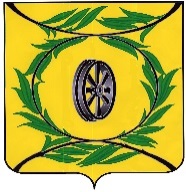 Челябинская областьСОБРАНИЕ ДЕПУТАТОВ КАРТАЛИНСКОГО МУНИЦИПАЛЬНОГО РАЙОНАРЕШЕНИЕ От 25 декабря 2017 года № 400О внесении изменений и дополнений в решение Собрания депутатов Карталинского муниципального района от 28.12.2016 года № 198«О бюджете Карталинского муниципального района на 2017 год и на плановый период 2018 и 2019 годов»Рассмотрев ходатайство Главы Карталинского муниципального района о внесении изменений и дополнений в решение Собрания депутатов Карталинского муниципального района от 28.12.2016 года № 198 «О бюджете Карталинского муниципального района на 2017 год и на плановый период 2018 и 2019 годов».Собрание депутатов Карталинского муниципального района РЕШАЕТ: Внести в решение Собрания депутатов Карталинского муниципального района от 28.12.2016 года №198 «О бюджете Карталинского муниципального района на 2017 год и на плановый период 2018 и 2019 годов»» следующие изменения и дополнения:в пункте 1:в абзаце втором цифры «1357696,47» заменить цифрами «1345404,50»,цифры «999443,83» заменить цифрами «995851,86»;в абзаце третьем цифры «1385721,70» заменить цифрами «1373429,73»;в пункте 7 после слов «на 2017 год в сумме» цифры «1686,80» заменить цифрами «2861,26»;в пункте 18 цифры «170148,12» заменить цифрами «169621,79»;в пункте 20 цифры «46225,30» заменить цифрами «46874,90»; в приложении 2:после строки:дополнить строкой следующего содержания:приложения 4,6 изложить в новой редакции (приложение 1,2 к настоящему решению);таблицы 2,13 приложения 13 изложить в новой редакции и дополнить таблицей 18 (приложение 3 к настоящему решению);Направить данное решение администрации Карталинского муниципального района для опубликования в газете «Карталинская новь». Настоящее решение вступает в силу с момента официального опубликования.ПредседательСобрания депутатовКарталинского муниципального района					В.К. ДемедюкПриложение 1к решению Собрания депутатовКарталинского муниципального районаот 25 декабря 2017 года № 400Приложение № 4к решению Собрания депутатовКарталинского муниципального районаот 28 декабря 2016 года № 198Распределение бюджетных ассигнований по разделам, подразделам, целевым статьям (муниципальным программам и непрограммным направлениям деятельности) и группам видов расходов классификации расходов бюджетов на 2017 годтыс.руб.Приложение 2к решению Собрания депутатовКарталинского муниципального районаот 25 декабря 2017 года № 400Приложение № 6к решению Собрания депутатовКарталинского муниципального районаот 28 декабря 2016 года № 198Ведомственная структура расходов местного бюджета на 2017 годтыс.руб.Приложение 3к решению Собрания депутатовКарталинского муниципального районаот 25 декабря 2017 года № 400Приложение № 13к решению Собрания депутатовКарталинского муниципального районаот 28 декабря 2016 года № 1986522 02 49999 05 0000 151Прочие межбюджетные трансферты, передаваемые бюджетам муниципальных районов 6522 07 05030 05 0000 180Прочие безвозмездные поступления в бюджеты муниципальных районов НаименованиеРазделПодразделЦелевая статьяГруппа вида расходовСуммаВсего1373429,73Общегосударственные вопросы010085942,78Функционирование высшего должностного лица субъекта Российской Федерации и муниципального образования01021961,42Непрограммные направления деятельности010299 0 00 000001961,42Расходы органов местного самоуправления010299 0 04 000001961,42Глава муниципального образования   010299 0 04 203001961,42Расходы на выплаты персоналу в целях обеспечения выполнения функций государственными (муниципальными) органами, казенными учреждениями, органами управления государственными внебюджетными фондами010299 0 04 203001001961,42Функционирование законодательных (представительных) органов государственной власти и представительных органов муниципальных образований01032937,88Непрограммные направления деятельности010399 0 00 000002937,88Расходы органов местного самоуправления010399 0 04 000002937,88Финансовое обеспечение выполнения функций муниципальными органами  010399 0 04 204001665,96Расходы на выплаты персоналу в целях обеспечения выполнения функций государственными (муниципальными) органами, казенными учреждениями, органами управления государственными внебюджетными фондами010399 0 04 204001001280,74Закупка товаров, работ и услуг для обеспечения государственных (муниципальных) нужд010399 0 04 20400200383,59Иные бюджетные ассигнования010399 0 04 204008001,63Председатель представительного органа муниципального образования010399 0 04 211001271,92Расходы на выплаты персоналу в целях обеспечения выполнения функций государственными (муниципальными) органами, казенными учреждениями, органами управления государственными внебюджетными фондами010399 0 04 211001001271,92Функционирование Правительства Российской Федерации, высших исполнительных органов государственной власти субъектов Российской Федерации, местных администраций010427971,74Муниципальная программа "Реализация полномочий по решению вопросов местного значения Карталинского городского поселения на 2017-2019 годы"010448 0 00 00000597,80Подпрограмма "Общегосударственные вопросы"010448 1 00 00000597,80Расходы органов местного самоуправления010448 1 04 00000597,80Расходы за счет иных межбюджетных трансфертов из бюджетов поселений в соответствии с заключенными соглашениями о передаче полномочий010448 1 04 20453597,80Расходы на выплаты персоналу в целях обеспечения выполнения функций государственными (муниципальными) органами, казенными учреждениями, органами управления государственными внебюджетными фондами010448 1 04 20453100439,10Закупка товаров, работ и услуг для обеспечения государственных (муниципальных) нужд010448 1 04 20453200158,70Непрограммные направления деятельности010499 0 00 0000027373,94Расходы органов местного самоуправления010499 0 04 0000027274,89Финансовое обеспечение выполнения функций муниципальными органами  010499 0 04 2040027010,29Расходы на выплаты персоналу в целях обеспечения выполнения функций государственными (муниципальными) органами, казенными учреждениями, органами управления государственными внебюджетными фондами010499 0 04 2040010021384,97Закупка товаров, работ и услуг для обеспечения государственных (муниципальных) нужд010499 0 04 204002005527,61Социальное обеспечение и иные выплаты населению010499 0 04 2040030076,84Иные бюджетные ассигнования010499 0 04 2040080020,87Расходы за счет иных межбюджетных трансфертов из бюджетов поселений в соответствии с заключенными соглашениями о передаче полномочий010499 0 04 20453264,60Расходы на выплаты персоналу в целях обеспечения выполнения функций государственными (муниципальными) органами, казенными учреждениями, органами управления государственными внебюджетными фондами010499 0 04 20453100241,90Закупка товаров, работ и услуг для обеспечения государственных (муниципальных) нужд010499 0 04 2045320022,70Уплата налога на имущество организаций, земельного и транспортного налогов010499 0 89 0000099,05Финансовое обеспечение выполнения функций муниципальными органами  010499 0 89 2040099,05Иные бюджетные ассигнования010499 0 89 2040080099,05Обеспечение деятельности финансовых, налоговых и таможенных органов и органов финансового (финансово-бюджетного) надзора010621496,96Муниципальная программа "Развитие муниципальной службы в Карталинском муниципальном районе на 2016-2018 годы"010605 0 00 0000026,86Расходы органов местного самоуправления010605 0 04 0000026,86Мероприятия по повышению квалификации (обучению) муниципальных служащих010605 0 04 0000526,86Расходы на выплаты персоналу в целях обеспечения выполнения функций государственными (муниципальными) органами, казенными учреждениями, органами управления государственными внебюджетными фондами010605 0 04 0000510024,37Закупка товаров, работ и услуг для обеспечения государственных (муниципальных) нужд010605 0 04 000052002,49Муниципальная программа "Реализация полномочий по решению вопросов местного значения Карталинского городского поселения на 2017-2019 годы"010648 0 00 00000423,10Подпрограмма "Общегосударственные вопросы"010648 1 00 00000423,10Расходы органов местного самоуправления010648 1 04 00000423,10Расходы за счет иных межбюджетных трансфертов из бюджетов поселений в соответствии с заключенными соглашениями о передаче полномочий010648 1 04 20453423,10Расходы на выплаты персоналу в целях обеспечения выполнения функций государственными (муниципальными) органами, казенными учреждениями, органами управления государственными внебюджетными фондами010648 1 04 20453100352,60Закупка товаров, работ и услуг для обеспечения государственных (муниципальных) нужд010648 1 04 2045320070,50Непрограммные направления деятельности010699 0 00 0000021047,00Расходы органов местного самоуправления010699 0 04 0000021040,66Финансовое обеспечение выполнения функций муниципальными органами  010699 0 04 2040019899,14Расходы на выплаты персоналу в целях обеспечения выполнения функций государственными (муниципальными) органами, казенными учреждениями, органами управления государственными внебюджетными фондами010699 0 04 2040010015297,18Закупка товаров, работ и услуг для обеспечения государственных (муниципальных) нужд010699 0 04 204002004591,30Иные бюджетные ассигнования010699 0 04 2040080010,66Расходы за счет иных межбюджетных трансфертов из бюджетов поселений в соответствии с заключенными соглашениями о передаче полномочий010699 0 04 20453132,30Расходы на выплаты персоналу в целях обеспечения выполнения функций государственными (муниципальными) органами, казенными учреждениями, органами управления государственными внебюджетными фондами010699 0 04 20453100110,30Закупка товаров, работ и услуг для обеспечения государственных (муниципальных) нужд010699 0 04 2045320022,00Руководитель контрольно-счетной палаты муниципального образования010699 0 04 225001009,22Расходы на выплаты персоналу в целях обеспечения выполнения функций государственными (муниципальными) органами, казенными учреждениями, органами управления государственными внебюджетными фондами010699 0 04 225001001009,22Уплата налога на имущество организаций, земельного и транспортного налогов010699 0 89 000006,34Финансовое обеспечение выполнения функций муниципальными органами  010699 0 89 204006,34Иные бюджетные ассигнования010699 0 89 204008006,34Резервные фонды01111998,60Непрограммные направления деятельности011199 0 00 000001998,60Расходы органов местного самоуправления011199 0 04 000001998,60Резервные фонды011199 0 04 070001998,60Резервный фонд администрации Карталинского муниципального района011199 0 04 070051998,60Иные бюджетные ассигнования011199 0 04 070058001998,60Другие общегосударственные вопросы011329576,18Муниципальная программа "Развитие муниципальной службы в Карталинском муниципальном районе на 2016-2018 годы" 011305 0 00 0000073,14Расходы органов местного самоуправления011305 0 04 0000073,14Мероприятия по повышению квалификации (обучению) муниципальных служащих 011305 0 04 0000573,14Расходы на выплаты персоналу в целях обеспечения выполнения функций государственными (муниципальными) органами, казенными учреждениями, органами управления государственными внебюджетными фондами011305 0 04 0000510021,75Закупка товаров, работ и услуг для обеспечения государственных (муниципальных) нужд011305 0 04 0000520051,39Муниципальная программа "Развитие информационного общества, использование информационных и коммуникационных технологий в Карталинском муниципальном районе на 2017-2019 годы" 011313 0 00 0000010,00Иные расходы на реализацию отраслевых мероприятий011313 0 07 0000010,00Мероприятия по развитию информационного общества, использованию информационных и коммуникационных технологий 011313 0 07 0001310,00Закупка товаров, работ и услуг для обеспечения государственных (муниципальных) нужд011313 0 07 0001320010,00Муниципальная программа "Управление муниципальным имуществом Карталинского муниципального района, оформление права собственности на движимое и недвижимое имущество Карталинским муниципальным районом на 2017-2019 годы" 011314 0 00 00000430,50Иные расходы на реализацию отраслевых мероприятий011314 0 07 00000430,50Мероприятия по управлению муниципальным имуществом, оформлению права собственности на движимое и недвижимое имущество011314 0 07 00014430,50Закупка товаров, работ и услуг для обеспечения государственных (муниципальных) нужд011314 0 07 00014200430,50Муниципальная программа "Обеспечение безопасности жизнедеятельности населения Карталинского муниципального района на 2017-2019 годы" 011321 0 00 0000068,40Иные расходы на реализацию отраслевых мероприятий011321 0 07 0000068,40Мероприятия по безопасности жизнедеятельности населения011321 0 07 0002168,40Закупка товаров, работ и услуг для обеспечения государственных (муниципальных) нужд011321 0 07 0002120068,40Муниципальная программа "Профилактика безнадзорности и правонарушений несовершеннолетних в Карталинском муниципальном районе на 2014-2018 годы" 011323 0 00 0000060,00Иные расходы на реализацию отраслевых мероприятий011323 0 07 0000060,00Мероприятия по профилактике безнадзорности и правонарушений несовершеннолетних011323 0 07 0002360,00Расходы на выплаты персоналу в целях обеспечения выполнения функций государственными (муниципальными) органами, казенными учреждениями, органами управления государственными внебюджетными фондами011323 0 07 000231007,70Закупка товаров, работ и услуг для обеспечения государственных (муниципальных) нужд011323 0 07 0002320052,30Муниципальная программа "Приобретение движимого и недвижимого имущества для муниципального образования Карталинский муниципальный район на 2014-2017 годы"011327 0 00 000005775,40Иные расходы на реализацию отраслевых мероприятий011327 0 07 000005392,07Мероприятия по приобретению движимого и недвижимого имущества для муниципального образования011327 0 07 000275392,07Закупка товаров, работ и услуг для обеспечения государственных (муниципальных) нужд011327 0 07 000272005392,07Капитальные вложения в объекты муниципальной собственности011327 0 09 00000383,33Мероприятия по приобретению движимого и недвижимого имущества для муниципального образования011327 0 09 00027383,33Капитальные вложения в объекты государственной (муниципальной) собственности011327 0 09 00027400383,33Муниципальная программа "Приобретение жилищного фонда, предоставляемого по договорам специализированного (служебного) найма работникам бюджетной сферы Карталинского муниципального района на 2016-2018 годы"011344 0 00 000004156,20Капитальные вложения в объекты муниципальной собственности011344 0 09 000004156,20Мероприятия на приобретение жилищного фонда, предоставляемого по договорам специализированного (служебного) найма работникам бюджетной сферы011344 0 09 000444156,20Капитальные вложения в объекты государственной (муниципальной) собственности011344 0 09 000444004156,20Муниципальная программа "Внесение в государственный кадастр недвижимости сведений о границах населенных пунктов Карталинского муниципального района Челябинской области на 2017-2020 годы"011347 0 00 00000298,00Иные расходы на реализацию отраслевых мероприятий011347 0 07 00000298,00Проведение землеустроительных работ011347 0 07 82300253,00Закупка товаров, работ и услуг для обеспечения государственных (муниципальных) нужд011347 0 07 82300200253,00Проведение землеустроительных работ (софинансирование)011347 0 07 S823045,00Закупка товаров, работ и услуг для обеспечения государственных (муниципальных) нужд011347 0 07 S823020045,00Муниципальная программа "Реализация полномочий по решению вопросов местного значения Карталинского городского поселения на 2017-2019 годы"011348 0 00 00000929,50Подпрограмма "Другие общегосударственные вопросы"011348 2 00 00000929,50Расходы органов местного самоуправления011348 2 04 00000308,90Мероприятия по содержанию и обслуживанию муниципальной собственности011348 2 04 00048107,90Закупка товаров, работ и услуг для обеспечения государственных (муниципальных) нужд011348 2 04 00048200107,90Расходы за счет иных межбюджетных трансфертов из бюджетов поселений в соответствии с заключенными соглашениями о передаче полномочий011348 2 04 20453201,00Расходы на выплаты персоналу в целях обеспечения выполнения функций государственными (муниципальными) органами, казенными учреждениями, органами управления государственными внебюджетными фондами011348 2 04 20453100167,50Закупка товаров, работ и услуг для обеспечения государственных (муниципальных) нужд011348 2 04 2045320033,50Иные расходы на реализацию отраслевых мероприятий011348 2 07 00000620,60Мероприятия (Безопасный город)011348 2 07 00034138,00Закупка товаров, работ и услуг для обеспечения государственных (муниципальных) нужд011348 2 07 00034200138,00Мероприятия по оформлению собственности011348 2 07 00047482,60Закупка товаров, работ и услуг для обеспечения государственных (муниципальных) нужд011348 2 07 00047200482,60Непрограммные направления деятельности011399 0 00 0000017775,04Субвенции местным бюджетам011399 0 02 000003,54Создание административных комиссий и определение перечня должностных лиц, уполномоченных составлять протоколы об административных правонарушениях, а также осуществление органами местного самоуправления муниципальных районов полномочий органов государственной власти Челябинской области по расчету и предоставлению субвенций бюджетам городских и сельских поселений на осуществление государственного полномочия по определению перечня должностных лиц, уполномоченных составлять протоколы об административных правонарушениях, предусмотренных Законом Челябинской области «Об административных комиссиях и о наделении органов местного самоуправления государственными полномочиями по созданию административных комиссий и определению перечня должностных лиц, уполномоченных составлять протоколы об административных правонарушениях»011399 0 02 297003,54Межбюджетные трансферты011399 0 02 297005003,54Расходы органов местного самоуправления011399 0 04 0000017771,46Резервные фонды011399 0 04 07000300,00Резервный фонд администрации Карталинского муниципального района011399 0 04 07005300,00Закупка товаров, работ и услуг для обеспечения государственных (муниципальных) нужд011399 0 04 07005200300,00Содержание и обслуживание казны Карталинского муниципального района011399 0 04 090014807,96Закупка товаров, работ и услуг для обеспечения государственных (муниципальных) нужд011399 0 04 090012004807,96Финансовое обеспечение выполнения функций муниципальными органами  011399 0 04 2040011790,32Расходы на выплаты персоналу в целях обеспечения выполнения функций государственными (муниципальными) органами, казенными учреждениями, органами управления государственными внебюджетными фондами011399 0 04 204001004577,20Закупка товаров, работ и услуг для обеспечения государственных (муниципальных) нужд011399 0 04 204002006487,13Социальное обеспечение и иные выплаты населению011399 0 04 20400300655,58Иные бюджетные ассигнования011399 0 04 2040080070,41Организация работы комиссий по делам несовершеннолетних и защите их прав 011399 0 04 25800572,30Расходы на выплаты персоналу в целях обеспечения выполнения функций государственными (муниципальными) органами, казенными учреждениями, органами управления государственными внебюджетными фондами011399 0 04 25800100530,10Закупка товаров, работ и услуг для обеспечения государственных (муниципальных) нужд011399 0 04 2580020042,20Комплектование, учет, использование и хранение архивных документов, отнесенных к государственной собственности Челябинской области  011399 0 04 2860057,90Закупка товаров, работ и услуг для обеспечения государственных (муниципальных) нужд011399 0 04 2860020057,90Премии, стипендии и иные поощрения в Карталинском муниципальном районе011399 0 04 29300143,22Социальное обеспечение и иные выплаты населению011399 0 04 29300300143,22Создание административных комиссий и определение перечня должностных лиц, уполномоченных составлять протоколы об административных правонарушениях, а также осуществление органами местного самоуправления муниципальных районов полномочий органов государственной власти Челябинской области по расчету и предоставлению субвенций бюджетам городских и сельских поселений на осуществление государственного полномочия по определению перечня должностных лиц, уполномоченных составлять протоколы об административных правонарушениях, предусмотренных Законом Челябинской области «Об административных комиссиях и о наделении органов местного самоуправления государственными полномочиями по созданию административных комиссий и определению перечня должностных лиц, уполномоченных составлять протоколы об административных правонарушениях»011399 0 04 2970099,76Расходы на выплаты персоналу в целях обеспечения выполнения функций государственными (муниципальными) органами, казенными учреждениями, органами управления государственными внебюджетными фондами011399 0 04 2970010077,37Закупка товаров, работ и услуг для обеспечения государственных (муниципальных) нужд011399 0 04 2970020022,39Уплата налога на имущество организаций, земельного и транспортного налогов011399 0 89 000000,04Финансовое обеспечение выполнения функций муниципальными органами  011399 0 89 204000,04Иные бюджетные ассигнования011399 0 89 204008000,04Национальная оборона02001133,90Мобилизационная и вневойсковая подготовка02031133,90Непрограммные направления деятельности020399 0 00 000001133,90Субвенции местным бюджетам 020399 0 02 000001133,90Осуществление первичного воинского учета на территориях, где отсутствуют военные комиссариаты 020399 0 02 511801133,90 Межбюджетные трансферты020399 0 02 511805001133,90Национальная безопасность и правоохранительная деятельность03003613,60Органы юстиции03042860,40Непрограммные направления деятельности030499 0 00 000002860,40Расходы органов местного самоуправления0304 99 0 04 00000 2860,40Осуществление переданных органам государственной власти субъектов Российской Федерации в соответствии с пунктом 1 статьи 4 Федерального закона от 15 ноября 1997 года № 143-ФЗ «Об актах гражданского состояния» полномочий Российской Федерации на государственную регистрацию актов гражданского состояния  030499 0 04 593002860,40 Расходы на выплаты персоналу в целях обеспечения выполнения функций государственными (муниципальными) органами, казенными учреждениями, органами управления государственными внебюджетными фондами030499 0 04 593001001698,57Закупка товаров, работ и услуг для обеспечения государственных (муниципальных) нужд030499 0 04 593002001161,35Иные бюджетные ассигнования030499 0 04 593008000,48Защита населения и территории от чрезвычайных ситуаций природного и техногенного характера, гражданская оборона0309753,20Муниципальная программа "Создание системы оповещения и информирования населения о чрезвычайных ситуациях природного и техногенного характера на территории Карталинского муниципального района на 2015-2017 годы"030935 0 00 00000445,20Иные расходы на реализацию отраслевых мероприятий030935 0 07 00000445,20Мероприятия по созданию системы оповещения и информирования населения о чрезвычайных ситуациях природного и техногенного характера 030935 0 07 00035445,20Закупка товаров, работ и услуг для обеспечения государственных (муниципальных) нужд030935 0 07 00035200445,20Муниципальная программа "Реализация полномочий по решению вопросов местного значения Карталинского городского поселения на 2017-2019 годы"030948 0 00 00000170,00Подпрограмма "Национальная безопасность и правоохранительная деятельность"030948 3 00 00000170,00Иные расходы на реализацию отраслевых мероприятий030948 3 07 00000170,00Мероприятия по защите населения и территории от чрезвычайных ситуаций, обеспечению пожарной безопасности030948 3 07 00032170,00Закупка товаров, работ и услуг для обеспечения государственных (муниципальных) нужд030948 3 07 00032200170,00Непрограммные направления деятельности030999 0 00 00000138,00Иные межбюджетные трансферты местным бюджетам030999 0 03 000003,00Межбюджетные трансферты из бюджета муниципального района бюджетам поселений в соответствии с заключенными соглашениями030999 0 03 000013,00Межбюджетные трансферты030999 0 03 000015003,00Расходы органов местного самоуправления030999 0 04 00000135,00Резервные фонды030999 0 04 07000135,00Резервный фонд администрации Карталинского муниципального района030999 0 04 0700535,00Закупка товаров, работ и услуг для обеспечения государственных (муниципальных) нужд030999 0 04 0700520035,00Резервный фонд администрации Карталинского муниципального района030999 0 04 07005100,00 Межбюджетные трансферты030999 0 04 07005500100,00Национальная экономика040047391,37Общеэкономические вопросы0401360,70Непрограммные направления деятельности040199 0 00 00000360,70Расходы органов местного самоуправления040199 0 04 00000360,70Финансовое обеспечение выполнения функций муниципальными органами  040199 0 04 204003,00Закупка товаров, работ и услуг для обеспечения государственных (муниципальных) нужд040199 0 04 204002003,00Реализация переданных государственных полномочий в области охраны труда040199 0 04 29900357,70Расходы на выплаты персоналу в целях обеспечения выполнения функций государственными (муниципальными) органами, казенными учреждениями, органами управления государственными внебюджетными фондами040199 0 04 29900100306,27Закупка товаров, работ и услуг для обеспечения государственных (муниципальных) нужд040199 0 04 2990020051,43Сельское хозяйство и рыболовство04053840,30Муниципальная программа "Развитие сельского хозяйства Карталинского муниципального района Челябинской области на 2014-2020 годы"040539 0 00 0000049,40Иные расходы на реализацию отраслевых мероприятий040539 0 07 0000049,40Мероприятия в рамках реализации муниципальной программы "Развитие сельского хозяйства Карталинского муниципального района Челябинской области на 2014-2020 годы"040539 0 07 0003949,40Закупка товаров, работ и услуг для обеспечения государственных (муниципальных) нужд040539 0 07 000392002,25Социальное обеспечение и иные выплаты населению040539 0 07 0003930047,15Непрограммные направления деятельности040599 0 00 000003790,90Расходы органов местного самоуправления040599 0 04 000003777,50Финансовое обеспечение выполнения функций муниципальными органами  040599 0 04 204003678,30Расходы на выплаты персоналу в целях обеспечения выполнения функций государственными (муниципальными) органами, казенными учреждениями, органами управления государственными внебюджетными фондами040599 0 04 204001003203,10Закупка товаров, работ и услуг для обеспечения государственных (муниципальных) нужд040599 0 04 20400200471,22Иные бюджетные ассигнования040599 0 04 204008003,98Организация проведения на территории Челябинской области мероприятий по предупреждению и ликвидации болезней животных, их лечению, отлову и содержанию безнадзорных животных, защите населения от болезней, общих для человека и животных 040599 0 04 9100099,20Закупка товаров, работ и услуг для обеспечения государственных (муниципальных) нужд040599 0 04 9100020099,20Уплата налога на имущество организаций, земельного и транспортного налогов040599 0 89 0000013,40Финансовое обеспечение выполнения функций муниципальными органами  040599 0 89 2040013,40Иные бюджетные ассигнования040599 0 89 2040080013,40Транспорт04089136,00Муниципальная программа "Приобретение движимого и недвижимого имущества для муниципального образования Карталинский муниципальный район на 2014-2017 годы"040827 0 00 000004336,00Иные расходы на реализацию отраслевых мероприятий040827 0 07 000004336,00Мероприятия по приобретению движимого и недвижимого имущества для муниципального образования040827 0 07 000274336,00Закупка товаров, работ и услуг для обеспечения государственных (муниципальных) нужд040827 0 07 000272004336,00Непрограммные направления деятельности040899 0 00 000004800,00Субсидии юридическим лицам (за исключением субсидий муниципальным учреждениям), индивидуальным предпринимателям, физическим лицам040899 0 55 000004800,00Автомобильный транспорт040899 0 55 030304800,00Иные бюджетные ассигнования040899 0 55 030308004800,00Дорожное хозяйство (дорожные фонды)040928285,67Муниципальная программа "Приобретение движимого и недвижимого имущества для муниципального образования Карталинский муниципальный район на 2014-2017 годы"040927 0 00 000001700,00Иные расходы на реализацию отраслевых мероприятий040927 0 07 000001700,00Мероприятия по приобретению движимого и недвижимого имущества для муниципального образования040927 0 07 000271700,00Закупка товаров, работ и услуг для обеспечения государственных (муниципальных) нужд040927 0 07 000272001700,00Муниципальная программа "Развитие дорожного хозяйства в Карталинском муниципальном районе на 2017-2019 годы"040929 0 00 0000016785,77Иные межбюджетные трансферты местным бюджетам040929 0 03 0000016785,77Мероприятия по развитию дорожного хозяйства040929 0 03 0002916785,77Межбюджетные трансферты040929 0 03 0002950016785,77Муниципальная программа "Реализация полномочий по решению вопросов местного значения Карталинского городского поселения на 2017-2019 годы"040948 0 00 000009799,90Подпрограмма "Дорожное хозяйство"040948 4 00 000009799,90Иные расходы на реализацию отраслевых мероприятий040948 4 07 000009799,90Мероприятия по развитию дорожно-транспортной инфраструктуры040948 4 07 000421719,90Закупка товаров, работ и услуг для обеспечения государственных (муниципальных) нужд040948 4 07 000422001719,90Мероприятия по обеспечению безопасности дорожного движения040948 4 07 000508080,00Закупка товаров, работ и услуг для обеспечения государственных (муниципальных) нужд040948 4 07 000502008080,00Другие вопросы в области национальной экономики04125768,70Муниципальная программа "Поддержка и развитие малого и среднего предпринимательства на территории Карталинского муниципального района на 2016-2018 годы"041206 0 00 00000100,00Иные расходы на реализацию отраслевых мероприятий041206 0 07 00000100,00Мероприятия по поддержке и развитию малого и среднего предпринимательства 041206 0 07 00006100,00Иные бюджетные ассигнования041206 0 07 00006800100,00Муниципальная программа "Повышение качества государственных и муниципальных услуг на базе муниципального бюджетного учреждения "Многофункциональный центр предоставления государственных и муниципальных услуг "Карталинского муниципального района на 2017-2019 годы"041237 0 00 00000100,00Субсидии бюджетным и автономным учреждениям на иные цели041237 0 20 00000100,00Приобретение основных средств041237 0 20 25000100,00Предоставление субсидий бюджетным, автономным учреждениям и иным некоммерческим организациям041237 0 20 25000600100,00Муниципальная программа "Реализация полномочий по решению вопросов местного значения Карталинского городского поселения на 2017-2019 годы"041248 0 00 00000255,80Подпрограмма "Другие вопросы в области национальной экономики"041248 5 00 00000255,80Иные расходы на реализацию отраслевых мероприятий041248 5 07 00000255,80Поддержка и развитие малого и среднего предпринимательства041248 5 07 0003180,80Закупка товаров, работ и услуг для обеспечения государственных (муниципальных) нужд041248 5 07 0003120012,80Социальное обеспечение и иные выплаты населению041248 5 07 0003130068,00Мероприятия по разработке документации в сфере архитектуры, градостроительства041248 5 07 00039175,00Закупка товаров, работ и услуг для обеспечения государственных (муниципальных) нужд041248 5 07 00039200175,00Непрограммные направления деятельности041299 0 00 000005312,90Финансовое обеспечение муниципального задания на оказание муниципальных услуг (выполнение работ) 041299 0 10 000005312,90Реализация государственных функций, связанных с общегосударственным управлением041299 0 10 092005312,90Предоставление субсидий бюджетным, автономным учреждениям и иным некоммерческим организациям041299 0 10 092006005312,90Жилищно-коммунальное хозяйство0500111291,23Жилищное хозяйство050114299,51Муниципальная программа "Обеспечение доступным и комфортным жильем граждан Российской Федерации" в Карталинском муниципальном районе на период 2014-2020 годы050128 0 00 0000012947,15Подпрограмма "Мероприятия по переселению граждан из жилищного фонда, признанного непригодным для проживания"050128 3 00 0000012947,15Субсидии местным бюджетам 050128 3 01 0000012947,15Обеспечение мероприятий по переселению граждан из аварийного жилищного фонда, в том числе переселению граждан из аварийного жилищного фонда с учетом необходимости развития малоэтажного жилищного строительства050128 3 01 0960212947,15Межбюджетные трансферты050128 3 01 0960250012947,15Муниципальная программа "Реализация полномочий по решению вопросов местного значения Карталинского городского поселения на 2017-2019 годы"050148 0 00 00000878,00Подпрограмма "Жилищное хозяйство"050148 6 00 00000878,00Расходы органов местного самоуправления050148 6 04 00000628,00Обеспечение мероприятий по капитальному ремонту многоквартирных домов специализированной некоммерческой организацией-фонд "Региональный оператор капитального ремонта общего имущества в многоквартирных домах Челябинской области" за счет средств местного бюджета050148 6 04 00648628,00Закупка товаров, работ и услуг для обеспечения государственных (муниципальных) нужд050148 6 04 00648200628,00Иные расходы на реализацию отраслевых мероприятий050148 6 07 00000250,00Мероприятия по проведению восстановительного ремонта050148 6 07 00049250,00Закупка товаров, работ и услуг для обеспечения государственных (муниципальных) нужд050148 6 07 00049200250,00Непрограммные направления деятельности050199 0 00 00000474,36Расходы органов местного самоуправления050199 0 04 00000264,41Обеспечение мероприятий по капитальному ремонту многоквартирных домов   специализированной некоммерческой организацией – фонд "Региональный оператор капитального ремонта общего имущества в многоквартирных домах Челябинской области" за счет средств местного бюджета050199 0 04 09400264,41Закупка товаров, работ и услуг для обеспечения государственных (муниципальных) нужд050199 0 04 09400200264,41Иные расходы на реализацию отраслевых мероприятий050199 0 07 00000209,95Мероприятия по сносу ветхих (аварийных) домов050199 0 07 03500209,95Закупка товаров, работ и услуг для обеспечения государственных (муниципальных) нужд050199 0 07 03500200209,95Коммунальное хозяйство050226361,85Муниципальная Программа "Чистая вода" на территории Карталинского муниципального района на 2010-2020 годы050215 0 00 000007010,00Иные межбюджетные трансферты местным бюджетам050215 0 03 000006825,00Мероприятия по реализации муниципальной Программы "Чистая вода"050215 0 03 0001599,21Межбюджетные трансферты050215 0 03 0001550099,21Строительство, модернизация, реконструкция и капитальный ремонт объектов систем водоснабжения, водоотведения и очистки сточных вод, а также очистных сооружений канализации050215 0 03 002206500,00Межбюджетные трансферты050215 0 03 002205006500,00Строительство, модернизация, реконструкция и капитальный ремонт объектов систем водоснабжения, водоотведения и очистки сточных вод, а также очистных сооружений канализации (софинансирование)050215 0 03 S0220225,79Межбюджетные трансферты050215 0 03 S0220500225,79Иные расходы на реализацию отраслевых мероприятий050215 0 07 00000185,00Мероприятия по реализации муниципальной Программы "Чистая вода"050215 0 07 00015185,00Закупка товаров, работ и услуг для обеспечения государственных (муниципальных) нужд050215 0 07 0001520090,00Социальное обеспечение и иные выплаты населению050215 0 07 0001530095,00Муниципальная программа "Обеспечение доступным и комфортным жильем граждан Российской Федерации" в Карталинском муниципальном районе на период 2014-2020 годы050228 0 00 000008696,32Подпрограмма "Модернизация объектов коммунальной инфраструктуры"050228 1 00 000008696,32Субсидии местным бюджетам 050228 1 01 000008000,00Модернизация, реконструкция, капитальный ремонт и строительство котельных, систем водоснабжения, водоотведения, систем электроснабжения, теплоснабжения, включая центральные тепловые пункты, в том числе проектно-изыскательские работы050228 1 01 000508000,00Межбюджетные трансферты050228 1 01 000505008000,00Иные межбюджетные трансферты местным бюджетам050228 1 03 00000696,32Мероприятия в области модернизации и реконструкции, капитального ремонта и строительства котельных, систем водоснабжения, водоотведения, систем электроснабжения, теплоснабжения, включая центральные тепловые пункты, в том числе проектно-изыскательные работы  050228 1 03 00281696,32Межбюджетные трансферты050228 1 03 00281500696,32Муниципальная программа "Организация размещения (хранения и захоронения) бытовых и промышленных отходов на объекте размещения отходов (санкционированная свалка) в Карталинском муниципальном районе на 2015 год и 2016-2017 годы"050234 0 00 00000662,59Иные расходы на реализацию отраслевых мероприятий050234 0 07 00000662,59Мероприятия по организации размещения (хранения и захоронения) бытовых и промышленных отходов на объекте размещения отходов (санкционированная свалка)050234 0 07 00034662,59Закупка товаров, работ и услуг для обеспечения государственных (муниципальных) нужд050234 0 07 00034200662,59Муниципальная программа "Реализация полномочий по решению вопросов местного значения Карталинского городского поселения на 2017-2019 годы"050248 0 00 000009314,30Подпрограмма "Коммунальное хозяйство"050248 7 00 000009314,30Иные расходы на реализацию отраслевых мероприятий050248 7 07 000008915,70Мероприятия по подготовке объектов коммунального хозяйства050248 7 07 000358915,70Закупка товаров, работ и услуг для обеспечения государственных (муниципальных) нужд050248 7 07 000352008915,70Субсидии юридическим лицам (за исключением субсидий муниципальным учреждениям), индивидуальным предпринимателям, физическим лицам050248 7 55 00000398,60Коммунальное хозяйство050248 7 55 00748398,60Иные бюджетные ассигнования050248 7 55 00748800398,60Непрограммные направления деятельности050299 0 00 00000678,64Иные межбюджетные трансферты местным бюджетам050299 0 03 00000502,83Межбюджетные трансферты из бюджета муниципального района бюджетам поселений в соответствии с заключенными соглашениями050299 0 03 00001502,83Межбюджетные трансферты050299 0 03 00001500502,83Иные расходы на реализацию отраслевых мероприятий050299 0 07 00000175,81Поддержка коммунального хозяйства050299 0 07 03510175,81Закупка товаров, работ и услуг для обеспечения государственных (муниципальных) нужд050299 0 07 03510200114,94Иные бюджетные ассигнования050299 0 07 0351080060,87Благоустройство050322378,40Муниципальная программа "Формирование современной городской среды населенных пунктов Карталинского муниципального района на 2017 год"050316 0 00 0000014658,40Субсидии местным бюджетам050316 0 01 0000014658,40Реализация приоритетного проекта "Формирование комфортной городской среды"050316 0 01 R555014658,40Межбюджетные трансферты050316 0 01 R555050014658,40Муниципальная программа "Реализация полномочий по решению вопросов местного значения Карталинского городского поселения на 2017-2019 годы"050348 0 00 000007684,00Подпрограмма "Благоустройство"050348 8 00 000007684,00Иные расходы на реализацию отраслевых мероприятий050348 8 07 000007684,00Мероприятия по организации озеленения050348 8 07 00041476,35Закупка товаров, работ и услуг для обеспечения государственных (муниципальных) нужд050348 8 07 00041200476,35Мероприятия по содержанию и ремонту объектов благоустройства050348 8 07 000434762,85Закупка товаров, работ и услуг для обеспечения государственных (муниципальных) нужд050348 8 07 000432004762,85Мероприятие "Двор"050348 8 07 00044550,00Закупка товаров, работ и услуг для обеспечения государственных (муниципальных) нужд050348 8 07 00044200550,00Мероприятия по модернизации систем освещения050348 8 07 000461894,80Закупка товаров, работ и услуг для обеспечения государственных (муниципальных) нужд050348 8 07 000462001894,80Непрограммные направления деятельности050399 0 00 0000036,00Иные межбюджетные трансферты местным бюджетам050399 0 03 0000036,00Межбюджетные трансферты из бюджета муниципального района бюджетам поселений в соответствии с заключенными соглашениями050399 0 03 0000136,00Межбюджетные трансферты050399 0 03 0000150036,00Другие вопросы в области жилищно-коммунального хозяйства050548251,47Муниципальная программа "Развитие информационного общества, использование информационных и коммуникационных технологий в Карталинском муниципальном районе на 2017-2019 годы" 050513 0 00 0000090,00Иные расходы на реализацию отраслевых мероприятий050513 0 07 0000090,00Мероприятия по развитию информационного общества, использованию информационных и коммуникационных технологий 050513 0 07 0001390,00Закупка товаров, работ и услуг для обеспечения государственных (муниципальных) нужд050513 0 07 0001320090,00Муниципальная программа "Обеспечение доступным и комфортным жильем граждан Российской Федерации" в Карталинском муниципальном районе на период 2014-2020 годы050528 0 00 0000040256,33Подпрограмма "Модернизация объектов коммунальной инфраструктуры"050528 1 00 0000040164,70Иные расходы на реализацию отраслевых мероприятий050528 1 07 000001191,84Мероприятия в области модернизации и реконструкции, капитального ремонта и строительства котельных, систем водоснабжения, водоотведения, систем электроснабжения, теплоснабжения, включая центральные тепловые пункты, в том числе проектно-изыскательные работы050528 1 07 002811191,84Закупка товаров, работ и услуг для обеспечения государственных (муниципальных) нужд050528 1 07 002812001191,84Капитальные вложения в объекты муниципальной собственности050528 1 09 0000038972,86Строительство газопроводов и газовых сетей050528 1 09 0004036500,00Капитальные вложения в объекты государственной (муниципальной) собственности050528 1 09 0004040036500,00Мероприятия в области модернизации и реконструкции, капитального ремонта и строительства котельных, систем водоснабжения, водоотведения, систем электроснабжения, теплоснабжения, включая центральные тепловые пункты, в том числе проектно-изыскательные работы050528 1 09 00281599,28Капитальные вложения в объекты государственной (муниципальной) собственности050528 1 09 00281400599,28Строительство газопроводов и газовых сетей (софинансирование)050528 1 09 S00401873,58Капитальные вложения в объекты государственной (муниципальной) собственности050528 1 09 S00404001873,58Подпрограмма "Подготовка земельных участков для освоения в целях жилищного строительства"050528 5 00 0000091,63Иные расходы на реализацию отраслевых мероприятий050528 5 07 0000091,63Мероприятия по подготовке земельных участков для освоения в целях жилищного строительства050528 5 07 0028591,63Закупка товаров, работ и услуг для обеспечения государственных (муниципальных) нужд050528 5 07 0028520091,63Муниципальная программа "Устойчивое развитие сельских территорий Карталинского муниципального района Челябинской области на 2014-2020 годы"050538 0 00 00000550,06Иные расходы на реализацию отраслевых мероприятий050538 0 07 00000550,06Мероприятия по развитию сельских территорий050538 0 07 00038550,06Закупка товаров, работ и услуг для обеспечения государственных (муниципальных) нужд050538 0 07 00038200550,06Муниципальная программа "Реализация полномочий по решению вопросов местного значения Карталинского городского поселения на 2017-2019 годы"050548 0 00 000001712,90Подпрограмма "Другие вопросы в области жилищно-коммунального хозяйства"050548 9 00 000001712,90Расходы органов местного самоуправления050548 9 04 000001112,90Расходы за счет иных межбюджетных трансфертов из бюджетов поселений в соответствии с заключенными соглашениями о передаче полномочий050548 9 04 204531112,90Расходы на выплаты персоналу в целях обеспечения выполнения функций государственными (муниципальными) органами, казенными учреждениями, органами управления государственными внебюджетными фондами050548 9 04 20453100927,40Закупка товаров, работ и услуг для обеспечения государственных (муниципальных) нужд050548 9 04 20453200185,50Иные расходы на реализацию отраслевых мероприятий050548 9 07 00000600,00Мероприятия по развитию газификации050548 9 07 00040600,00Закупка товаров, работ и услуг для обеспечения государственных (муниципальных) нужд050548 9 07 00040200600,00Непрограммные направления деятельности050599 0 00 000005642,18Расходы органов местного самоуправления050599 0 04 000005594,38Финансовое обеспечение выполнения функций муниципальными органами  050599 0 04 204005594,38Расходы на выплаты персоналу в целях обеспечения выполнения функций государственными (муниципальными) органами, казенными учреждениями, органами управления государственными внебюджетными фондами050599 0 04 204001004660,30Закупка товаров, работ и услуг для обеспечения государственных (муниципальных) нужд050599 0 04 20400200913,65Иные бюджетные ассигнования050599 0 04 2040080020,43Иные расходы на реализацию отраслевых мероприятий050599 0 07 0000047,80Реализация переданных государственных полномочий по установлению необходимости проведения капитального ремонта общего имущества в многоквартирном доме050599 0 07 6520047,80Расходы на выплаты персоналу в целях обеспечения выполнения функций государственными (муниципальными) органами, казенными учреждениями, органами управления государственными внебюджетными фондами050599 0 07 6520010041,40Закупка товаров, работ и услуг для обеспечения государственных (муниципальных) нужд050599 0 07 652002006,40Образование0700602781,33Дошкольное образование0701206640,48Муниципальная программа "Развитие дошкольного образования в Карталинском муниципальном районе на 2017-2019 годы"070103 0 00 00000200634,02Иные расходы на реализацию отраслевых мероприятий070103 0 07 00000100,00Детские дошкольные учреждения070103 0 07 04200100,00Закупка товаров, работ и услуг для обеспечения государственных (муниципальных) нужд070103 0 07 04200200100,00Финансовое обеспечение муниципального задания на оказание муниципальных услуг (выполнение работ)070103 0 10 000008304,17Обеспечение государственных гарантий реализации прав на получение общедоступного и бесплатного дошкольного образования в муниципальных дошкольных образовательных организациях 070103 0 10 019005503,21Предоставление субсидий бюджетным, автономным учреждениям и иным некоммерческим организациям070103 0 10 019006005503,21Детские дошкольные учреждения070103 0 10 042002800,96Предоставление субсидий бюджетным, автономным учреждениям и иным некоммерческим организациям070103 0 10 042006002800,96Обеспечение деятельности (оказание услуг) подведомственных казенных учреждений070103 0 99 00000192229,85Обеспечение государственных гарантий реализации прав на получение общедоступного и бесплатного дошкольного образования в муниципальных дошкольных образовательных организациях 070103 0 99 01900101530,78Расходы на выплаты персоналу в целях обеспечения выполнения функций государственными (муниципальными) органами, казенными учреждениями, органами управления государственными внебюджетными фондами070103 0 99 0190010098089,14Закупка товаров, работ и услуг для обеспечения государственных (муниципальных) нужд070103 0 99 019002003318,59Социальное обеспечение и иные выплаты населению070103 0 99 01900300123,05Детские дошкольные учреждения070103 0 99 0420064938,71Расходы на выплаты персоналу в целях обеспечения выполнения функций государственными (муниципальными) органами, казенными учреждениями, органами управления государственными внебюджетными фондами070103 0 99 0420010015111,73Закупка товаров, работ и услуг для обеспечения государственных (муниципальных) нужд070103 0 99 0420020049730,94Иные бюджетные ассигнования070103 0 99 0420080096,04Частичное финансирование расходов на выплату заработной платы работникам органов местного самоуправления и муниципальных учреждений, оплату топливно-энергетических ресурсов, услуг водоснабжения, водоотведения, потребляемых муниципальными учреждениями070103 0 99 7168025760,36Расходы на выплаты персоналу в целях обеспечения выполнения функций государственными (муниципальными) органами, казенными учреждениями, органами управления государственными внебюджетными фондами070103 0 99 7168010016978,44Закупка товаров, работ и услуг для обеспечения государственных (муниципальных) нужд070103 0 99 716802008781,92Муниципальная Программа "Развитие образования в Карталинском муниципальном районе на 2017-2019 годы"070104 0 00 00000125,00Иные расходы на реализацию отраслевых мероприятий070104 0 07 00000125,00Школы-детские сады, школы начальные, неполные средние и средние за счет средств местного бюджета070104 0 07 04200125,00Расходы на выплаты персоналу в целях обеспечения выполнения функций государственными (муниципальными) органами, казенными учреждениями, органами управления государственными внебюджетными фондами070104 0 07 04200100105,00Закупка товаров, работ и услуг для обеспечения государственных (муниципальных) нужд070104 0 07 042002008,25Иные бюджетные ассигнования070104 0 07 0420080011,75Муниципальная Программа "Комплексная безопасность образовательных учреждений Карталинского муниципального района на 2015-2017 годы"070124 0 00 000002110,54Финансовое обеспечение муниципального задания на оказание муниципальных услуг (выполнение работ)070124 0 10 0000041,30Мероприятия по комплексной безопасности образовательных учреждений070124 0 10 0002441,30Предоставление субсидий бюджетным, автономным учреждениям и иным некоммерческим организациям070124 0 10 0002460041,30Обеспечение деятельности (оказание услуг) подведомственных казенных учреждений070124 0 99 000002069,24Мероприятия по комплексной безопасности образовательных учреждений070124 0 99 000242069,24Закупка товаров, работ и услуг для обеспечения государственных (муниципальных) нужд070124 0 99 000242002069,24Муниципальная программа "Реконструкция и ремонт образовательных организаций Карталинского муниципального района на 2015-2017 годы"070136 0 00 000002710,41Иные расходы на реализацию отраслевых мероприятий070136 0 07 000002710,41Мероприятия по реконструкции и ремонту образовательных организаций070136 0 07 000362710,41Закупка товаров, работ и услуг для обеспечения государственных (муниципальных) нужд070136 0 07 000362002710,41Непрограммные направления деятельности070199 0 00 000001060,51Уплата налога на имущество организаций, земельного и транспортного налогов070199 0 89 000001060,51Детские дошкольные учреждения070199 0 89 042001060,51Иные бюджетные ассигнования070199 0 89 042008001060,51Общее образование0702326226,87Муниципальная Программа "Развитие образования в Карталинском муниципальном районе на 2017-2019 годы"070204 0 00 00000314702,55Иные расходы на реализацию отраслевых мероприятий070204 0 07 00000448,25Школы-детские сады, школы начальные, неполные средние и средние за счет средств местного бюджета070204 0 07 04210448,25Расходы на выплаты персоналу в целях обеспечения выполнения функций государственными (муниципальными) органами, казенными учреждениями, органами управления государственными внебюджетными фондами070204 0 07 04210100210,00Закупка товаров, работ и услуг для обеспечения государственных (муниципальных) нужд070204 0 07 04210200220,00Иные бюджетные ассигнования070204 0 07 0421080018,25Финансовое обеспечение муниципального задания на оказание муниципальных услуг (выполнение работ)070204 0 10 0000043007,79Школы-детские сады, школы начальные, неполные средние и средние за счет средств местного бюджета070204 0 10 0421010025,09Предоставление субсидий бюджетным, автономным учреждениям и иным некоммерческим организациям070204 0 10 0421060010025,09Обеспечение питанием детей из малообеспеченных семей и детей с нарушениями здоровья, обучающихся в муниципальных общеобразовательных организациях070204 0 10 05500120,90Предоставление субсидий бюджетным, автономным учреждениям и иным некоммерческим организациям070204 0 10 05500600120,90Обеспечение государственных гарантий реализации прав на получение общедоступного и бесплатного дошкольного, начального общего, основного общего, среднего общего образования и обеспечение дополнительного образования детей в муниципальных общеобразовательных организациях070204 0 10 8890032593,80Предоставление субсидий бюджетным, автономным учреждениям и иным некоммерческим организациям070204 0 10 8890060032593,80Обеспечение питанием детей из малообеспеченных семей и детей с нарушениями здоровья, обучающихся в муниципальных общеобразовательных организациях070204 0 10 S5500268,00Предоставление субсидий бюджетным, автономным учреждениям и иным некоммерческим организациям070204 0 10 S5500600268,00Субсидии бюджетным и автономным учреждениям на иные цели070204 0 20 00000160,00Приобретение основных средств070204 0 20 2500054,99Предоставление субсидий бюджетным, автономным учреждениям и иным некоммерческим организациям070204 0 20 2500060054,99Приобретение материальных запасов070204 0 20 26000105,01Предоставление субсидий бюджетным, автономным учреждениям и иным некоммерческим организациям070204 0 20 26000600105,01Обеспечение деятельности (оказание услуг) подведомственных казенных учреждений070204 0 99 00000271086,51Школы-детские сады, школы начальные, неполные средние и средние за счет средств местного бюджета070204 0 99 0421053924,20Расходы на выплаты персоналу в целях обеспечения выполнения функций государственными (муниципальными) органами, казенными учреждениями, органами управления государственными внебюджетными фондами070204 0 99 0421010016600,02Закупка товаров, работ и услуг для обеспечения государственных (муниципальных) нужд070204 0 99 0421020037304,27Иные бюджетные ассигнования070204 0 99 0421080019,91Обеспечение питанием детей из малообеспеченных семей и детей с нарушениями здоровья, обучающихся в муниципальных общеобразовательных организациях070204 0 99 055001208,60Закупка товаров, работ и услуг для обеспечения государственных (муниципальных) нужд070204 0 99 055002001208,60Частичное финансирование расходов на выплату заработной платы работникам органов местного самоуправления и муниципальных учреждений, оплату топливно-энергетических ресурсов, услуг водоснабжения, водоотведения, потребляемых муниципальными учреждениями070204 0 99 7168033126,21Расходы на выплаты персоналу в целях обеспечения выполнения функций государственными (муниципальными) органами, казенными учреждениями, органами управления государственными внебюджетными фондами070204 0 99 7168010020999,12Закупка товаров, работ и услуг для обеспечения государственных (муниципальных) нужд070204 0 99 7168020012127,09Обеспечение государственных гарантий реализации прав на получение общедоступного и бесплатного дошкольного, начального общего, основного общего, среднего общего образования и обеспечение дополнительного образования детей в муниципальных общеобразовательных организациях070204 0 99 88900180180,50Расходы на выплаты персоналу в целях обеспечения выполнения функций государственными (муниципальными) органами, казенными учреждениями, органами управления государственными внебюджетными фондами070204 0 99 88900100178445,60Закупка товаров, работ и услуг для обеспечения государственных (муниципальных) нужд070204 0 99 889002001734,90Обеспечение питанием детей из малообеспеченных семей и детей с нарушениями здоровья, обучающихся в муниципальных общеобразовательных организациях070204 0 99 S55002647,00Закупка товаров, работ и услуг для обеспечения государственных (муниципальных) нужд070204 0 99 S55002002647,00Муниципальная Программа "Чистая вода" на территории Карталинского муниципального района на 2010-2020 годы070215 0 00 0000090,00Иные расходы на реализацию отраслевых мероприятий070215 0 07 0000090,00Мероприятия по реализации муниципальной Программы "Чистая вода"070215 0 07 0001590,00Закупка товаров, работ и услуг для обеспечения государственных (муниципальных) нужд070215 0 07 0001520090,00Муниципальная Программа "Комплексная безопасность образовательных учреждений Карталинского муниципального района на 2015-2017 годы"070224 0 00 000002576,89Финансовое обеспечение муниципального задания на оказание муниципальных услуг (выполнение работ)070224 0 10 00000125,40Мероприятия по комплексной безопасности образовательных учреждений070224 0 10 00024125,40Предоставление субсидий бюджетным, автономным учреждениям и иным некоммерческим организациям070224 0 10 00024600125,40Обеспечение деятельности (оказание услуг) подведомственных казенных учреждений070224 0 99 000002451,49Мероприятия по комплексной безопасности образовательных учреждений070224 0 99 000242451,49Закупка товаров, работ и услуг для обеспечения государственных (муниципальных) нужд070224 0 99 000242002451,49Муниципальная программа "Реконструкция и ремонт образовательных организаций Карталинского муниципального района на 2015-2017 годы"070236 0 00 000008711,76Иные расходы на реализацию отраслевых мероприятий070236 0 07 000008705,46Мероприятия по реконструкции и ремонту образовательных организаций070236 0 07 000366163,46Закупка товаров, работ и услуг для обеспечения государственных (муниципальных) нужд070236 0 07 000362006163,46Проведение ремонтных работ в муниципальных образовательных организациях070236 0 07 06600566,50Закупка товаров, работ и услуг для обеспечения государственных (муниципальных) нужд070236 0 07 06600200566,50Проведение ремонтных работ в муниципальных образовательных организациях070236 0 07 S66001975,50Закупка товаров, работ и услуг для обеспечения государственных (муниципальных) нужд070236 0 07 S66002001975,50Субсидии бюджетным и автономным учреждениям на иные цели070236 0 20 000006,30Приобретение материальных запасов070236 0 20 260006,30Предоставление субсидий бюджетным, автономным учреждениям и иным некоммерческим организациям070236 0 20 260006006,30Непрограммные направления деятельности070299 0 00 00000145,67Уплата налога на имущество организаций, земельного и транспортного налогов070299 0 89 00000145,67Школы-детские сады, школы начальные, неполные средние и средние за счет средств местного бюджета070299 0 89 04210145,67Иные бюджетные ассигнования070299 0 89 04210800145,67Дополнительное образование детей070340857,81Муниципальная Программа "Развитие образования в Карталинском муниципальном районе на 2017-2019 годы"070304 0 00 000005564,39Иные расходы на реализацию отраслевых мероприятий070304 0 07 00000131,68Школы-детские сады, школы начальные, неполные средние и средние за счет средств местного бюджета070304 0 07 04230131,68Расходы на выплаты персоналу в целях обеспечения выполнения функций государственными (муниципальными) органами, казенными учреждениями, органами управления государственными внебюджетными фондами070304 0 07 0423010033,18Закупка товаров, работ и услуг для обеспечения государственных (муниципальных) нужд070304 0 07 0423020098,50Обеспечение деятельности (оказание услуг) подведомственных казенных учреждений070304 0 99 000005432,71Учреждения по внешкольной работе с детьми070304 0 99 042303075,95Расходы на выплаты персоналу в целях обеспечения выполнения функций государственными (муниципальными) органами, казенными учреждениями, органами управления государственными внебюджетными фондами070304 0 99 042301002650,56Закупка товаров, работ и услуг для обеспечения государственных (муниципальных) нужд070304 0 99 04230200328,22Социальное обеспечение и иные выплаты населению070304 0 99 0423030096,27Иные бюджетные ассигнования070304 0 99 042308000,90Частичное финансирование расходов на выплату заработной платы работникам органов местного самоуправления и муниципальных учреждений, оплату топливно-энергетических ресурсов, услуг водоснабжения, водоотведения, потребляемых муниципальными учреждениями070304 0 99 716802356,76Расходы на выплаты персоналу в целях обеспечения выполнения функций государственными (муниципальными) органами, казенными учреждениями, органами управления государственными внебюджетными фондами070304 0 99 716801002356,76Муниципальная программа "Комплексная безопасность учреждений культуры и спорта Карталинского муниципального района на 2017-2019 годы"070310 0 00 00000367,40Иные расходы на реализацию отраслевых мероприятий070310 0 07 00000367,40Мероприятия по комплексной безопасности учреждений культуры и спорта070310 0 07 00010367,40Закупка товаров, работ и услуг для обеспечения государственных (муниципальных) нужд070310 0 07 00010200367,40Муниципальная Программа "Комплексная безопасность образовательных учреждений Карталинского муниципального района на 2015-2017 годы"070324 0 00 0000038,36Обеспечение деятельности (оказание услуг) подведомственных казенных учреждений070324 0 99 0000038,36Мероприятия по комплексной безопасности образовательных учреждений070324 0 99 0002438,36Закупка товаров, работ и услуг для обеспечения государственных (муниципальных) нужд070324 0 99 0002420038,36Муниципальная программа "Укрепление материально-технической базы учреждений культуры Карталинского муниципального района на 2017-2019 годы"070330 0 00 00000203,09Иные расходы на реализацию отраслевых мероприятий070330 0 07 00000203,09Мероприятия по укреплению материально-технической базы учреждений культуры070330 0 07 00030203,09Закупка товаров, работ и услуг для обеспечения государственных (муниципальных) нужд070330 0 07 00030200203,09Муниципальная программа "Основные направления развития культуры и спорта Карталинского муниципального района на 2017-2019 годы"070342 0 00 0000034485,65Обеспечение деятельности (оказание услуг) подведомственных казенных учреждений070342 0 99 0000034485,65Учреждения по внешкольной работе с детьми070342 0 99 0423019165,20Расходы на выплаты персоналу в целях обеспечения выполнения функций государственными (муниципальными) органами, казенными учреждениями, органами управления государственными внебюджетными фондами070342 0 99 0423010016714,31Закупка товаров, работ и услуг для обеспечения государственных (муниципальных) нужд070342 0 99 042302002420,72Иные бюджетные ассигнования070342 0 99 0423080030,17Частичное финансирование расходов на выплату заработной платы работникам органов местного самоуправления и муниципальных учреждений, оплату топливно-энергетических ресурсов, услуг водоснабжения, водоотведения, потребляемых муниципальными учреждениями070342 0 99 7168015320,45Расходы на выплаты персоналу в целях обеспечения выполнения функций государственными (муниципальными) органами, казенными учреждениями, органами управления государственными внебюджетными фондами070342 0 99 7168010014780,53Закупка товаров, работ и услуг для обеспечения государственных (муниципальных) нужд070342 0 99 71680200539,92Непрограммные направления деятельности070399 0 00 00000198,92Уплата налога на имущество организаций, земельного и транспортного налогов070399 0 89 00000198,92Учреждения по внешкольной работе с детьми070399 0 89 04230198,92Иные бюджетные ассигнования070399 0 89 04230800198,92Молодежная политика 07075785,93Муниципальная программа "Формирование и развитие молодежной политики в Карталинском муниципальном районе на 2017-2019 годы"070707 0 00 00000364,75Иные расходы на реализацию отраслевых мероприятий070707 0 07 00000364,75Организация и проведение мероприятий с детьми и молодежью070707 0 07 03300297,75Закупка товаров, работ и услуг для обеспечения государственных (муниципальных) нужд070707 0 07 03300200297,75Организация и проведение мероприятий с детьми и молодежью070707 0 07 S330067,00Закупка товаров, работ и услуг для обеспечения государственных (муниципальных) нужд070707 0 07 S330020067,00Муниципальная программа "Профилактика экстремизма и гармонизация межнациональных отношений на территории Карталинского муниципального района на период 2017-2019 годы"070708 0 00 0000045,00Иные расходы на реализацию отраслевых мероприятий070708 0 07 0000045,00Мероприятия по профилактике экстремизма и гармонизации межнациональных отношений070708 0 07 0000845,00Закупка товаров, работ и услуг для обеспечения государственных (муниципальных) нужд070708 0 07 0000820045,00Муниципальная Программа "Профилактика преступлений и иных правонарушений в Карталинском муниципальном районе на 2016 - 2018 годы"070717 0 00 0000074,00Иные расходы на реализацию отраслевых мероприятий070717 0 07 0000074,00Мероприятия по профилактике преступлений и иных правонарушений070717 0 07 0001774,00Закупка товаров, работ и услуг для обеспечения государственных (муниципальных) нужд070717 0 07 0001720074,00Муниципальная программа "Профилактика терроризма на территории Карталинского муниципального района на период 2017-2019 годы"070720 0 00 0000035,00Иные расходы на реализацию отраслевых мероприятий070720 0 07 0000035,00Мероприятия по профилактике терроризма070720 0 07 0002035,00Закупка товаров, работ и услуг для обеспечения государственных (муниципальных) нужд070720 0 07 0002020035,00Муниципальная Программа "Противодействие злоупотреблению наркотическими средствами и их незаконному обороту в Карталинском муниципальном районе на 2017-2019 годы"070722 0 00 0000032,40Иные расходы на реализацию отраслевых мероприятий070722 0 07 0000032,40Мероприятия по противодействию злоупотреблению наркотическими средствами и их незаконному обороту070722 0 07 0002232,40Закупка товаров, работ и услуг для обеспечения государственных (муниципальных) нужд070722 0 07 0002220032,40Муниципальная Программа "Организация отдыха, оздоровления и занятости детей и подростков в Карталинском муниципальном районе на 2015-2017 годы"070731 0 00 000004940,68Иные расходы на реализацию отраслевых мероприятий070731 0 07 000004687,65Мероприятия по организации отдыха, оздоровления и занятости детей и подростков 070731 0 07 000314426,15Закупка товаров, работ и услуг для обеспечения государственных (муниципальных) нужд070731 0 07 000312004426,15Организация отдыха детей в каникулярное время070731 0 07 S4400261,50Закупка товаров, работ и услуг для обеспечения государственных (муниципальных) нужд070731 0 07 S4400200261,50Финансовое обеспечение муниципального задания на оказание муниципальных услуг (выполнение работ)070731 0 10 00000253,03Мероприятия по организации отдыха, оздоровления и занятости детей и подростков 070731 0 10 00031244,53Предоставление субсидий бюджетным, автономным учреждениям и иным некоммерческим организациям070731 0 10 00031600244,53Организация отдыха детей в каникулярное время070731 0 10 S44008,50Предоставление субсидий бюджетным, автономным учреждениям и иным некоммерческим организациям070731 0 10 S44006008,50Муниципальная программа "Реализация полномочий по решению вопросов местного значения Карталинского городского поселения на 2017-2019 годы"070748 0 00 00000266,70Подпрограмма "Образование"070748 A 00 00000266,70Иные расходы на реализацию отраслевых мероприятий070748 A 07 00000266,70Мероприятия по развитию молодежной политики070748 A 07 00036266,70Закупка товаров, работ и услуг для обеспечения государственных (муниципальных) нужд070748 A 07 00036200266,70Непрограммные направления деятельности070799 0 00 0000027,40Иные расходы на реализацию отраслевых мероприятий070799 0 07 0000027,40Организационно-воспитательная работа с молодежью070799 0 07 4310027,40Закупка товаров, работ и услуг для обеспечения государственных (муниципальных) нужд070799 0 07 4310020027,40Другие вопросы в области образования070923270,24Муниципальная Программа "Развитие образования в Карталинском муниципальном районе на 2017-2019 годы"070904 0 00 0000019719,77Иные расходы на реализацию отраслевых мероприятий070904 0 07 00000295,07Учебно-методические кабинеты, централизованные бухгалтерии, группы хозяйственного обслуживания, учебные фильмотеки, межшкольные учебно-производственные комбинаты, логопедические пункты070904 0 07 04520 295,07Расходы на выплаты персоналу в целях обеспечения выполнения функций государственными (муниципальными) органами, казенными учреждениями, органами управления государственными внебюджетными фондами070904 0 07 0452010063,47Закупка товаров, работ и услуг для обеспечения государственных (муниципальных) нужд070904 0 07 04520200231,60Финансовое обеспечение муниципального задания на оказание муниципальных услуг (выполнение работ)070904 0 10 0000012,97Организация предоставления психолого-педагогической, медицинской и социальной помощи обучающимся, испытывающим трудности в освоении основных общеобразовательных программ, своем развитии и социальной адаптации070904 0 10 4890012,97Предоставление субсидий бюджетным, автономным учреждениям и иным некоммерческим организациям070904 0 10 4890060012,97Обеспечение деятельности (оказание услуг) подведомственных казенных учреждений070904 0 99 0000019411,73Учебно-методические кабинеты, централизованные бухгалтерии, группы хозяйственного обслуживания, учебные фильмотеки, межшкольные учебно-производственные комбинаты, логопедические пункты070904 0 99 045209435,84Расходы на выплаты персоналу в целях обеспечения выполнения функций государственными (муниципальными) органами, казенными учреждениями, органами управления государственными внебюджетными фондами070904 0 99 045201006722,82Закупка товаров, работ и услуг для обеспечения государственных (муниципальных) нужд070904 0 99 045202002710,22Иные бюджетные ассигнования070904 0 99 045208002,80Организация предоставления психолого-педагогической, медицинской и социальной помощи обучающимся, испытывающим трудности в освоении основных общеобразовательных программ, своем развитии и социальной адаптации070904 0 99 48900219,23Расходы на выплаты персоналу в целях обеспечения выполнения функций государственными (муниципальными) органами, казенными учреждениями, органами управления государственными внебюджетными фондами070904 0 99 48900100174,85Закупка товаров, работ и услуг для обеспечения государственных (муниципальных) нужд070904 0 99 4890020044,38Частичное финансирование расходов на выплату заработной платы работникам органов местного самоуправления и муниципальных учреждений, оплату топливно-энергетических ресурсов, услуг водоснабжения, водоотведения, потребляемых муниципальными учреждениями070904 0 99 716809756,66Расходы на выплаты персоналу в целях обеспечения выполнения функций государственными (муниципальными) органами, казенными учреждениями, органами управления государственными внебюджетными фондами070904 0 99 716801009756,66Муниципальная программа "Реконструкция и ремонт образовательных организаций Карталинского муниципального района на 2015-2017 годы"070936 0 00 0000036,15Иные расходы на реализацию отраслевых мероприятий070936 0 07 0000036,15Мероприятия по реконструкции и ремонту образовательных организаций070936 0 07 0003636,15Закупка товаров, работ и услуг для обеспечения государственных (муниципальных) нужд070936 0 07 0003620036,15Муниципальная Программа "Поддержка молодых специалистов, работающих в учреждениях социальной сферы Карталинского муниципального района, на 2016-2018 годы"070945 0 00 00000920,00Иные расходы на реализацию отраслевых мероприятий070945 0 07 00000920,00Мероприятия по поддержке молодых специалистов070945 0 07 00045920,00Расходы на выплаты персоналу в целях обеспечения выполнения функций государственными (муниципальными) органами, казенными учреждениями, органами управления государственными внебюджетными фондами070945 0 07 00045100920,00Непрограммные направления деятельности070999 0 00 000002594,32Расходы органов местного самоуправления070999 0 04 000002594,32Финансовое обеспечение выполнения функций муниципальными органами  070999 0 04 204002594,32Расходы на выплаты персоналу в целях обеспечения выполнения функций государственными (муниципальными) органами, казенными учреждениями, органами управления государственными внебюджетными фондами070999 0 04 204001002594,32Культура, кинематография080039178,64Культура080132096,89Муниципальная программа "Профилактика экстремизма и гармонизация межнациональных отношений на территории Карталинского муниципального района на период 2017-2019 годы"080108 0 00 0000018,00Финансовое обеспечение муниципального задания на оказание муниципальных услуг (выполнение работ)080108 0 10 0000018,00Мероприятия по профилактике экстремизма и гармонизации межнациональных отношений080108 0 10 0000818,00Предоставление субсидий бюджетным, автономным учреждениям и иным некоммерческим организациям080108 0 10 0000860018,00Муниципальная программа "Комплексная безопасность учреждений культуры и спорта Карталинского муниципального района на 2017-2019 годы"080110 0 00 00000106,08Иные расходы на реализацию отраслевых мероприятий080110 0 07 0000083,88Мероприятия по комплексной безопасности учреждений культуры и спорта080110 0 07 0001083,88Закупка товаров, работ и услуг для обеспечения государственных (муниципальных) нужд080110 0 07 0001020083,88Финансовое обеспечение муниципального задания на оказание муниципальных услуг (выполнение работ)080110 0 10 0000022,20Мероприятия по комплексной безопасности учреждений культуры и спорта080110 0 10 0001022,20Предоставление субсидий бюджетным, автономным учреждениям и иным некоммерческим организациям080110 0 10 0001060022,20Муниципальная программа "Сохранение и развитие культурно-досуговой сферы на территории Карталинского муниципального района на 2017-2019 годы"080112 0 00 00000472,42Субсидии местным бюджетам080112 0 01 00000300,72Государственная поддержка муниципальных учреждений культуры080112 0 01 L519715,00Межбюджетные трансферты080112 0 01 L519750015,00Государственная поддержка муниципальных учреждений культуры080112 0 01 R5197285,72Межбюджетные трансферты080112 0 01 R5197500285,72Иные расходы на реализацию отраслевых мероприятий080112 0 07 00000171,70Реализация мероприятий в сфере культуры и кинематографии080112 0 07 6140050,00Закупка товаров, работ и услуг для обеспечения государственных (муниципальных) нужд080112 0 07 6140020050,00Комплектование книжных фондов библиотек муниципальных образований и государственных библиотек городов Москвы и Санкт-Петербурга080112 0 07 L5194100,00Закупка товаров, работ и услуг для обеспечения государственных (муниципальных) нужд080112 0 07 L5194200100,00Комплектование книжных фондов библиотек муниципальных образований и государственных библиотек городов Москвы и Санкт-Петербурга080112 0 07 R519421,70Закупка товаров, работ и услуг для обеспечения государственных (муниципальных) нужд080112 0 07 R519420021,70Муниципальная программа "Профилактика терроризма на территории Карталинского муниципального района на период 2017-2019 годы"080120 0 00 0000025,00Финансовое обеспечение муниципального задания на оказание муниципальных услуг (выполнение работ)080120 0 10 0000025,00Мероприятия по профилактике терроризма080120 0 10 0002025,00Предоставление субсидий бюджетным, автономным учреждениям и иным некоммерческим организациям080120 0 10 0002060025,00Муниципальная программа "Укрепление материально-технической базы учреждений культуры Карталинского муниципального района на 2017-2019 годы"080130 0 00 000002747,82Субсидии местным бюджетам080130 0 01 00000336,39Мероприятия по укреплению материально-технической базы учреждений культуры080130 0 01 0003073,70Межбюджетные трансферты080130 0 01 0003050073,70Обеспечение развития и укрепления материально-технической базы муниципальных домов культуры (софинансирование)080130 0 01 L558129,47Межбюджетные трансферты080130 0 01 L558150029,47Обеспечение развития и укрепления материально-технической базы муниципальных домов культуры080130 0 01 R5581233,22Межбюджетные трансферты080130 0 01 R5581500233,22Субсидии бюджетным и автономным учреждениям на иные цели080130 0 20 000002411,43Обеспечение развития и укрепления материально-технической базы муниципальных домов культуры (софинансирование)080130 0 20 L5581270,53Предоставление субсидий бюджетным, автономным учреждениям и иным некоммерческим организациям080130 0 20 L5581600270,53Обеспечение развития и укрепления материально-технической базы муниципальных домов культуры080130 0 20 R55812140,90Предоставление субсидий бюджетным, автономным учреждениям и иным некоммерческим организациям080130 0 20 R55816002140,90Муниципальная программа "По развитию и сохранению историко-культурного наследия Карталинского муниципального района "Наследие родного края" на 2016-2018 годы080133 0 00 0000067,00Иные расходы на реализацию отраслевых мероприятий080133 0 07 0000067,00Мероприятия по развитию и сохранению историко-культурного наследия080133 0 07 0003367,00Закупка товаров, работ и услуг для обеспечения государственных (муниципальных) нужд080133 0 07 0003320067,00Муниципальная программа "Основные направления развития культуры и спорта Карталинского муниципального района на 2017-2019 годы"080142 0 00 0000028131,43Иные межбюджетные трансферты местным бюджетам080142 0 03 000007932,80Библиотеки080142 0 03 004427932,80Межбюджетные трансферты080142 0 03 004425007932,80Финансовое обеспечение муниципального задания на оказание муниципальных услуг (выполнение работ)080142 0 10 000008652,66Учреждения культуры и мероприятия в сфере культуры и кинематографии080142 0 10 004408652,66Предоставление субсидий бюджетным, автономным учреждениям и иным некоммерческим организациям080142 0 10 004406008652,66Обеспечение деятельности (оказание услуг) подведомственных казенных учреждений080142 0 99 0000011545,97Учреждения культуры и мероприятия в сфере культуры и кинематографии080142 0 99 00440148,98Закупка товаров, работ и услуг для обеспечения государственных (муниципальных) нужд080142 0 99 00440200148,98Музеи и постоянные выставки080142 0 99 004412099,67Расходы на выплаты персоналу в целях обеспечения выполнения функций государственными (муниципальными) органами, казенными учреждениями, органами управления государственными внебюджетными фондами080142 0 99 004411001673,76Закупка товаров, работ и услуг для обеспечения государственных (муниципальных) нужд080142 0 99 00441200424,11Иные бюджетные ассигнования080142 0 99 004418001,80Библиотеки080142 0 99 004425260,12Расходы на выплаты персоналу в целях обеспечения выполнения функций государственными (муниципальными) органами, казенными учреждениями, органами управления государственными внебюджетными фондами080142 0 99 004421004478,93Закупка товаров, работ и услуг для обеспечения государственных (муниципальных) нужд080142 0 99 00442200775,00Иные бюджетные ассигнования080142 0 99 004428006,19Частичное финансирование расходов на выплату заработной платы работникам органов местного самоуправления и муниципальных учреждений, оплату топливно-энергетических ресурсов, услуг водоснабжения, водоотведения, потребляемых муниципальными учреждениями080142 0 99 716804037,20Расходы на выплаты персоналу в целях обеспечения выполнения функций государственными (муниципальными) органами, казенными учреждениями, органами управления государственными внебюджетными фондами080142 0 99 716801003949,00Закупка товаров, работ и услуг для обеспечения государственных (муниципальных) нужд080142 0 99 7168020088,20Муниципальная программа "Реализация полномочий по решению вопросов местного значения Карталинского городского поселения на 2017-2019 годы"080148 0 00 00000500,00Подпрограмма "Культура"080148 B 00 00000500,00Иные расходы на реализацию отраслевых мероприятий080148 B 07 00000500,00Мероприятия по развитию культуры080148 B 07 00037500,00Закупка товаров, работ и услуг для обеспечения государственных (муниципальных) нужд080148 B 07 00037200500,00Непрограммные направления деятельности080199 0 00 0000029,14Иные расходы на реализацию отраслевых мероприятий080199 0 07 0000018,77Учреждения культуры и мероприятия в сфере культуры и кинематографии080199 0 07 0044018,77Закупка товаров, работ и услуг для обеспечения государственных (муниципальных) нужд080199 0 07 0044020018,77Уплата налога на имущество организаций, земельного и транспортного налогов080199 0 89 0000010,37Музеи и постоянные выставки080199 0 89 004418,61Иные бюджетные ассигнования080199 0 89 004418008,61Библиотеки080199 0 89 004421,76Иные бюджетные ассигнования080199 0 89 004428001,76Другие вопросы в области культуры, кинематографии08047081,75Муниципальная программа "Основные направления развития культуры и спорта Карталинского муниципального района на 2017-2019 годы"080442 0 00 000005719,75Обеспечение деятельности (оказание услуг) подведомственных казенных учреждений080442 0 99 000005719,75Учебно-методические кабинеты, централизованные бухгалтерии, группы хозяйственного обслуживания, учебные фильмотеки, межшкольные учебно-производственные комбинаты, логопедические пункты080442 0 99 045204689,30Расходы на выплаты персоналу в целях обеспечения выполнения функций государственными (муниципальными) органами, казенными учреждениями, органами управления государственными внебюджетными фондами080442 0 99 045201003534,19Закупка товаров, работ и услуг для обеспечения государственных (муниципальных) нужд080442 0 99 045202001146,80Иные бюджетные ассигнования080442 0 99 045208008,31Частичное финансирование расходов на выплату заработной платы работникам органов местного самоуправления и муниципальных учреждений, оплату топливно-энергетических ресурсов, услуг водоснабжения, водоотведения, потребляемых муниципальными учреждениями080442 0 99 716801030,45Расходы на выплаты персоналу в целях обеспечения выполнения функций государственными (муниципальными) органами, казенными учреждениями, органами управления государственными внебюджетными фондами080442 0 99 716801001030,45Муниципальная программа "Реализация полномочий по решению вопросов местного значения Карталинского городского поселения на 2017-2019 годы"080448 0 00 00000149,40Подпрограмма "Культура"080448 B 00 00000149,40Обеспечение деятельности (оказание услуг) подведомственных казенных учреждений080448 B 99 00000149,40Учебно-методические кабинеты, централизованные бухгалтерии, группы хозяйственного обслуживания, учебные фильмотеки, межшкольные учебно-производственные комбинаты, логопедические пункты080448 B 99 04520149,40Расходы на выплаты персоналу в целях обеспечения выполнения функций государственными (муниципальными) органами, казенными учреждениями, органами управления государственными внебюджетными фондами080448 B 99 04520100104,21Закупка товаров, работ и услуг для обеспечения государственных (муниципальных) нужд080448 B 99 0452020045,19Непрограммные направления деятельности080499 0 00 000001212,60Расходы органов местного самоуправления080499 0 04 000001209,20Финансовое обеспечение выполнения функций муниципальными органами  080499 0 04 204001209,20Расходы на выплаты персоналу в целях обеспечения выполнения функций государственными (муниципальными) органами, казенными учреждениями, органами управления государственными внебюджетными фондами080499 0 04 204001001191,03Закупка товаров, работ и услуг для обеспечения государственных (муниципальных) нужд080499 0 04 2040020018,17Уплата налога на имущество организаций, земельного и транспортного налогов080499 0 89 000003,40Учебно-методические кабинеты, централизованные бухгалтерии, группы хозяйственного обслуживания, учебные фильмотеки, межшкольные учебно-производственные комбинаты, логопедические пункты080499 0 89 045203,40Иные бюджетные ассигнования080499 0 89 045208003,40Здравоохранение090028793,55Стационарная медицинская помощь090122458,70Муниципальная программа "Развитие здравоохранения Карталинского муниципального района"090101 0 00 0000019306,90Финансовое обеспечение муниципального задания на оказание муниципальных услуг (выполнение работ) 090101 0 10 0000012406,90Реализация переданных государственных полномочий по организации оказания населению Челябинской области первичной медико-санитарной помощи, специализированной, в том числе высокотехнологичной, медицинской помощи, скорой, в том числе скорой специализированной, медицинской помощи и паллиативной медицинской помощи090101 0 10 1209012406,90Предоставление субсидий бюджетным, автономным учреждениям и иным некоммерческим организациям090101 0 10 1209060012406,90Субсидии бюджетным и автономным учреждениям на иные цели090101 0 20 000006900,00Реализация переданных государственных полномочий по организации оказания населению Челябинской области первичной медико-санитарной помощи, специализированной, в том числе высокотехнологичной, медицинской помощи, скорой, в том числе скорой специализированной, медицинской помощи и паллиативной медицинской помощи090101 0 20 120906900,00Предоставление субсидий бюджетным, автономным учреждениям и иным некоммерческим организациям090101 0 20 120906006900,00Муниципальная программа "Предупреждение и борьба с социально значимыми заболеваниями. Профилактика заболеваний и формирование здорового образа жизни. Развитие первичной медико-санитарной помощи на 2016-2020 годы"090102 0 00 000003131,80Субсидии бюджетным и автономным учреждениям на иные цели090102 0 20 000003131,80Ремонт090102 0 20 230002703,00Предоставление субсидий бюджетным, автономным учреждениям и иным некоммерческим организациям090102 0 20 230006002703,00Приобретение основных средств090102 0 20 25000188,90Предоставление субсидий бюджетным, автономным учреждениям и иным некоммерческим организациям090102 0 20 25000600188,90Приобретение материальных запасов090102 0 20 26000239,90Предоставление субсидий бюджетным, автономным учреждениям и иным некоммерческим организациям090102 0 20 26000600239,90Муниципальная Программа "Профилактика преступлений и иных правонарушений в Карталинском муниципальном районе на 2016 - 2018 годы"090117 0 00 0000020,00Субсидии бюджетным и автономным учреждениям на иные цели090117 0 20 0000020,00Приобретение основных средств090117 0 20 2500020,00Предоставление субсидий бюджетным, автономным учреждениям и иным некоммерческим организациям090117 0 20 2500060020,00Амбулаторная помощь09025259,05Муниципальная программа "Развитие здравоохранения Карталинского муниципального района"090201 0 00 000005139,05Финансовое обеспечение муниципального задания на оказание муниципальных услуг (выполнение работ) 090201 0 10 000005139,05Реализация переданных государственных полномочий по организации оказания населению Челябинской области первичной медико-санитарной помощи, специализированной, в том числе высокотехнологичной, медицинской помощи, скорой, в том числе скорой специализированной, медицинской помощи и паллиативной медицинской помощи090201 0 10 120905139,05Предоставление субсидий бюджетным, автономным учреждениям и иным некоммерческим организациям090201 0 10 120906005139,05Муниципальная программа "Предупреждение и борьба с социально значимыми заболеваниями. Профилактика заболеваний и формирование здорового образа жизни. Развитие первичной медико-санитарной помощи на 2016-2020 годы"090202 0 00 00000120,00Субсидии бюджетным и автономным учреждениям на иные цели090202 0 20 00000120,00Проведение противопожарных мероприятий090202 0 20 24000100,00Предоставление субсидий бюджетным, автономным учреждениям и иным некоммерческим организациям090202 0 20 24000600100,00Приобретение материальных запасов090202 0 20 2600020,00Предоставление субсидий бюджетным, автономным учреждениям и иным некоммерческим организациям090202 0 20 2600060020,00Другие вопросы в области здравоохранения09091075,80Муниципальная программа "Предупреждение и борьба с социально значимыми заболеваниями. Профилактика заболеваний и формирование здорового образа жизни. Развитие первичной медико-санитарной помощи на 2016-2020 годы"090902 0 00 00000549,70Субсидии бюджетным и автономным учреждениям на иные цели090902 0 20  00000549,70Приобретение основных средств090902 0 20 2500039,80Предоставление субсидий бюджетным, автономным учреждениям и иным некоммерческим организациям090902 0 20 2500060039,80Приобретение материальных запасов090902 0 20 26000509,90Предоставление субсидий бюджетным, автономным учреждениям и иным некоммерческим организациям090902 0 20 2600600509,90Муниципальная Программа "Противодействие злоупотреблению наркотическими средствами и их незаконному обороту в Карталинском муниципальном районе на 2017-2019 годы"090922 0 00 0000038,60Субсидии бюджетным и автономным учреждениям на иные цели090922 0 20 0000038,60Приобретение материальных запасов090922 0 20 2600038,60Предоставление субсидий бюджетным, автономным учреждениям и иным некоммерческим организациям090922 0 20 2600060038,60Муниципальная программа "Вакцинопрофилактика на 2015-2017 годы"090932 0 00 00000200,00Субсидии бюджетным и автономным учреждениям на иные цели090932 0 20 00000200,00Приобретение материальных запасов090932 0 20 26000200,00Предоставление субсидий бюджетным, автономным учреждениям и иным некоммерческим организациям090932 0 20 26000600200,00Муниципальная Программа "Поддержка молодых специалистов, работающих в учреждениях социальной сферы Карталинского муниципального района, на 2016-2018 годы"090945 0 00 00000287,50Иные расходы на реализацию отраслевых мероприятий090945 0 07 00000287,50Мероприятия по поддержке молодых специалистов090945 0 07 00045287,50Расходы на выплаты персоналу в целях обеспечения выполнения функций государственными (муниципальными) органами, казенными учреждениями, органами управления государственными внебюджетными фондами090945 0 07 00045100287,50Социальная политика1000335296,65Социальное обслуживание населения100238145,21Муниципальная программа "Развитие социальной защиты населения в Карталинском муниципальном районе" на 2017-2019 годы100209 0 00 0000038145,21Подпрограмма "Функционирование системы социального обслуживания и социальной поддержки отдельных категорий граждан в Карталинском муниципальном районе"100209 1 00 0000038145,21Финансовое обеспечение муниципального задания на оказание муниципальных услуг (выполнение работ)100209 1 10 0000038045,21Реализация переданных государственных полномочий по социальному обслуживанию граждан100209 1 10 4800038045,21Предоставление субсидий бюджетным, автономным учреждениям и иным некоммерческим организациям100209 1 10 4800060038045,21Субсидии бюджетным и автономным учреждениям на иные цели100209 1 20 00000100,00Реализация переданных государственных полномочий по социальному обслуживанию граждан100209 1 20 48000100,00Предоставление субсидий бюджетным, автономным учреждениям и иным некоммерческим организациям100209 1 20 48000600100,00Социальное обеспечение населения1003178685,00Муниципальная программа "Развитие социальной защиты населения в Карталинском муниципальном районе" на 2017-2019 годы100309 0 00 00000168843,29Подпрограмма "Дети Южного Урала" в Карталинском муниципальном районе10 0309 2 00 0000030550,80Иные расходы в области социальной политики100309 2 06 0000030550,80Реализация полномочий Российской Федерации по выплате государственных пособий лицам, не подлежащим обязательному социальному страхованию на случай временной нетрудоспособности и в связи с материнством, и лицам, уволенным в связи с ликвидацией организаций (прекращением деятельности, полномочий физическими лицами), в соответствии с Федеральным законом от 19 мая 1995 года № 81-ФЗ «О государственных пособиях гражданам, имеющим детей»100309 2 06 5380030550,80Закупка товаров, работ и услуг для обеспечения государственных (муниципальных) нужд100309 2 06 5380020035,81Социальное обеспечение и иные выплаты населению100309 2 06 5380030030514,99Подпрограмма "Повышение качества жизни граждан пожилого возраста и иных категорий граждан в Карталинском муниципальном районе"100309 3 00 00000138292,49Иные расходы в области социальной политики100309 3 06 00000136517,83Ежемесячная денежная выплата в соответствии с Законом Челябинской области «О мерах социальной поддержки ветеранов в Челябинской области»100309 3 06 2110031005,20Закупка товаров, работ и услуг для обеспечения государственных (муниципальных) нужд100309 3 06 21100200492,70Социальное обеспечение и иные выплаты населению100309 3 06 2110030030512,50Ежемесячная денежная выплата в соответствии с Законом Челябинской области «О мерах социальной поддержки жертв политических репрессий в Челябинской области»100309 3 06 212001370,10Закупка товаров, работ и услуг для обеспечения государственных (муниципальных) нужд100309 3 06 2120020021,60Социальное обеспечение и иные выплаты населению100309 3 06 212003001348,50Ежемесячная денежная выплата в соответствии с Законом Челябинской области «О звании «Ветеран труда Челябинской области»1003 09 3 06 2130021881,29Закупка товаров, работ и услуг для обеспечения государственных (муниципальных) нужд1003 09 3 06 21300200346,26Социальное обеспечение и иные выплаты населению1003 09 3 06 2130030021535,03Компенсация расходов на оплату жилых помещений и коммунальных услуг в соответствии с Законом Челябинской области «О дополнительных мерах социальной поддержки отдельных категорий граждан в Челябинской области»100309 3 06 2140072,70Закупка товаров, работ и услуг для обеспечения государственных (муниципальных) нужд100309 3 06 214002001,42Социальное обеспечение и иные выплаты населению100309 3 06 2140030071,28Компенсационные выплаты за пользование услугами связи в соответствии с Законом Челябинской области «О дополнительных мерах социальной поддержки отдельных категорий граждан в Челябинской области»100309 3 06 2170031,20Закупка товаров, работ и услуг для обеспечения государственных (муниципальных) нужд100309 3 06 217002000,50Социальное обеспечение и иные выплаты населению100309 3 06 2170030030,70Компенсация расходов на уплату взноса на капитальный ремонт общего имущества в многоквартирном доме в соответствии с Законом Челябинской области «О дополнительных мерах социальной поддержки отдельных категорий граждан в Челябинской области»100309 3 06 21900196,10Закупка товаров, работ и услуг для обеспечения государственных (муниципальных) нужд100309 3 06 2190020021,33Социальное обеспечение и иные выплаты населению100309 3 06 21900300174,77Предоставление гражданам субсидий на оплату жилого помещения и коммунальных услуг100309 3 06 4900027990,00Закупка товаров, работ и услуг для обеспечения государственных (муниципальных) нужд100309 3 06 49000200547,30Социальное обеспечение и иные выплаты населению100309 3 06 4900030027442,70Реализация полномочий Российской Федерации по предоставлению отдельных мер социальной поддержки граждан, подвергшихся воздействию радиации100309 3 06 51370477,80Социальное обеспечение и иные выплаты населению100309 3 06 51370300477,80Реализация полномочий Российской Федерации по осуществлению ежегодной денежной выплаты лицам, награжденным нагрудным знаком «Почетный донор России»100309 3 06 522002804,90Закупка товаров, работ и услуг для обеспечения государственных (муниципальных) нужд100309 3 06 5220020041,45Социальное обеспечение и иные выплаты населению100309 3 06 522003002763,45Реализация полномочий Российской Федерации на оплату жилищно-коммунальных услуг отдельным категориям граждан100309 3 06 5250029348,30Закупка товаров, работ и услуг для обеспечения государственных (муниципальных) нужд100309 3 06 52500200370,00Социальное обеспечение и иные выплаты населению100309 3 06 5250030028978,30Осуществление мер социальной поддержки граждан, работающих и проживающих в сельских населенных пунктах и рабочих поселках Челябинской области100309 3 06 7560018866,94Закупка товаров, работ и услуг для обеспечения государственных (муниципальных) нужд100309 3 06 75600200112,67Социальное обеспечение и иные выплаты населению100309 3 06 7560030017549,20Межбюджетные трансферты100309 3 06 756005001205,07Возмещение стоимости услуг по погребению и выплата социального пособия на погребение в соответствии с Законом Челябинской области «О возмещении стоимости услуг по погребению и выплате социального пособия на погребение»100309 3 06 75800694,00Закупка товаров, работ и услуг для обеспечения государственных (муниципальных) нужд100309 3 06 7580020065,07Социальное обеспечение и иные выплаты населению100309 3 06 75800300628,93Ежемесячная денежная выплата в соответствии с Законом Челябинской области «О дополнительных мерах социальной поддержки детей погибших участников Великой Отечественной войны»100309 3 06 76000351,90Закупка товаров, работ и услуг для обеспечения государственных (муниципальных) нужд100309 3 06 760002005,14Социальное обеспечение и иные выплаты населению100309 3 06 76000300346,76Компенсация отдельным категориям граждан оплаты взноса на капитальный ремонт общего имущества в многоквартирном доме100309 3 06 R46201427,40Социальное обеспечение и иные выплаты населению100309 3 06 R46203001427,40Субсидии бюджетным и автономным учреждениям на иные цели100309 3 20 00000600,29Осуществление мер социальной поддержки граждан, работающих и проживающих в сельских населенных пунктах и рабочих поселках Челябинской области100309 3 20 75600600,29Предоставление субсидий бюджетным, автономным учреждениям и иным некоммерческим организациям100309 3 20 75600600600,29Выполнение публичных обязательств перед физическим лицом, подлежащих исполнению в денежной форме100309 3 95 000001174,37Предоставление субсидий бюджетным, автономным учреждениям и иным некоммерческим организациям100309 3 95 756001174,37Социальное обеспечение и иные выплаты населению100309 3 95 756003001174,37Муниципальная программа "Социальная поддержка населения Карталинского муниципального района на 2017-2019 годы"100325 0 00 00000261,97Иные расходы в области социальной политики100325 0 06 00000261,97Мероприятия в области социальной поддержки населения100325 0 06 05051261,97Социальное обеспечение и иные выплаты населению100325 0 06 05051300261,97Муниципальная программа "Обеспечение доступным и комфортным жильем граждан Российской Федерации" в Карталинском муниципальном районе на период 2014-2020 годы100328 0 00 000007617,04Подпрограмма "Оказание молодым семьям государственной поддержки для улучшения жилищных условий"100328 2 00 000007617,04Иные расходы в области социальной политики100328 2 06 000003044,38Мероприятия по оказанию молодым семьям государственной поддержки для улучшения жилищных условий100328 2 06 0028220,84Социальное обеспечение и иные выплаты населению100328 2 06 0028230020,84Предоставление молодым семьям - участникам подпрограммы социальных выплат на приобретение жилого помещения эконом-класса или создание объекта индивидуального жилищного строительства эконом-класса (софинансирование)100328 2 06 L02003023,54Социальное обеспечение и иные выплаты населению100328 2 06 L02003003023,54Предоставление молодым семьям - участникам подпрограммы социальных выплат на приобретение жилого помещения эконом-класса или создание объекта индивидуального жилищного строительства эконом-класса100328 2 06 R02004572,66Социальное обеспечение и иные выплаты населению100328 2 06 R02003004572,66Непрограммные направления деятельности100399 0 00 000001962,70Расходы органов местного самоуправления100399 0 04 00000250,00Резервные фонды100399 0 04 07000250,00Резервный фонд администрации Карталинского муниципального района100399 0 04 07005250,00Социальное обеспечение и иные выплаты населению100399 0 04 07005300250,00Выполнение публичных обязательств перед физическим лицом, подлежащих исполнению в денежной форме100399 0 95 000001712,70Доплата к пенсиям государственных служащих субъектов Российской Федерации и муниципальных служащих100399 0 95 491011712,70Закупка товаров, работ и услуг для обеспечения государственных (муниципальных) нужд100399 0 95 4910120025,81Социальное обеспечение и иные выплаты населению100399 0 95 491013001686,89Охрана семьи и детства100499677,41Муниципальная программа "Развитие дошкольного образования в Карталинском муниципальном районе на 2017-2019 годы"100403 0 00 000006424,50Иные расходы на реализацию отраслевых мероприятий100403 0 07 00000623,50На привлечение детей из малообеспеченных, неблагополучных семей, а также семей, оказавшихся в трудной жизненной ситуации, в расположенные на территории Челябинской области муниципальные дошкольные образовательные организации через предоставление компенсации части родительской платы100403 0 07 09900574,10Социальное обеспечение и иные выплаты населению100403 0 07 09900300574,10Привлечение детей из малообеспеченных, неблагополучных семей, а также семей, оказавшихся в трудной жизненной ситуации, в расположенные на территории Челябинской области муниципальные дошкольные образовательные организации через предоставление компенсации части родительской платы100403 0 07S990049,40Социальное обеспечение и иные выплаты населению100403 0 07S990030049,40Финансовое обеспечение муниципального задания на оказание муниципальных услуг (выполнение работ)100403 0 10 00000248,42Компенсация части платы, взимаемой с родителей (законных представителей) за присмотр и уход за детьми в образовательных организациях, реализующих образовательную программу дошкольного образования, расположенных на территории Челябинской области 100403 0 10 04900248,42Предоставление субсидий бюджетным, автономным учреждениям и иным некоммерческим организациям100403 0 10 04900600248,42Обеспечение деятельности (оказание услуг) подведомственных казенных учреждений100403 0 99 000005552,58Компенсация части платы, взимаемой с родителей (законных представителей) за присмотр и уход за детьми в образовательных организациях, реализующих образовательную программу дошкольного образования, расположенных на территории Челябинской области 100403 0 99 049005552,58Социальное обеспечение и иные выплаты населению100403 0 99 049003005552,58Муниципальная Программа "Развитие образования в Карталинском муниципальном районе на 2017-2019 годы"100404 0 00 000003888,10Обеспечение деятельности (оказание услуг) подведомственных казенных учреждений100404 0 99 000003888,10Компенсация затрат родителей (законных представителей) детей-инвалидов в части организации обучения по основным общеобразовательным программам на дому 100404 0 99 039003888,10Закупка товаров, работ и услуг для обеспечения государственных (муниципальных) нужд100404 0 99 0390020038,54Социальное обеспечение и иные выплаты населению100404 0 99 039003003849,56Муниципальная программа "Развитие социальной защиты населения в Карталинском муниципальном районе" на 2017-2019 годы100409 0 00 0000089364,81Подпрограмма "Дети Южного Урала" в Карталинском муниципальном районе100409 2 00 0000089364,81Иные расходы в области социальной политики100409 2 06 0000074050,83Социальная поддержка детей-сирот и детей, оставшихся без попечения родителей, находящихся в муниципальных организациях для детей-сирот и детей, оставшихся без попечения родителей100409 2 06 2210030459,33Расходы на выплаты персоналу в целях обеспечения выполнения функций государственными (муниципальными) органами, казенными учреждениями, органами управления государственными внебюджетными фондами100409 2 06 2210010021470,39Закупка товаров, работ и услуг для обеспечения государственных (муниципальных) нужд100409 2 06 221002008714,26Социальное обеспечение и иные выплаты населению100409 2 06 221003005,00Иные бюджетные ассигнования100409 2 06 22100800269,68Ежемесячное пособие по уходу за ребенком в возрасте от полутора до трех лет в соответствии с Законом Челябинской области «О ежемесячном пособии по уходу за ребенком в возрасте от полутора до трех лет»100409 2 06 223001063,30Закупка товаров, работ и услуг для обеспечения государственных (муниципальных) нужд100409 2 06 2230020015,79Социальное обеспечение и иные выплаты населению100409 2 06 223003001047,51Пособие на ребенка в соответствии с Законом Челябинской области «О пособии на ребенка»100409 2 06 2240018742,60Закупка товаров, работ и услуг для обеспечения государственных (муниципальных) нужд100409 2 06 22400200289,17Социальное обеспечение и иные выплаты населению100409 2 06 2240030018453,43Выплата областного единовременного пособия при рождении ребенка в соответствии с Законом Челябинской области «Об областном единовременном пособии при рождении ребенка»100409 2 06 225001284,70Закупка товаров, работ и услуг для обеспечения государственных (муниципальных) нужд100409 2 06 2250020019,44Социальное обеспечение и иные выплаты населению100409 2 06 225003001265,26Содержание ребенка в семье опекуна и приемной семье, а также вознаграждение, причитающееся приемному родителю, в соответствии с Законом Челябинской области «О мерах социальной поддержки детей-сирот и детей, оставшихся без попечения родителей, вознаграждении, причитающемся приемному родителю, и социальных гарантиях приемной семье»100409 2 06 2260017754,20Закупка товаров, работ и услуг для обеспечения государственных (муниципальных) нужд100409 2 06 226002003118,43Социальное обеспечение и иные выплаты населению100409 2 06 2260030014635,77Ежемесячная денежная выплата на оплату жилья и коммунальных услуг многодетной семье в соответствии с Законом Челябинской области «О статусе и дополнительных мерах социальной поддержки многодетной семьи в Челябинской области»100409 2 06 227004746,70Закупка товаров, работ и услуг для обеспечения государственных (муниципальных) нужд100409 2 06 2270020074,50Социальное обеспечение и иные выплаты населению100409 2 06 227003004672,20Капитальные вложения в объекты муниципальной собственности100409 2 09 0000015313,98Обеспечение предоставления жилых помещений детям-сиротам и детям, оставшимся без попечения родителей, лицам из их числа по договорам найма специализированных жилых помещений за счет средств областного бюджета в соответствии с Законом Челябинской области «О мерах социальной поддержки детей-сирот и детей, оставшихся без попечения родителей, вознаграждении, причитающемся приемному родителю, и социальных гарантиях приемной семье»100409 2 09 2220015313,98Капитальные вложения в объекты государственной (муниципальной) собственности100409 2 09 2220040015313,98Другие вопросы в области социальной политики100618789,03Муниципальная программа "Развитие социальной защиты населения в Карталинском муниципальном районе" на 2017-2019 годы100609 0 00 000007209,40Подпрограмма "Дети Южного Урала" в Карталинском муниципальном районе100609 2 00 000002720,70Расходы органов местного самоуправления100609 2 04 000002720,70Организация и осуществление деятельности по опеке и попечительству100609 2 04 229002720,70Расходы на выплаты персоналу в целях обеспечения выполнения функций государственными (муниципальными) органами, казенными учреждениями, органами управления государственными внебюджетными фондами100609 2 04 229001002206,70Закупка товаров, работ и услуг для обеспечения государственных (муниципальных) нужд100609 2 04 22900200514,00Подпрограмма «Повышение качества жизни граждан пожилого возраста и иных категорий граждан»100609 3 00 000004488,70Расходы органов местного самоуправления100609 3 04 000004472,70Предоставление гражданам субсидий на оплату жилого помещения и коммунальных услуг100609 3 04 490004472,70Расходы на выплаты персоналу в целях обеспечения выполнения функций государственными (муниципальными) органами, казенными учреждениями, органами управления государственными внебюджетными фондами100609 3 04 490001003826,68Закупка товаров, работ и услуг для обеспечения государственных (муниципальных) нужд100609 3 04 49000200646,02Иные расходы в области социальной политики100609 3 06 0000016,00Реализация полномочий Российской Федерации по предоставлению отдельных мер социальной поддержки граждан, подвергшихся воздействию радиации100609 3 06 513709,00Закупка товаров, работ и услуг для обеспечения государственных (муниципальных) нужд100609 3 06 513702009,00Реализация полномочий Российской Федерации на оплату жилищно-коммунальных услуг отдельным категориям граждан100609 3 06 525007,00Закупка товаров, работ и услуг для обеспечения государственных (муниципальных) нужд100609 3 06 525002007,00Муниципальная программа "Крепкая семья" на 2017-2019 годы в Карталинском муниципальном районе Челябинской области100619 0 00 00000340,50Иные расходы в области социальной политики100619 0 06 00000340,50Мероприятия в области социальной политики100619 0 06 05050340,50Закупка товаров, работ и услуг для обеспечения государственных (муниципальных) нужд100619 0 06 05050200207,95Социальное обеспечение и иные выплаты населению100619 0 06 05050300132,55Муниципальная программа "Социальная поддержка населения Карталинского муниципального района на 2017-2019 годы"100625 0 00 000001482,63Иные расходы в области социальной политики100625 0 06 000001007,23Мероприятия в области социальной поддержки населения100625 0 06 050511007,23Закупка товаров, работ и услуг для обеспечения государственных (муниципальных) нужд100625 0 06 050512002,16Социальное обеспечение и иные выплаты населению100625 0 06 050513001005,07Иные расходы на реализацию отраслевых мероприятий100625 0 07 00000475,40Мероприятия в области социальной политики100625 0 07 05050475,40Предоставление субсидий бюджетным, автономным учреждениям и иным некоммерческим организациям100625 0 07 05050600475,40Непрограммные направления деятельности100699 0 00 000009756,50Расходы органов местного самоуправления100699 0 04 000009716,50Организация работы органов управления социальной защиты населения муниципальных образований100699 0 04 146008666,50Расходы на выплаты персоналу в целях обеспечения выполнения функций государственными (муниципальными) органами, казенными учреждениями, органами управления государственными внебюджетными фондами100699 0 04 146001008302,87Закупка товаров, работ и услуг для обеспечения государственных (муниципальных) нужд100699 0 04 14600200362,03Иные бюджетные ассигнования100699 0 04 146008001,60Финансовое обеспечение выполнения функций муниципальными органами100699 0 04 204001050,00Закупка товаров, работ и услуг для обеспечения государственных (муниципальных) нужд100699 0 04 204002001050,00Уплата налога на имущество организаций, земельного и транспортного налогов100699 0 89 0000040,00Финансовое обеспечение выполнения функций муниципальными органами100699 0 89 2040040,00Иные бюджетные ассигнования100699 0 89 2040080040,00Физическая культура и спорт110021851,78Массовый спорт110221851,78Муниципальная программа "Комплексная безопасность учреждений культуры и спорта Карталинского муниципального района на 2017-2019 годы"110210 0 00 0000036,32Финансовое обеспечение муниципального задания на оказание муниципальных услуг (выполнение работ)110210 0 10 0000036,32Мероприятия по комплексной безопасности учреждений культуры и спорта110210 0 10 0001036,32Предоставление субсидий бюджетным, автономным учреждениям и иным некоммерческим организациям110210 0 10 0001060036,32Муниципальная программа "Развитие физической культуры и спорта в Карталинском муниципальном районе на 2017-2019 годы"110211 0 00 0000020965,46Субсидии местным бюджетам110211 0 01 000002000,00Мероприятия в области спорта110211 0 01 051202000,00Межбюджетные трансферты110211 0 01 051205002000,00Иные расходы на реализацию отраслевых мероприятий110211 0 07 000001462,79Мероприятия в области спорта110211 0 07 051201462,79Расходы на выплаты персоналу в целях обеспечения выполнения функций государственными (муниципальными) органами, казенными учреждениями, органами управления государственными внебюджетными фондами110211 0 07 05120100533,47Закупка товаров, работ и услуг для обеспечения государственных (муниципальных) нужд110211 0 07 05120200929,32Финансовое обеспечение муниципального задания на оказание муниципальных услуг (выполнение работ)110211 0 10 0000017148,47Центры спортивной подготовки110211 0 10 0513015924,63Предоставление субсидий бюджетным, автономным учреждениям и иным некоммерческим организациям110211 0 10 0513060015924,63Организация и проведение мероприятий в сфере физической культуры и спорта110211 0 10 710001173,84Предоставление субсидий бюджетным, автономным учреждениям и иным некоммерческим организациям110211 0 10 710006001173,84Софинансирование на организацию и проведение мероприятий в сфере физической культуры и спорта110211 0 10 S100050,00Предоставление субсидий бюджетным, автономным учреждениям и иным некоммерческим организациям110211 0 10 S100060050,00Субсидии бюджетным и автономным учреждениям на иные цели110211 0 20 00000354,20Центры спортивной подготовки110211 0 20 05130354,20Предоставление субсидий бюджетным, автономным учреждениям и иным некоммерческим организациям110211 0 20 05130600354,20Муниципальная программа "Профилактика терроризма на территории Карталинского муниципального района на период 2017-2019 годы"110220 0 00 0000020,00Финансовое обеспечение муниципального задания на оказание муниципальных услуг (выполнение работ)110220 0 10 0000020,00Мероприятия по профилактике терроризма110220 0 10 0002020,00Предоставление субсидий бюджетным, автономным учреждениям и иным некоммерческим организациям110220 0 10 0002060020,00Муниципальная программа "Реализация полномочий по решению вопросов местного значения Карталинского городского поселения на 2017-2019 годы"110248 0 00 00000830,00Подпрограмма "Массовый спорт"110248 C 00 00000830,00Иные расходы на реализацию отраслевых мероприятий110248 C 07 00000680,60Мероприятия по развитию физической культуры110248 C 07 00038680,60Расходы на выплаты персоналу в целях обеспечения выполнения функций государственными (муниципальными) органами, казенными учреждениями, органами управления государственными внебюджетными фондами110248 C 07 0003810058,63Закупка товаров, работ и услуг для обеспечения государственных (муниципальных) нужд110248 C 07 00038200621,97Обеспечение деятельности (оказание услуг) подведомственных казенных учреждений110248 C 99 00000149,40Центры спортивной подготовки110248 C 99 05130149,40Расходы на выплаты персоналу в целях обеспечения выполнения функций государственными (муниципальными) органами, казенными учреждениями, органами управления государственными внебюджетными фондами110248 C 99 05130100124,50Закупка товаров, работ и услуг для обеспечения государственных (муниципальных) нужд110248 C 99 0513020024,90Межбюджетные трансферты общего характера бюджетам субъектов Российской Федерации и муниципальных образований 140096154,90Дотации на выравнивание бюджетной обеспеченности субъектов Российской Федерации и муниципальных образований140149280,00Муниципальная программа "Управление муниципальными финансами в Карталинском муниципальном районе на 2017-2019 годы"140141 0 00 0000049280,00Подпрограмма "Выравнивание бюджетной обеспеченности поселений Карталинского муниципального района на 2017-2019 годы"140141 1 00 0000049280,00Дотации местным бюджетам140141 1 12 0000049280,00Дотации за счет средств местного бюджета140141 1 12 5160019944,00 Межбюджетные трансферты140141 1 12 5160050019944,00Осуществление государственных полномочий по расчету и предоставлению дотаций городским поселениям за счет средств областного бюджета140141 1 12 7283018449,00Межбюджетные трансферты140141 1 12 7283050018449,00Осуществление государственных полномочий по расчету и предоставлению дотаций сельским поселениям за счет средств областного бюджета140141 1 12 7287010887,00Межбюджетные трансферты140141 1 12 7287050010887,00Иные дотации140246874,90Муниципальная программа "Управление муниципальными финансами в Карталинском муниципальном районе на 2017-2019 годы"140241 0 00 0000046874,90Подпрограмма "Поддержка усилий органов местного самоуправления по обеспечению сбалансированности бюджетов поселений Карталинского муниципального района на 2017-2019 годы"140241 2 00 0000046874,90Дотации местным бюджетам140241 2 12 0000046874,90Дотации на поддержку мер по обеспечению сбалансированности местных бюджетов140241 2 12 5170046874,90Межбюджетные трансферты140241 2 12 5170050046874,90НаименованиеВедомствоРазделПодразделЦелевая статьяГруппа вида расходовСуммаВсего1373429,73Администрация Карталинского муниципального района65276956,65Общегосударственные вопросы652010037529,16Функционирование высшего должностного лица субъекта Российской Федерации и муниципального образования65201021961,42Непрограммные направления деятельности652010299 0 00 000001961,42Расходы органов местного самоуправления652010299 0 04 000001961,42Глава муниципального образования   652010299 0 04 203001961,42Расходы на выплаты персоналу в целях обеспечения выполнения функций государственными (муниципальными) органами, казенными учреждениями, органами управления государственными внебюджетными фондами652010299 0 04 203001001961,42Функционирование Правительства Российской Федерации, высших исполнительных органов государственной власти субъектов Российской Федерации, местных администраций652010427971,74Муниципальная программа "Реализация полномочий по решению вопросов местного значения Карталинского городского поселения на 2017-2019 годы"652010448 0 00 00000597,80Подпрограмма "Общегосударственные вопросы"652010448 1 00 00000597,80Расходы органов местного самоуправления652010448 1 04 00000597,80Расходы за счет иных межбюджетных трансфертов из бюджетов поселений в соответствии с заключенными соглашениями о передаче полномочий652010448 1 04 20453597,80Расходы на выплаты персоналу в целях обеспечения выполнения функций государственными (муниципальными) органами, казенными учреждениями, органами управления государственными внебюджетными фондами652010448 1 04 20453100439,10Закупка товаров, работ и услуг для обеспечения государственных (муниципальных) нужд652010448 1 04 20453200158,70Непрограммные направления деятельности652010499 0 00 0000027373,94Расходы органов местного самоуправления652010499 0 04 0000027274,89Финансовое обеспечение выполнения функций муниципальными органами  652010499 0 04 2040027010,29Расходы на выплаты персоналу в целях обеспечения выполнения функций государственными (муниципальными) органами, казенными учреждениями, органами управления государственными внебюджетными фондами652010499 0 04 2040010021384,97Закупка товаров, работ и услуг для обеспечения государственных (муниципальных) нужд652010499 0 04 204002005527,61Социальное обеспечение и иные выплаты населению652010499 0 04 2040030076,84 Иные бюджетные ассигнования652010499 0 04 2040080020,87Расходы за счет иных межбюджетных трансфертов из бюджетов поселений в соответствии с заключенными соглашениями о передаче полномочий652010499 0 04 20453264,60Расходы на выплаты персоналу в целях обеспечения выполнения функций государственными (муниципальными) органами, казенными учреждениями, органами управления государственными внебюджетными фондами652010499 0 04 20453100241,90Закупка товаров, работ и услуг для обеспечения государственных (муниципальных) нужд652010499 0 04 2045320022,70Уплата налога на имущество организаций, земельного и транспортного налогов652010499 0 89 0000099,05Финансовое обеспечение выполнения функций муниципальными органами  652010499 0 89 2040099,05Иные бюджетные ассигнования652010499 0 89 2040080099,05Другие общегосударственные вопросы65201137596,00Муниципальная программа "Развитие муниципальной службы в Карталинском муниципальном районе на 2016-2018 годы" 652011305 0 00 0000055,54Расходы органов местного самоуправления652011305 0 04 0000055,54Мероприятия по повышению квалификации (обучению) муниципальных служащих 652011305 0 04 0000555,54Расходы на выплаты персоналу в целях обеспечения выполнения функций государственными (муниципальными) органами, казенными учреждениями, органами управления государственными внебюджетными фондами652011305 0 04 0000510015,35Закупка товаров, работ и услуг для обеспечения государственных (муниципальных) нужд652011305 0 04 0000520040,19Муниципальная программа "Развитие информационного общества, использование информационных и коммуникационных технологий в Карталинском муниципальном районе на 2017-2019 годы" 652011313 0 00 0000010,00Иные расходы на реализацию отраслевых мероприятий652011313 0 07 0000010,00Мероприятия по развитию информационного общества, использованию информационных и коммуникационных технологий 652011313 0 07 0001310,00Закупка товаров, работ и услуг для обеспечения государственных (муниципальных) нужд652011313 0 07 0001320010,00Муниципальная программа "Обеспечение безопасности жизнедеятельности населения Карталинского муниципального района на 2017-2019 годы" 652011321 0 00 0000068,40Иные расходы на реализацию отраслевых мероприятий652011321 0 07 0000068,40Мероприятия по безопасности жизнедеятельности населения652011321 0 07 0002168,40Закупка товаров, работ и услуг для обеспечения государственных (муниципальных) нужд652011321 0 07 0002120068,40Муниципальная программа "Профилактика безнадзорности и правонарушений несовершеннолетних в Карталинском муниципальном районе на 2014-2018 годы" 652011323 0 00 0000060,00Иные расходы на реализацию отраслевых мероприятий652011323 0 07 0000060,00Мероприятия по профилактике безнадзорности и правонарушений несовершеннолетних652011323 0 07 0002360,00Расходы на выплаты персоналу в целях обеспечения выполнения функций государственными (муниципальными) органами, казенными учреждениями, органами управления государственными внебюджетными фондами652011323 0 07 000231007,70Закупка товаров, работ и услуг для обеспечения государственных (муниципальных) нужд652011323 0 07 0002320052,30Муниципальная программа "Реализация полномочий по решению вопросов местного значения Карталинского городского поселения на 2017-2019 годы"652011348 0 00 00000138,00Подпрограмма "Другие общегосударственные вопросы"652011348 2 00 00000138,00Иные расходы на реализацию отраслевых мероприятий652011348 2 07 00000138,00Мероприятия (Безопасный город)652011348 2 07 00034138,00Закупка товаров, работ и услуг для обеспечения государственных (муниципальных) нужд652011348 2 07 00034200138,00Непрограммные направления деятельности652011399 0 00 000007264,06Субвенции местным бюджетам652011399 0 02 000003,54Создание административных комиссий и определение перечня должностных лиц, уполномоченных составлять протоколы об административных правонарушениях, а также осуществление органами местного самоуправления муниципальных районов полномочий органов государственной власти Челябинской области по расчету и предоставлению субвенций бюджетам городских и сельских поселений на осуществление государственного полномочия по определению перечня должностных лиц, уполномоченных составлять протоколы об административных правонарушениях, предусмотренных Законом Челябинской области «Об административных комиссиях и о наделении органов местного самоуправления государственными полномочиями по созданию административных комиссий и определению перечня должностных лиц, уполномоченных составлять протоколы об административных правонарушениях»652011399 0 02 297003,54Межбюджетные трансферты652011399 0 02 297005003,54Расходы органов местного самоуправления652011399 0 04 000007260,52Финансовое обеспечение выполнения функций муниципальными органами  652011399 0 04 204006530,56Закупка товаров, работ и услуг для обеспечения государственных (муниципальных) нужд652011399 0 04 204002005826,40Социальное обеспечение и иные выплаты населению652011399 0 04 20400300633,75Иные бюджетные ассигнования652011399 0 04 2040080070,41Организация работы комиссий по делам несовершеннолетних и защите их прав 652011399 0 04 25800572,30Расходы на выплаты персоналу в целях обеспечения выполнения функций государственными (муниципальными) органами, казенными учреждениями, органами управления государственными внебюджетными фондами652011399 0 04 25800100530,10Закупка товаров, работ и услуг для обеспечения государственных (муниципальных) нужд652011399 0 04 2580020042,20Комплектование, учет, использование и хранение архивных документов, отнесенных к государственной собственности Челябинской области  652011399 0 04 2860057,90Закупка товаров, работ и услуг для обеспечения государственных (муниципальных) нужд652011399 0 04 2860020057,90Создание административных комиссий и определение перечня должностных лиц, уполномоченных составлять протоколы об административных правонарушениях, а также осуществление органами местного самоуправления муниципальных районов полномочий органов государственной власти Челябинской области по расчету и предоставлению субвенций бюджетам городских и сельских поселений на осуществление государственного полномочия по определению перечня должностных лиц, уполномоченных составлять протоколы об административных правонарушениях, предусмотренных Законом Челябинской области «Об административных комиссиях и о наделении органов местного самоуправления государственными полномочиями по созданию административных комиссий и определению перечня должностных лиц, уполномоченных составлять протоколы об административных правонарушениях»652011399 0 04 2970099,76Расходы на выплаты персоналу в целях обеспечения выполнения функций государственными (муниципальными) органами, казенными учреждениями, органами управления государственными внебюджетными фондами652011399 0 04 2970010077,37Закупка товаров, работ и услуг для обеспечения государственных (муниципальных) нужд652011399 0 04 2970020022,39Национальная безопасность и правоохранительная деятельность65203003513,60Органы юстиции65203042860,40Непрограммные направления деятельности652030499 0 00 000002860,40Расходы органов местного самоуправления652030499 0 04 00000 2860,40Осуществление переданных органам государственной власти субъектов Российской Федерации в соответствии с пунктом 1 статьи 4 Федерального закона от 15 ноября 1997 года № 143-ФЗ «Об актах гражданского состояния» полномочий Российской Федерации на государственную регистрацию актов гражданского состояния  652030499 0 04 593002860,40 Расходы на выплаты персоналу в целях обеспечения выполнения функций государственными (муниципальными) органами, казенными учреждениями, органами управления государственными внебюджетными фондами652030499 0 04 593001001698,57Закупка товаров, работ и услуг для обеспечения государственных (муниципальных) нужд652030499 0 04 593002001161,35Иные бюджетные ассигнования652030499 0 04 593008000,48Защита населения и территории от чрезвычайных ситуаций природного и техногенного характера, гражданская оборона6520309653,20Муниципальная программа "Создание системы оповещения и информирования населения о чрезвычайных ситуациях природного и техногенного характера на территории Карталинского муниципального района на 2015-2017 годы"652030935 0 00 00000445,20Иные расходы на реализацию отраслевых мероприятий652030935 0 07 00000445,20Мероприятия по созданию системы оповещения и информирования населения о чрезвычайных ситуациях природного и техногенного характера 652030935 0 07 00035445,20Закупка товаров, работ и услуг для обеспечения государственных (муниципальных) нужд652030935 0 07 00035200445,20Муниципальная программа "Реализация полномочий по решению вопросов местного значения Карталинского городского поселения на 2017-2019 годы"652030948 0 00 00000170,00Подпрограмма "Национальная безопасность и правоохранительная деятельность"652030948 3 00 00000170,00Иные расходы на реализацию отраслевых мероприятий652030948 3 07 00000170,00Мероприятия по защите населения и территории от чрезвычайных ситуаций, обеспечению пожарной безопасности652030948 3 07 00032170,00Закупка товаров, работ и услуг для обеспечения государственных (муниципальных) нужд652030948 3 07 00032200170,00Непрограммные направления деятельности652030999 0 00 0000038,00Иные межбюджетные трансферты местным бюджетам652030999 0 03 000003,00Межбюджетные трансферты из бюджета муниципального района бюджетам поселений в соответствии с заключенными соглашениями652030999 0 03 000013,00Межбюджетные трансферты652030999 0 03 000015003,00Расходы органов местного самоуправления652030999 0 04 0000035,00Резервные фонды652030999 0 04 0700035,00Резервный фонд администрации Карталинского муниципального района652030999 0 04 0700535,00Закупка товаров, работ и услуг для обеспечения государственных (муниципальных) нужд652030999 0 04 0700520035,00Национальная экономика65204005954,40Общеэкономические вопросы6520401360,70Непрограммные направления деятельности652040199 0 00 00000360,70Расходы органов местного самоуправления652040199 0 04 00000360,70Финансовое обеспечение выполнения функций муниципальными органами  652040199 0 04 204003,00Закупка товаров, работ и услуг для обеспечения государственных (муниципальных) нужд652040199 0 04 204002003,00Реализация переданных государственных полномочий в области охраны труда652040199 0 04 29900357,70Расходы на выплаты персоналу в целях обеспечения выполнения функций государственными (муниципальными) органами, казенными учреждениями, органами управления государственными внебюджетными фондами652040199 0 04 29900100306,27Закупка товаров, работ и услуг для обеспечения государственных (муниципальных) нужд652040199 0 04 2990020051,43Другие вопросы в области национальной экономики65204125593,70Муниципальная программа "Поддержка и развитие малого и среднего предпринимательства на территории Карталинского муниципального района на 2016-2018 годы"652041206 0 00 00000100,00Иные расходы на реализацию отраслевых мероприятий652041206 0 07 00000100,00Мероприятия по поддержке и развитию малого и среднего предпринимательства 652041206 0 07 00006100,00Иные бюджетные ассигнования652041206 0 07 00006800100,00Муниципальная программа "Повышение качества государственных и муниципальных услуг на базе муниципального бюджетного учреждения "Многофункциональный центр предоставления государственных и муниципальных услуг "Карталинского муниципального района на 2017-2019 годы"652041237 0 00 00000100,00Субсидии бюджетным и автономным учреждениям на иные цели652041237 0 20 00000100,00Приобретение основных средств652041237 0 20 25000100,00Предоставление субсидий бюджетным, автономным учреждениям и иным некоммерческим организациям652041237 0 20 25000600100,00Муниципальная программа "Реализация полномочий по решению вопросов местного значения Карталинского городского поселения на 2017-2019 годы"652041248 0 00 0000080,80Подпрограмма "Другие вопросы в области национальной экономики"652041248 5 00 0000080,80Иные расходы на реализацию отраслевых мероприятий652041248 5 07 0000080,80Поддержка и развитие малого и среднего предпринимательства652041248 5 07 0003180,80Закупка товаров, работ и услуг для обеспечения государственных (муниципальных) нужд652041248 5 07 0003120012,80Социальное обеспечение и иные выплаты населению652041248 5 07 0003130068,00Непрограммные направления деятельности652041299 0 00 000005312,90Финансовое обеспечение муниципального задания на оказание муниципальных услуг (выполнение работ) 652041299 0 10 000005312,90Реализация государственных функций, связанных с общегосударственным управлением652041299 0 10 092005312,90Предоставление субсидий бюджетным, автономным учреждениям и иным некоммерческим организациям652041299 0 10 092006005312,90Образование6520700101,40Молодежная политика 6520707101,40Муниципальная Программа "Профилактика преступлений и иных правонарушений в Карталинском муниципальном районе на 2016 - 2018 годы"652070717 0 00 0000074,00Иные расходы на реализацию отраслевых мероприятий652070717 0 07 0000074,00Мероприятий по профилактике преступлений и иных правонарушений652070717 0 07 0001774,00Закупка товаров, работ и услуг для обеспечения государственных (муниципальных) нужд652070717 0 07 0001720074,00Непрограммные направления деятельности652070799 0 00 0000027,40Иные расходы на реализацию отраслевых мероприятий652070799 0 07 0000027,40Организационно-воспитательная работа с молодежью652070799 0 07 4310027,40Закупка товаров, работ и услуг для обеспечения государственных (муниципальных) нужд652070799 0 07 4310020027,40Здравоохранение652090028793,55Стационарная медицинская помощь652090122458,70Муниципальная программа "Развитие здравоохранения Карталинского муниципального района"652090101 0 00 0000019306,90Финансовое обеспечение муниципального задания на оказание муниципальных услуг (выполнение работ) 652090101 0 10 0000012406,90Реализация переданных государственных полномочий по организации оказания населению Челябинской области первичной медико-санитарной помощи, специализированной, в том числе высокотехнологичной, медицинской помощи, скорой, в том числе скорой специализированной, медицинской помощи и паллиативной медицинской помощи652090101 0 10 1209012406,90Предоставление субсидий бюджетным, автономным учреждениям и иным некоммерческим организациям652090101 0 10 1209060012406,90Субсидии бюджетным и автономным учреждениям на иные цели652090101 0 20 000006900,00Реализация переданных государственных полномочий по организации оказания населению Челябинской области первичной медико-санитарной помощи, специализированной, в том числе высокотехнологичной, медицинской помощи, скорой, в том числе скорой специализированной, медицинской помощи и паллиативной медицинской помощи652090101 0 20 120906900,00Предоставление субсидий бюджетным, автономным учреждениям и иным некоммерческим организациям652090101 0 20 120906006900,00Муниципальная программа "Предупреждение и борьба с социально значимыми заболеваниями. Профилактика заболеваний и формирование здорового образа жизни. Развитие первичной медико-санитарной помощи на 2016-2020 годы"652090102 0 00 000003131,80Субсидии бюджетным и автономным учреждениям на иные цели652090102 0 20 000003131,80Ремонт652090102 0 20 230002703,00Предоставление субсидий бюджетным, автономным учреждениям и иным некоммерческим организациям652090102 0 20 230006002703,00Приобретение основных средств652090102 0 20 25000188,90Предоставление субсидий бюджетным, автономным учреждениям и иным некоммерческим организациям652090102 0 20 25000600188,90Приобретение материальных запасов652090102 0 20 26000239,90Предоставление субсидий бюджетным, автономным учреждениям и иным некоммерческим организациям652090102 0 20 26000600239,90Муниципальная Программа "Профилактика преступлений и иных правонарушений в Карталинском муниципальном районе на 2016 - 2018 годы"652090117 0 00 0000020,00Субсидии бюджетным и автономным учреждениям на иные цели652090117 0 20 0000020,00Приобретение основных средств652090117 0 20 2500020,00Предоставление субсидий бюджетным, автономным учреждениям и иным некоммерческим организациям652090117 0 20 2500060020,00Амбулаторная помощь65209025259,05Муниципальная программа "Развитие здравоохранения Карталинского муниципального района"652090201 0 00 000005139,05Финансовое обеспечение муниципального задания на оказание муниципальных услуг (выполнение работ) 652090201 0 10 000005139,05Реализация переданных государственных полномочий по организации оказания населению Челябинской области первичной медико-санитарной помощи, специализированной, в том числе высокотехнологичной, медицинской помощи, скорой, в том числе скорой специализированной, медицинской помощи и паллиативной медицинской помощи652090201 0 10 120905139,05Предоставление субсидий бюджетным, автономным учреждениям и иным некоммерческим организациям652090201 0 10 120906005139,05Муниципальная программа "Предупреждение и борьба с социально значимыми заболеваниями. Профилактика заболеваний и формирование здорового образа жизни. Развитие первичной медико-санитарной помощи на 2016-2020 годы"652090202 0 00 00000120,00Субсидии бюджетным и автономным учреждениям на иные цели652090202 0 20 00000120,00Проведение противопожарных мероприятий652090202 0 20 24000100,00Предоставление субсидий бюджетным, автономным учреждениям и иным некоммерческим организациям652090202 0 20 24000600100,00Приобретение материальных запасов652090202 0 20 2600020,00Предоставление субсидий бюджетным, автономным учреждениям и иным некоммерческим организациям652090202 0 20 2600060020,00Другие вопросы в области здравоохранения65209091075,80Муниципальная программа "Предупреждение и борьба с социально значимыми заболеваниями. Профилактика заболеваний и формирование здорового образа жизни. Развитие первичной медико-санитарной помощи на 2016-2020 годы"652090902 0 00 00000549,70Субсидии бюджетным и автономным учреждениям на иные цели652090902 0 20 00000549,70Приобретение основных средств652090902 0 20 2500039,80Предоставление субсидий бюджетным, автономным учреждениям и иным некоммерческим организациям652090902 0 20 2500060039,80Приобретение материальных запасов652090902 0 20 26000509,90Предоставление субсидий бюджетным, автономным учреждениям и иным некоммерческим организациям652090902 0 20 26000600509,90Муниципальная Программа "Противодействие злоупотреблению наркотическими средствами и их незаконному обороту в Карталинском муниципальном районе на 2017-2019 годы"652090922 0 00 0000038,60Субсидии бюджетным и автономным учреждениям на иные цели652090922 0 20 0000038,60Приобретение материальных запасов652090922 0 20 2600038,60Предоставление субсидий бюджетным, автономным учреждениям и иным некоммерческим организациям652090922 0 20 2600060038,60Муниципальная программа "Вакцинопрофилактика на 2015-2017 годы"652090932 0 00 00000200,00Субсидии бюджетным и автономным учреждениям на иные цели652090932 0 20 00000200,00Приобретение материальных запасов652090932 0 20 26000200,00Предоставление субсидий бюджетным, автономным учреждениям и иным некоммерческим организациям652090932 0 20 26000600200,00Муниципальная Программа "Поддержка молодых специалистов, работающих в учреждениях социальной сферы Карталинского муниципального района, на 2016-2018 годы"652090945 0 00 00000287,50Иные расходы на реализацию отраслевых мероприятий652090945 0 07 00000287,50Мероприятия по поддержке молодых специалистов652090945 0 07 00045287,50Расходы на выплаты персоналу в целях обеспечения выполнения функций государственными (муниципальными) органами, казенными учреждениями, органами управления государственными внебюджетными фондами652090945 0 07 00045100287,50Социальная политика65210001064,54Социальное обеспечение населения65210031064,54Муниципальная программа "Развитие социальной защиты населения в Карталинском муниципальном районе" на 2017-2019 годы652100309 0 00 000001064,54Подпрограмма "Повышение качества жизни граждан пожилого возраста и иных категорий граждан в Карталинском муниципальном районе"652100309 3 00 000001064,54Субсидии бюджетным и автономным учреждениям на иные цели652100309 3 20 00000360,67Осуществление мер социальной поддержки граждан, работающих и проживающих в сельских населенных пунктах и рабочих поселках Челябинской области652100309 3 20 75600360,67Предоставление субсидий бюджетным, автономным учреждениям и иным некоммерческим организациям652100309 3 20 75600600360,67Выполнение публичных обязательств перед физическим лицом, подлежащих исполнению в денежной форме652100309 3 95 00000703,87Предоставление субсидий бюджетным, автономным учреждениям и иным некоммерческим организациям652100309 3 95 75600703,87Социальное обеспечение и иные выплаты населению652100309 3 95 75600300703,87Финансовое управление Карталинского муниципального района653116927,56Общегосударственные вопросы653010019538,76Обеспечение деятельности финансовых, налоговых и таможенных органов и органов финансового (финансово-бюджетного) надзора653010617540,16Муниципальная программа "Развитие муниципальной службы в Карталинском муниципальном районе на 2016-2018 годы"653010605 0 00 0000026,86Расходы органов местного самоуправления653010605 0 04 0000026,86Мероприятия по повышению квалификации (обучению) муниципальных служащих653010605 0 04 0000526,86Расходы на выплаты персоналу в целях обеспечения выполнения функций государственными (муниципальными) органами, казенными учреждениями, органами управления государственными внебюджетными фондами653010605 0 04 0000510024,37Закупка товаров, работ и услуг для обеспечения государственных (муниципальных) нужд653010605 0 04 000052002,49Муниципальная программа "Реализация полномочий по решению вопросов местного значения Карталинского городского поселения на 2017-2019 годы"653010648 0 00 00000423,10Подпрограмма "Общегосударственные вопросы"653010648 1 00 00000423,10Расходы органов местного самоуправления653010648 1 04 00000423,10Расходы за счет иных межбюджетных трансфертов из бюджетов поселений в соответствии с заключенными соглашениями о передаче полномочий653010648 1 04 20453423,10Расходы на выплаты персоналу в целях обеспечения выполнения функций государственными (муниципальными) органами, казенными учреждениями, органами управления государственными внебюджетными фондами653010648 1 04 20453100352,60Закупка товаров, работ и услуг для обеспечения государственных (муниципальных) нужд653010648 1 04 2045320070,50Непрограммные направления деятельности653010699 0 00 0000017090,20Расходы органов местного самоуправления653010699 0 04 0000017083,86Финансовое обеспечение выполнения функций муниципальными органами  653010699 0 04 2040017083,86Расходы на выплаты персоналу в целях обеспечения выполнения функций государственными (муниципальными) органами, казенными учреждениями, органами управления государственными внебюджетными фондами653010699 0 04 2040010012787,60Закупка товаров, работ и услуг для обеспечения государственных (муниципальных) нужд653010699 0 04 204002004288,50Иные бюджетные ассигнования653010699 0 04 204008007,76Уплата налога на имущество организаций, земельного и транспортного налогов653010699 0 89 000006,34Финансовое обеспечение выполнения функций муниципальными органами  653010699 0 89 204006,34Иные бюджетные ассигнования653010699 0 89 204008006,34Резервные фонды65301111998,60Непрограммные направления деятельности653011199 0 00 000001998,60Расходы органов местного самоуправления653011199 0 04 000001998,60Резервные фонды653011199 0 04 070001998,60Резервный фонд администрации Карталинского муниципального района653011199 0 04 070051998,60Иные бюджетные ассигнования653011199 0 04 070058001998,60Национальная оборона65302001133,90Мобилизационная и вневойсковая подготовка65302031133,90Непрограммные направления деятельности653020399 0 00 000001133,90Субвенции местным бюджетам 653020399 0 02 000001133,90Осуществление первичного воинского учета на территориях, где отсутствуют военные комиссариаты 653020399 0 02 511801133,90 Межбюджетные трансферты653020399 0 02 511805001133,90Национальная безопасность и правоохранительная деятельность6530300100,00Защита населения и территории от чрезвычайных ситуаций природного и техногенного характера, гражданская оборона6530309100,00Непрограммные направления деятельности653030999 0 00 00000100,00Расходы органов местного самоуправления653030999 0 04 00000100,00Резервные фонды653030999 0 04 07000100,00Резервный фонд администрации Карталинского муниципального района653030999 0 04 07005100,00 Межбюджетные трансферты653030999 0 04 07005500100,00Межбюджетные трансферты общего характера бюджетам субъектов Российской Федерации и муниципальных образований 653140096154,90Дотации на выравнивание бюджетной обеспеченности субъектов Российской Федерации и муниципальных образований653140149280,00Муниципальная программа "Управление муниципальными финансами в Карталинском муниципальном районе на 2017-2019 годы"653140141 0 00 0000049280,00Подпрограмма "Выравнивание бюджетной обеспеченности поселений Карталинского муниципального района на 2017-2019 годы"653140141 1 00 0000049280,00Дотации местным бюджетам653140141 1 12 0000049280,00Дотации за счет средств местного бюджета653140141 1 12 5160019944,00 Межбюджетные трансферты653140141 1 12 5160050019944,00Осуществление государственных полномочий по расчету и предоставлению дотаций городским поселениям за счет средств областного бюджета653140141 1 12 7283018449,00 Межбюджетные трансферты653140141 1 12 7283050018449,00Осуществление государственных полномочий по расчету и предоставлению дотаций сельским поселениям за счет средств областного бюджета653140141 1 12 7287010887,00Межбюджетные трансферты653140141 1 12 7287050010887,00Иные дотации653140246874,90Муниципальная программа "Управление муниципальными финансами в Карталинском муниципальном районе на 2017-2019 годы"653140241 0 00 0000046874,90Подпрограмма "Поддержка усилий органов местного самоуправления по обеспечению сбалансированности бюджетов поселений Карталинского муниципального района на 2017-2019 годы"653140241 2 00 0000046874,90Дотации местным бюджетам653140241 2 12 0000046874,90Дотации на поддержку мер по обеспечению сбалансированности местных бюджетов653140241 2 12 5170046874,90 Межбюджетные трансферты653140241 2 12 5170050046874,90Управление строительства, инфраструктуры и жилищно-коммунального хозяйства Карталинского муниципального района654151574,53Другие общегосударственные вопросы6540113298,00Муниципальная программа "Внесение в государственный кадастр недвижимости сведений о границах населенных пунктов Карталинского муниципального района Челябинской области на 2017-2020 годы"654011347 0 00 00000298,00Иные расходы на реализацию отраслевых мероприятий654011347 0 07 00000298,00Проведение землеустроительных работ654011347 0 07 82300253,00Закупка товаров, работ и услуг для обеспечения государственных (муниципальных) нужд654011347 0 07 82300200253,00Проведение землеустроительных работ (софинансирование)654011347 0 07 S823045,00Закупка товаров, работ и услуг для обеспечения государственных (муниципальных) нужд654011347 0 07 S823020045,00Национальная экономика654040033260,67Транспорт65404084800,00Непрограммные направления деятельности654040899 0 00 000004800,00Субсидии юридическим лицам (за исключением субсидий муниципальным учреждениям), индивидуальным предпринимателям, физическим лицам654040899 0 55 000004800,00Автомобильный транспорт654040899 0 55 030304800,00Иные бюджетные ассигнования654040899 0 55 030308004800,00Дорожное хозяйство (дорожные фонды)654040928285,67Муниципальная программа "Приобретение движимого и недвижимого имущества для муниципального образования Карталинский муниципальный район на 2014-2017 годы"654040927 0 00 000001700,00Иные расходы на реализацию отраслевых мероприятий654040927 0 07 000001700,00Мероприятия по приобретению движимого и недвижимого имущества для муниципального образования654040927 0 07 000271700,00Закупка товаров, работ и услуг для обеспечения государственных (муниципальных) нужд654040927 0 07 000272001700,00Муниципальная программа "Развитие дорожного хозяйства в Карталинском муниципальном районе на 2017-2019 годы"654040929 0 00 0000016785,77Иные межбюджетные трансферты местным бюджетам654040929 0 03 0000016785,77Мероприятия по развитию дорожного хозяйства654040929 0 03 0002916785,77Межбюджетные трансферты654040929 0 03 0002950016785,77Муниципальная программа "Реализация полномочий по решению вопросов местного значения Карталинского городского поселения на 2017-2019 годы"654040948 0 00 000009799,90Подпрограмма "Дорожное хозяйство"654040948 4 00 000009799,90Иные расходы на реализацию отраслевых мероприятий654040948 4 07 000009799,90Мероприятия по развитию дорожно-транспортной инфраструктуры654040948 4 07 000421719,90Закупка товаров, работ и услуг для обеспечения государственных (муниципальных) нужд654040948 4 07 000422001719,90Мероприятия по обеспечению безопасности дорожного движения654040948 4 07 000508080,00Закупка товаров, работ и услуг для обеспечения государственных (муниципальных) нужд654040948 4 07 000502008080,00Подпрограмма "Другие вопросы в области национальной экономики"654041248 5 00 00000175,00Иные расходы на реализацию отраслевых мероприятий654041248 5 07 00000175,00Мероприятия по разработке документации в сфере архитектуры, градостроительства654041248 5 07 00039175,00Закупка товаров, работ и услуг для обеспечения государственных (муниципальных) нужд654041248 5 07 00039200175,00Жилищно-коммунальное хозяйство6540500110398,82Жилищное хозяйство654050113407,10Муниципальная программа "Обеспечение доступным и комфортным жильем граждан Российской Федерации" в Карталинском муниципальном районе на период 2014-2020 годы654050128 0 00 0000012947,15Подпрограмма "Мероприятия по переселению граждан из жилищного фонда, признанного непригодным для проживания"654050128 3 00 0000012947,15Субсидии местным бюджетам654050128 3 01 0000012947,15Обеспечение мероприятий по переселению граждан из аварийного жилищного фонда, в том числе переселению граждан из аварийного жилищного фонда с учетом необходимости развития малоэтажного жилищного строительства654050128 3 01 0960212947,15Межбюджетные трансферты654050128 3 01 0960250012947,15Муниципальная программа "Реализация полномочий по решению вопросов местного значения Карталинского городского поселения на 2017-2019 годы"654050148 0 00 00000250,00Подпрограмма "Жилищное хозяйство"654050148 6 00 00000250,00Иные расходы на реализацию отраслевых мероприятий654050148 6 07 00000250,00Мероприятия по проведению восстановительного ремонта654050148 6 07 00049250,00Закупка товаров, работ и услуг для обеспечения государственных (муниципальных) нужд654050148 6 07 00049200250,00Непрограммные направления деятельности654050199 0 00 00000209,95Иные расходы на реализацию отраслевых мероприятий654050199 0 07 00000209,95Мероприятия по сносу ветхих (аварийных) домов654050199 0 07 03500209,95Закупка товаров, работ и услуг для обеспечения государственных (муниципальных) нужд654050199 0 07 03500200209,95Коммунальное хозяйство654050226361,85Муниципальная Программа "Чистая вода" на территории Карталинского муниципального района на 2010-2020 годы654050215 0 00 000007010,00Иные межбюджетные трансферты местным бюджетам654050215 0 03 000006825,00Мероприятия по реализации муниципальной Программы "Чистая вода"654050215 0 03 0001599,21Межбюджетные трансферты654050215 0 03 0001550099,21Строительство, модернизация, реконструкция и капитальный ремонт объектов систем водоснабжения, водоотведения и очистки сточных вод, а также очистных сооружений канализации654050215 0 03 002206500,00Межбюджетные трансферты654050215 0 03 002205006500,00Строительство, модернизация, реконструкция и капитальный ремонт объектов систем водоснабжения, водоотведения и очистки сточных вод, а также очистных сооружений канализации (софинансирование)654050215 0 03 S0220225,79Межбюджетные трансферты654050215 0 03 S0220500225,79Иные расходы на реализацию отраслевых мероприятий654050215 0 07 00000185,00Мероприятия по реализации муниципальной Программы "Чистая вода"654050215 0 07 00015185,00Закупка товаров, работ и услуг для обеспечения государственных (муниципальных) нужд654050215 0 07 0001520090,00Социальное обеспечение и иные выплаты населению654050215 0 07 0001530095,00Муниципальная программа "Обеспечение доступным и комфортным жильем граждан Российской Федерации" в Карталинском муниципальном районе на период 2014-2020 годы654050228 0 00 000008696,32Подпрограмма "Модернизация объектов коммунальной инфраструктуры"654050228 1 00 000008696,32Субсидии местным бюджетам654050228 1 01 000008000,00Модернизация, реконструкция, капитальный ремонт и строительство котельных, систем водоснабжения, водоотведения, систем электроснабжения, теплоснабжения, включая центральные тепловые пункты, в том числе проектно-изыскательские работы654050228 1 01 000508000,00Межбюджетные трансферты654050228 1 01 000505008000,00Иные межбюджетные трансферты местным бюджетам654050228 1 03 00000696,32Мероприятия в области модернизации и реконструкции, капитального ремонта и строительства котельных, систем водоснабжения, водоотведения, систем электроснабжения, теплоснабжения, включая центральные тепловые пункты, в том числе проектно-изыскательные работы  654050228 1 03 00281696,32Межбюджетные трансферты654050228 1 03 00281500696,32Муниципальная программа "Организация размещения (хранения и захоронения) бытовых и промышленных отходов на объекте размещения отходов (санкционированная свалка) в Карталинском муниципальном районе на 2015 год и 2016-2017 годы"654050234 0 00 00000662,59Иные расходы на реализацию отраслевых мероприятий654050234 0 07 00000662,59Мероприятия по организации размещения (хранения и захоронения) бытовых и промышленных отходов на объекте размещения отходов (санкционированная свалка)654050234 0 07 00034662,59Закупка товаров, работ и услуг для обеспечения государственных (муниципальных) нужд654050234 0 07 00034200662,59Муниципальная программа "Реализация полномочий по решению вопросов местного значения Карталинского городского поселения на 2017-2019 годы"654050248 0 00 000009314,30Подпрограмма "Коммунальное хозяйство"654050248 7 00 000009314,30Иные расходы на реализацию отраслевых мероприятий654050248 7 07 000008915,70Мероприятия по подготовке объектов коммунального хозяйства654050248 7 07 000358915,70Закупка товаров, работ и услуг для обеспечения государственных (муниципальных) нужд654050248 7 07 000352008915,70Субсидии юридическим лицам (за исключением субсидий муниципальным учреждениям), индивидуальным предпринимателям, физическим лицам654050248 7 55 00000398,60Коммунальное хозяйство654050248 7 55 00748398,60Иные бюджетные ассигнования654050248 7 55 00748800398,60Непрограммные направления деятельности654050299 0 00 00000678,64Иные межбюджетные трансферты местным бюджетам654050299 0 03 00000502,83Межбюджетные трансферты из бюджета муниципального района бюджетам поселений в соответствии с заключенными соглашениями654050299 0 03 00001502,83Межбюджетные трансферты654050299 0 03 00001500502,83Иные расходы на реализацию отраслевых мероприятий654050299 0 07 00000175,81Поддержка коммунального хозяйства654050299 0 07 03510175,81Закупка товаров, работ и услуг для обеспечения государственных (муниципальных) нужд654050299 0 07 03510200114,94Иные бюджетные ассигнования654050299 0 07 0351080060,87Благоустройство654050322378,40Муниципальная программа "Формирование современной городской среды населенных пунктов Карталинского муниципального района на 2017 год"654050316 0 00 0000014658,40Субсидии местным бюджетам654050316 0 01 0000014658,40Реализация приоритетного проекта "Формирование комфортной городской среды"654050316 0 01 R555014658,40Межбюджетные трансферты654050316 0 01 R555050014658,40Муниципальная программа "Реализация полномочий по решению вопросов местного значения Карталинского городского поселения на 2017-2019 годы"654050348 0 00 000007684,00Подпрограмма "Благоустройство"654050348 8 00 000007684,00Иные расходы на реализацию отраслевых мероприятий654050348 8 07 000007684,00Мероприятия по организации озеленения654050348 8 07 00041476,35Закупка товаров, работ и услуг для обеспечения государственных (муниципальных) нужд654050348 8 07 00041200476,35Мероприятия по содержанию и ремонту объектов благоустройства654050348 8 07 000434762,85Закупка товаров, работ и услуг для обеспечения государственных (муниципальных) нужд654050348 8 07 000432004762,85Мероприятие "Двор"654050348 8 07 00044550,00Закупка товаров, работ и услуг для обеспечения государственных (муниципальных) нужд654050348 8 07 00044200550,00Мероприятия по модернизации систем освещения654050348 8 07 000461894,80Закупка товаров, работ и услуг для обеспечения государственных (муниципальных) нужд654050348 8 07 000462001894,80Непрограммные направления деятельности654050399 0 00 0000036,00Иные межбюджетные трансферты местным бюджетам654050399 0 03 0000036,00Межбюджетные трансферты из бюджета муниципального района бюджетам поселений в соответствии с заключенными соглашениями654050399 0 03 0000136,00Межбюджетные трансферты654050399 0 03 0000150036,00Другие вопросы в области жилищно-коммунального хозяйства654050548251,47Муниципальная программа "Развитие информационного общества, использование информационных и коммуникационных технологий в Карталинском муниципальном районе на 2017-2019 годы" 654050513 0 00 0000090,00Иные расходы на реализацию отраслевых мероприятий654050513 0 07 0000090,00Мероприятия по развитию информационного общества, использованию информационных и коммуникационных технологий 654050513 0 07 0001390,00Закупка товаров, работ и услуг для обеспечения государственных (муниципальных) нужд654050513 0 07 0001320090,00Муниципальная программа "Обеспечение доступным и комфортным жильем граждан Российской Федерации" в Карталинском муниципальном районе на период 2014-2020 годы654050528 0 00 0000040256,33Подпрограмма "Модернизация объектов коммунальной инфраструктуры"654050528 1 00 0000040164,70Иные расходы на реализацию отраслевых мероприятий654050528 1 07 000001191,84Мероприятия в области модернизации и реконструкции, капитального ремонта и строительства котельных, систем водоснабжения, водоотведения, систем электроснабжения, теплоснабжения, включая центральные тепловые пункты, в том числе проектно-изыскательные работы654050528 1 07 002811191,84Закупка товаров, работ и услуг для обеспечения государственных (муниципальных) нужд654050528 1 07 002812001191,84Капитальные вложения в объекты муниципальной собственности654050528 1 09 0000038972,86Строительство газопроводов и газовых сетей654050528 1 09 0004036500,00Капитальные вложения в объекты государственной (муниципальной) собственности654050528 1 09 0004040036500,00Мероприятия в области модернизации и реконструкции, капитального ремонта и строительства котельных, систем водоснабжения, водоотведения, систем электроснабжения, теплоснабжения, включая центральные тепловые пункты, в том числе проектно-изыскательные работы654050528 1 09 00281599,28Капитальные вложения в объекты государственной (муниципальной) собственности654050528 1 09 00281400599,28Строительство газопроводов и газовых сетей (софинансирование)654050528 1 09 S00401873,58Капитальные вложения в объекты государственной (муниципальной) собственности654050528 1 09 S00404001873,58Подпрограмма "Подготовка земельных участков для освоения в целях жилищного строительства"654050528 5 00 0000091,63Иные расходы на реализацию отраслевых мероприятий654050528 5 07 0000091,63Мероприятия по подготовке земельных участков для освоения в целях жилищного строительства654050528 5 07 0028591,63Закупка товаров, работ и услуг для обеспечения государственных (муниципальных) нужд654050528 5 07 0028520091,63Муниципальная программа "Устойчивое развитие сельских территорий Карталинского муниципального района Челябинской области на 2014-2020 годы"654050538 0 00 00000550,06Иные расходы на реализацию отраслевых мероприятий654050538 0 07 00000550,06Мероприятия по развитию сельских территорий654050538 0 07 00038550,06Закупка товаров, работ и услуг для обеспечения государственных (муниципальных) нужд654050538 0 07 00038200550,06Муниципальная программа "Реализация полномочий по решению вопросов местного значения Карталинского городского поселения на 2017-2019 годы"654050548 0 00 000001712,90Подпрограмма "Другие вопросы в области жилищно-коммунального хозяйства"654050548 9 00 000001712,90Расходы органов местного самоуправления654050548 9 04 000001112,90Расходы за счет иных межбюджетных трансфертов из бюджетов поселений в соответствии с заключенными соглашениями о передаче полномочий654050548 9 04 204531112,90Расходы на выплаты персоналу в целях обеспечения выполнения функций государственными (муниципальными) органами, казенными учреждениями, органами управления государственными внебюджетными фондами654050548 9 04 20453100927,40Закупка товаров, работ и услуг для обеспечения государственных (муниципальных) нужд654050548 9 04 20453200185,50Иные расходы на реализацию отраслевых мероприятий654050548 9 07 00000600,00Мероприятия по развитию газификации654050548 9 07 00040600,00Закупка товаров, работ и услуг для обеспечения государственных (муниципальных) нужд654050548 9 07 00040200600,00Непрограммные направления деятельности654050599 0 00 000005642,18Расходы органов местного самоуправления654050599 0 04 000005594,38Финансовое обеспечение выполнения функций муниципальными органами  654050599 0 04 204005594,38Расходы на выплаты персоналу в целях обеспечения выполнения функций государственными (муниципальными) органами, казенными учреждениями, органами управления государственными внебюджетными фондами654050599 0 04 204001004660,30Закупка товаров, работ и услуг для обеспечения государственных (муниципальных) нужд654050599 0 04 20400200913,65Иные бюджетные ассигнования654050599 0 04 2040080020,43Иные расходы на реализацию отраслевых мероприятий654050599 0 07 0000047,80Реализация переданных государственных полномочий по установлению необходимости проведения капитального ремонта общего имущества в многоквартирном доме654050599 0 07 6520047,80Расходы на выплаты персоналу в целях обеспечения выполнения функций государственными (муниципальными) органами, казенными учреждениями, органами управления государственными внебюджетными фондами654050599 0 07 6520010041,40Закупка товаров, работ и услуг для обеспечения государственных (муниципальных) нужд654050599 0 07 652002006,40Социальная политика65410007617,04Социальное обеспечение населения65410037617,04Муниципальная программа "Обеспечение доступным и комфортным жильем граждан Российской Федерации" в Карталинском муниципальном районе на период 2014-2020 годы654100328 0 00 000007617,04Подпрограмма "Оказание молодым семьям государственной поддержки для улучшения жилищных условий"654100328 2 00 000007617,04Иные расходы в области социальной политики654100328 2 06 000007617,04Мероприятия по оказанию молодым семьям государственной поддержки для улучшения жилищных условий654100328 2 06 0028220,84Социальное обеспечение и иные выплаты населению654100328 2 06 0028230020,84Предоставление молодым семьям - участникам подпрограммы социальных выплат на приобретение жилого помещения эконом-класса или создание объекта индивидуального жилищного строительства эконом-класса (софинансирование)654100328 2 06 L02003023,54Социальное обеспечение и иные выплаты населению654100328 2 06 L02003003023,54Предоставление молодым семьям - участникам подпрограммы социальных выплат на приобретение жилого помещения эконом-класса или создание объекта индивидуального жилищного строительства эконом-класса654100328 2 06 R02004572,66Социальное обеспечение и иные выплаты населению654100328 2 06 R02003004572,66Управление по делам культуры и спорта Карталинского муниципального района65596913,03Образование655070035325,06Дополнительное образование детей655070335255,06Муниципальная программа "Комплексная безопасность учреждений культуры и спорта Карталинского муниципального района на 2017-2019 годы"655070310 0 00 00000367,40Иные расходы на реализацию отраслевых мероприятий655070310 0 07 00000367,40Мероприятия по комплексной безопасности учреждений культуры и спорта655070310 0 07 00010367,40Закупка товаров, работ и услуг для обеспечения государственных (муниципальных) нужд655070310 0 07 00010200367,40Муниципальная программа "Укрепление материально-технической базы учреждений культуры Карталинского муниципального района на 2017-2019 годы"655070330 0 00 00000203,09Иные расходы на реализацию отраслевых мероприятий655070330 0 07 00000203,09Мероприятия по укреплению материально-технической базы учреждений культуры655070330 0 07 00030203,09Закупка товаров, работ и услуг для обеспечения государственных (муниципальных) нужд655070330 0 07 00030200203,09Муниципальная программа "Основные направления развития культуры и спорта Карталинского муниципального района на 2017-2019 годы"655070342 0 00 0000034485,65Обеспечение деятельности (оказание услуг) подведомственных казенных учреждений655070342 0 99 0000034485,65Учреждения по внешкольной работе с детьми655070342 0 99 0423019165,20Расходы на выплаты персоналу в целях обеспечения выполнения функций государственными (муниципальными) органами, казенными учреждениями, органами управления государственными внебюджетными фондами655070342 0 99 0423010016714,31Закупка товаров, работ и услуг для обеспечения государственных (муниципальных) нужд655070342 0 99 042302002420,72Иные бюджетные ассигнования655070342 0 99 0423080030,17Частичное финансирование расходов на выплату заработной платы работникам органов местного самоуправления и муниципальных учреждений, оплату топливно-энергетических ресурсов, услуг водоснабжения, водоотведения, потребляемых муниципальными учреждениями655070342 0 99 7168015320,45Расходы на выплаты персоналу в целях обеспечения выполнения функций государственными (муниципальными) органами, казенными учреждениями, органами управления государственными внебюджетными фондами655070342 0 99 7168010014780,53Закупка товаров, работ и услуг для обеспечения государственных (муниципальных) нужд655070342 0 99 71680200539,92Непрограммные направления деятельности655070399 0 00 00000198,92Уплата налога на имущество организаций, земельного и транспортного налогов655070399 0 89 00000198,92Учреждения по внешкольной работе с детьми655070399 0 89 04230198,92Иные бюджетные ассигнования655070399 0 89 04230800198,92Молодежная политика 655070770,00Муниципальная программа "Профилактика экстремизма и гармонизация межнациональных отношений на территории Карталинского муниципального района на период 2017-2019 годы"655070708 0 00 0000020,00Иные расходы на реализацию отраслевых мероприятий655070708 0 07 0000020,00Мероприятия по профилактике экстремизма и гармонизации межнациональных отношений655070708 0 07 0000820,00Закупка товаров, работ и услуг для обеспечения государственных (муниципальных) нужд655070708 0 07 0000820020,00Муниципальная программа "Профилактика терроризма на территории Карталинского муниципального района на период 2017-2019 годы"655070720 0 00 0000030,00Иные расходы на реализацию отраслевых мероприятий655070720 0 07 0000030,00Мероприятия по профилактике терроризма655070720 0 07 0002030,00Закупка товаров, работ и услуг для обеспечения государственных (муниципальных) нужд655070720 0 07 0002020030,00Муниципальная Программа "Организация отдыха, оздоровления и занятости детей и подростков в Карталинском муниципальном районе на 2015-2017 годы"655070731 0 00 0000020,00Иные расходы на реализацию отраслевых мероприятий655070731 0 07 0000020,00Мероприятия по организации отдыха, оздоровления и занятости детей и подростков655070731 0 07 0003120,00Закупка товаров, работ и услуг для обеспечения государственных (муниципальных) нужд655070731 0 07 0003120020,00Культура, кинематография655080039178,64Культура655080132096,89Муниципальная программа "Профилактика экстремизма и гармонизация межнациональных отношений на территории Карталинского муниципального района на период 2017-2019 годы"655080108 0 00 0000018,00Финансовое обеспечение муниципального задания на оказание муниципальных услуг (выполнение работ)655080108 0 10 0000018,00Мероприятия по профилактике экстремизма и гармонизации межнациональных отношений655080108 0 10 0000818,00Предоставление субсидий бюджетным, автономным учреждениям и иным некоммерческим организациям655080108 0 10 0000860018,00Муниципальная программа "Комплексная безопасность учреждений культуры и спорта Карталинского муниципального района на 2017-2019 годы"655080110 0 00 00000106,08Иные расходы на реализацию отраслевых мероприятий655080110 0 07 0000083,88Мероприятия по комплексной безопасности учреждений культуры и спорта655080110 0 07 0001083,88Закупка товаров, работ и услуг для обеспечения государственных (муниципальных) нужд655080110 0 07 0001020083,88Финансовое обеспечение муниципального задания на оказание муниципальных услуг (выполнение работ)655080110 0 10 0000022,20Мероприятия по комплексной безопасности учреждений культуры и спорта655080110 0 10 0001022,20Предоставление субсидий бюджетным, автономным учреждениям и иным некоммерческим организациям655080110 0 10 0001060022,20Муниципальная программа "Сохранение и развитие культурно-досуговой сферы на территории Карталинского муниципального района на 2017-2019 годы"655080112 0 00 00000472,42Субсидии местным бюджетам655080112 0 01 00000300,72Государственная поддержка муниципальных учреждений культуры655080112 0 01 L519715,00Межбюджетные трансферты655080112 0 01 L519750015,00Государственная поддержка муниципальных учреждений культуры655080112 0 01 R5197285,72Межбюджетные трансферты655080112 0 01 R5197500285,72Иные расходы на реализацию отраслевых мероприятий655080112 0 07 00000171,70Реализация мероприятий в сфере культуры и кинематографии655080112 0 07 6140050,00Закупка товаров, работ и услуг для обеспечения государственных (муниципальных) нужд655080112 0 07 6140020050,00Комплектование книжных фондов библиотек муниципальных образований и государственных библиотек городов Москвы и Санкт-Петербурга655080112 0 07 L5194100,00Закупка товаров, работ и услуг для обеспечения государственных (муниципальных) нужд655080112 0 07 L5194200100,00Комплектование книжных фондов библиотек муниципальных образований и государственных библиотек городов Москвы и Санкт-Петербурга655080112 0 07 R519421,70Закупка товаров, работ и услуг для обеспечения государственных (муниципальных) нужд655080112 0 07 R519420021,70Муниципальная программа "Профилактика терроризма на территории Карталинского муниципального района на период 2017-2019 годы"655080120 0 00 0000025,00Финансовое обеспечение муниципального задания на оказание муниципальных услуг (выполнение работ)655080120 0 10 0000025,00Мероприятия по профилактике терроризма655080120 0 10 0002025,00Предоставление субсидий бюджетным, автономным учреждениям и иным некоммерческим организациям655080120 0 10 0002060025,00Муниципальная программа "Укрепление материально-технической базы учреждений культуры Карталинского муниципального района на 2017-2019 годы"655080130 0 00 000002747,82Субсидии местным бюджетам655080130 0 01 00000336,39Мероприятия по укреплению материально-технической базы учреждений культуры655080130 0 01 0003073,70Межбюджетные трансферты655080130 0 01 0003050073,70Обеспечение развития и укрепления материально-технической базы муниципальных домов культуры (софинансирование)655080130 0 01 L558129,47Межбюджетные трансферты655080130 0 01 L558150029,47Обеспечение развития и укрепления материально-технической базы муниципальных домов культуры655080130 0 01 R5581233,22Межбюджетные трансферты655080130 0 01 R5581500233,22Субсидии бюджетным и автономным учреждениям на иные цели655080130 0 20 000002411,43Обеспечение развития и укрепления материально-технической базы муниципальных домов культуры (софинансирование)655080130 0 20 L5581270,53Предоставление субсидий бюджетным, автономным учреждениям и иным некоммерческим организациям655080130 0 20 L5581600270,53Обеспечение развития и укрепления материально-технической базы муниципальных домов культуры655080130 0 20 R55812140,90Предоставление субсидий бюджетным, автономным учреждениям и иным некоммерческим организациям655080130 0 20 R55816002140,90Муниципальная программа "По развитию и сохранению историко-культурного наследия Карталинского муниципального района "Наследие родного края" на 2016-2018 годы655080133 0 00 0000067,00Иные расходы на реализацию отраслевых мероприятий655080133 0 07 0000067,00Мероприятия по развитию и сохранению историко-культурного наследия655080133 0 07 0003367,00Закупка товаров, работ и услуг для обеспечения государственных (муниципальных) нужд655080133 0 07 0003320067,00Муниципальная программа "Основные направления развития культуры и спорта Карталинского муниципального района на 2017-2019 годы"655080142 0 00 0000028131,43Иные межбюджетные трансферты местным бюджетам655080142 0 03 000007932,80Библиотеки655080142 0 03 004427932,80Межбюджетные трансферты655080142 0 03 004425007932,80Финансовое обеспечение муниципального задания на оказание муниципальных услуг (выполнение работ)655080142 0 10 000008652,66Учреждения культуры и мероприятия в сфере культуры и кинематографии655080142 0 10 004408652,66Предоставление субсидий бюджетным, автономным учреждениям и иным некоммерческим организациям655080142 0 10 004406008652,66Обеспечение деятельности (оказание услуг) подведомственных казенных учреждений655080142 0 99 0000011545,97Учреждения культуры и мероприятия в сфере культуры и кинематографии655080142 0 99 00440148,98Закупка товаров, работ и услуг для обеспечения государственных (муниципальных) нужд655080142 0 99 00440200148,98Музеи и постоянные выставки655080142 0 99 004412099,67Расходы на выплаты персоналу в целях обеспечения выполнения функций государственными (муниципальными) органами, казенными учреждениями, органами управления государственными внебюджетными фондами655080142 0 99 004411001673,76Закупка товаров, работ и услуг для обеспечения государственных (муниципальных) нужд655080142 0 99 00441200424,11Иные бюджетные ассигнования655080142 0 99 004418001,80Библиотеки655080142 0 99 004425260,12Расходы на выплаты персоналу в целях обеспечения выполнения функций государственными (муниципальными) органами, казенными учреждениями, органами управления государственными внебюджетными фондами655080142 0 99 004421004478,93Закупка товаров, работ и услуг для обеспечения государственных (муниципальных) нужд655080142 0 99 00442200775,00Иные бюджетные ассигнования655080142 0 99 004428006,19Частичное финансирование расходов на выплату заработной платы работникам органов местного самоуправления и муниципальных учреждений, оплату топливно-энергетических ресурсов, услуг водоснабжения, водоотведения, потребляемых муниципальными учреждениями655080142 0 99 716804037,20Расходы на выплаты персоналу в целях обеспечения выполнения функций государственными (муниципальными) органами, казенными учреждениями, органами управления государственными внебюджетными фондами655080142 0 99 716801003949,00Закупка товаров, работ и услуг для обеспечения государственных (муниципальных) нужд655080142 0 99 7168020088,20Муниципальная программа "Реализация полномочий по решению вопросов местного значения Карталинского городского поселения на 2017-2019 годы"655080148 0 00 00000500,00Подпрограмма "Культура"655080148 B 00 00000500,00Иные расходы на реализацию отраслевых мероприятий655080148 B 07 00000500,00Мероприятия по развитию культуры655080148 B 07 00037500,00Закупка товаров, работ и услуг для обеспечения государственных (муниципальных) нужд655080148 B 07 00037200500,00Непрограммные направления деятельности655080199 0 00 0000029,14Иные расходы на реализацию отраслевых мероприятий655080199 0 07 0000018,77Учреждения культуры и мероприятия в сфере культуры и кинематографии655080199 0 07 0044018,77Закупка товаров, работ и услуг для обеспечения государственных (муниципальных) нужд655080199 0 07 0044020018,77Уплата налога на имущество организаций, земельного и транспортного налогов655080199 0 89 0000010,37Музеи и постоянные выставки655080199 0 89 004418,61Иные бюджетные ассигнования655080199 0 89 004418008,61Библиотеки655080199 0 89 004421,76Иные бюджетные ассигнования655080199 0 89 004428001,76Другие вопросы в области культуры, кинематографии65508047081,75Муниципальная программа "Основные направления развития культуры и спорта Карталинского муниципального района на 2017-2019 годы"655080442 0 00 000005719,75Обеспечение деятельности (оказание услуг) подведомственных казенных учреждений655080442 0 99 000005719,75Учебно-методические кабинеты, централизованные бухгалтерии, группы хозяйственного обслуживания, учебные фильмотеки, межшкольные учебно-производственные комбинаты, логопедические пункты655080442 0 99 045204689,30Расходы на выплаты персоналу в целях обеспечения выполнения функций государственными (муниципальными) органами, казенными учреждениями, органами управления государственными внебюджетными фондами655080442 0 99 045201003534,19Закупка товаров, работ и услуг для обеспечения государственных (муниципальных) нужд655080442 0 99 045202001146,80Иные бюджетные ассигнования655080442 0 99 045208008,31Частичное финансирование расходов на выплату заработной платы работникам органов местного самоуправления и муниципальных учреждений, оплату топливно-энергетических ресурсов, услуг водоснабжения, водоотведения, потребляемых муниципальными учреждениями655080442 0 99 716801030,45Расходы на выплаты персоналу в целях обеспечения выполнения функций государственными (муниципальными) органами, казенными учреждениями, органами управления государственными внебюджетными фондами655080442 0 99 716801001030,45Муниципальная программа "Реализация полномочий по решению вопросов местного значения Карталинского городского поселения на 2017-2019 годы"655080448 0 00 00000149,40Подпрограмма "Культура"655080448 B 00 00000149,40Обеспечение деятельности (оказание услуг) подведомственных казенных учреждений655080448 B 99 00000149,40Учебно-методические кабинеты, централизованные бухгалтерии, группы хозяйственного обслуживания, учебные фильмотеки, межшкольные учебно-производственные комбинаты, логопедические пункты655080448 B 99 04520149,40Расходы на выплаты персоналу в целях обеспечения выполнения функций государственными (муниципальными) органами, казенными учреждениями, органами управления государственными внебюджетными фондами655080448 B 99 04520100104,21Закупка товаров, работ и услуг для обеспечения государственных (муниципальных) нужд655080448 B 99 0452020045,19Непрограммные направления деятельности655080499 0 00 000001212,60Расходы органов местного самоуправления655080499 0 04 000001209,20Финансовое обеспечение выполнения функций муниципальными органами  655080499 0 04 204001209,20Расходы на выплаты персоналу в целях обеспечения выполнения функций государственными (муниципальными) органами, казенными учреждениями, органами управления государственными внебюджетными фондами655080499 0 04 204001001191,03Закупка товаров, работ и услуг для обеспечения государственных (муниципальных) нужд655080499 0 04 2040020018,17Уплата налога на имущество организаций, земельного и транспортного налогов655080499 0 89 000003,40Учебно-методические кабинеты, централизованные бухгалтерии, группы хозяйственного обслуживания, учебные фильмотеки, межшкольные учебно-производственные комбинаты, логопедические пункты655080499 0 89 045203,40Иные бюджетные ассигнования655080499 0 89 045208003,40Социальная политика6551000557,55Социальное обеспечение населения6551003557,55Муниципальная программа "Развитие социальной защиты населения в Карталинском муниципальном районе" на 2017-2019 годы655100309 0 00 00000557,55Подпрограмма "Повышение качества жизни граждан пожилого возраста и иных категорий граждан в Карталинском муниципальном районе"655 10 0309 3 00 00000557,55Иные расходы в области социальной политики655100309 3 06 00000557,55Осуществление мер социальной поддержки граждан, работающих и проживающих в сельских населенных пунктах и рабочих поселках Челябинской области655100309 3 06 75600557,55Социальное обеспечение и иные выплаты населению655100309 3 06 75600300557,55Физическая культура и спорт655110021851,78Массовый спорт655110221851,78Муниципальная программа "Комплексная безопасность учреждений культуры и спорта Карталинского муниципального района на 2017-2019 годы"655110210 0 00 0000036,32Финансовое обеспечение муниципального задания на оказание муниципальных услуг (выполнение работ)655110210 0 10 0000036,32Мероприятия по комплексной безопасности учреждений культуры и спорта655110210 0 10 0001036,32Предоставление субсидий бюджетным, автономным учреждениям и иным некоммерческим организациям655110210 0 10 0001060036,32Муниципальная программа "Развитие физической культуры и спорта в Карталинском муниципальном районе на 2017-2019 годы"655110211 0 00 0000020965,46Субсидии местным бюджетам655110211 0 01 000002000,00Мероприятия в области спорта655110211 0 01 051202000,00Межбюджетные трансферты655110211 0 01 051205002000,00Иные расходы на реализацию отраслевых мероприятий655110211 0 07 000001462,79Мероприятия в области спорта655110211 0 07 051201462,79Расходы на выплаты персоналу в целях обеспечения выполнения функций государственными (муниципальными) органами, казенными учреждениями, органами управления государственными внебюджетными фондами655110211 0 07 05120100533,47Закупка товаров, работ и услуг для обеспечения государственных (муниципальных) нужд655110211 0 07 05120200929,32Финансовое обеспечение муниципального задания на оказание муниципальных услуг (выполнение работ)655110211 0 10 0000017148,47Центры спортивной подготовки655110211 0 10 0513015924,63Предоставление субсидий бюджетным, автономным учреждениям и иным некоммерческим организациям655110211 0 10 0513060015924,63Организация и проведение мероприятий в сфере физической культуры и спорта655110211 0 10 710001173,84Предоставление субсидий бюджетным, автономным учреждениям и иным некоммерческим организациям655110211 0 10 710006001173,84Софинансирование на организацию и проведение мероприятий в сфере физической культуры и спорта655110211 0 10 S100050,00Предоставление субсидий бюджетным, автономным учреждениям и иным некоммерческим организациям655110211 0 10 S100060050,00Субсидии бюджетным и автономным учреждениям на иные цели655110211 0 20 00000354,20Центры спортивной подготовки655110211 0 20 05130354,20Предоставление субсидий бюджетным, автономным учреждениям и иным некоммерческим организациям655110211 0 20 05130600354,20Муниципальная программа "Профилактика терроризма на территории Карталинского муниципального района на период 2017-2019 годы"655110220 0 00 0000020,00Финансовое обеспечение муниципального задания на оказание муниципальных услуг (выполнение работ)655110220 0 10 0000020,00Мероприятия по профилактике терроризма655110220 0 10 0002020,00Предоставление субсидий бюджетным, автономным учреждениям и иным некоммерческим организациям655110220 0 10 0002060020,00Муниципальная программа "Реализация полномочий по решению вопросов местного значения Карталинского городского поселения на 2017-2019 годы"655110248 0 00 00000830,00Подпрограмма "Массовый спорт"655110248 C 00 00000830,00Иные расходы на реализацию отраслевых мероприятий655110248 C 07 00000680,60Мероприятия по развитию физической культуры655110248 C 0700038680,60Расходы на выплаты персоналу в целях обеспечения выполнения функций государственными (муниципальными) органами, казенными учреждениями, органами управления государственными внебюджетными фондами655110248 C 070003810058,63Закупка товаров, работ и услуг для обеспечения государственных (муниципальных) нужд655110248 C 0700038200621,97Обеспечение деятельности (оказание услуг) подведомственных казенных учреждений655110248 C 99 00000149,40Центры спортивной подготовки655110248 C 99 05130149,40Расходы на выплаты персоналу в целях обеспечения выполнения функций государственными (муниципальными) органами, казенными учреждениями, органами управления государственными внебюджетными фондами655110248 C 99 05130100124,50Закупка товаров, работ и услуг для обеспечения государственных (муниципальных) нужд655110248 C 99 0513020024,90Управление образования Карталинского муниципального района656587542,77Образование6560700567346,87Дошкольное образование6560701206640,48Муниципальная программа "Развитие дошкольного образования в Карталинском муниципальном районе на 2017-2019 годы"656070103 0 00 00000200634,02Иные расходы на реализацию отраслевых мероприятий656070103 0 07 00000100,00Детские дошкольные учреждения656070103 0 07 04200100,00Закупка товаров, работ и услуг для обеспечения государственных (муниципальных) нужд656070103 0 07 04200200100,00Финансовое обеспечение муниципального задания на оказание муниципальных услуг (выполнение работ)656070103 0 10 000008304,17Обеспечение государственных гарантий реализации прав на получение общедоступного и бесплатного дошкольного образования в муниципальных дошкольных образовательных организациях 656070103 0 10 019005503,21Предоставление субсидий бюджетным, автономным учреждениям и иным некоммерческим организациям656070103 0 10 019006005503,21Детские дошкольные учреждения656070103 0 10 042002800,96Предоставление субсидий бюджетным, автономным учреждениям и иным некоммерческим организациям656070103 0 10 042006002800,96Обеспечение деятельности (оказание услуг) подведомственных казенных учреждений656070103 0 99 00000192229,85Обеспечение государственных гарантий реализации прав на получение общедоступного и бесплатного дошкольного образования в муниципальных дошкольных образовательных организациях 656070103 0 99 01900101530,78Расходы на выплаты персоналу в целях обеспечения выполнения функций государственными (муниципальными) органами, казенными учреждениями, органами управления государственными внебюджетными фондами656070103 0 99 0190010098089,14Закупка товаров, работ и услуг для обеспечения государственных (муниципальных) нужд656070103 0 99 019002003318,59Социальное обеспечение и иные выплаты населению656070103 0 99 01900300123,05Детские дошкольные учреждения656070103 0 99 0420064938,71Расходы на выплаты персоналу в целях обеспечения выполнения функций государственными (муниципальными) органами, казенными учреждениями, органами управления государственными внебюджетными фондами656070103 0 99 0420010015111,73Закупка товаров, работ и услуг для обеспечения государственных (муниципальных) нужд656070103 0 99 0420020049730,94Иные бюджетные ассигнования656070103 0 99 0420080096,04Частичное финансирование расходов на выплату заработной платы работникам органов местного самоуправления и муниципальных учреждений, оплату топливно-энергетических ресурсов, услуг водоснабжения, водоотведения, потребляемых муниципальными учреждениями656070103 0 99 7168025760,36Расходы на выплаты персоналу в целях обеспечения выполнения функций государственными (муниципальными) органами, казенными учреждениями, органами управления государственными внебюджетными фондами656070103 0 99 7168010016978,44Закупка товаров, работ и услуг для обеспечения государственных (муниципальных) нужд656070103 0 99 716802008781,92Муниципальная Программа "Развитие образования в Карталинском муниципальном районе на 2017-2019 годы"656070104 0 00 00000125,00Иные расходы на реализацию отраслевых мероприятий656070104 0 07 00000125,00Детские дошкольные учреждения656070104 0 07 04200125,00Расходы на выплаты персоналу в целях обеспечения выполнения функций государственными (муниципальными) органами, казенными учреждениями, органами управления государственными внебюджетными фондами656070104 0 07 04200100105,00Закупка товаров, работ и услуг для обеспечения государственных (муниципальных) нужд656070104 0 07 042002008,25Иные бюджетные ассигнования656070104 0 07 0420080011,75Муниципальная Программа "Комплексная безопасность образовательных учреждений Карталинского муниципального района на 2015-2017 годы"656070124 0 00 000002110,54Финансовое обеспечение муниципального задания на оказание муниципальных услуг (выполнение работ)656070124 0 10 0000041,30Мероприятия по комплексной безопасности образовательных учреждений656070124 0 10 0002441,30Предоставление субсидий бюджетным, автономным учреждениям и иным некоммерческим организациям656070124 0 10 0002460041,30Обеспечение деятельности (оказание услуг) подведомственных казенных учреждений656070124 0 99 000002069,24Мероприятия по комплексной безопасности образовательных учреждений656070124 0 99 000242069,24Закупка товаров, работ и услуг для обеспечения государственных (муниципальных) нужд656070124 0 99 000242002069,24Муниципальная программа "Реконструкция и ремонт образовательных организаций Карталинского муниципального района на 2015-2017 годы"656070136 0 00 000002710,41Иные расходы на реализацию отраслевых мероприятий656070136 0 07 000002710,41Мероприятия по реконструкции и ремонту образовательных организаций656070136 0 07 000362710,41Закупка товаров, работ и услуг для обеспечения государственных (муниципальных) нужд656070136 0 07 000362002710,41Непрограммные направления деятельности656070199 0 00 000001060,51Уплата налога на имущество организаций, земельного и транспортного налогов656070199 0 89 000001060,51Детские дошкольные учреждения656070199 0 89 042001060,51Иные бюджетные ассигнования656070199 0 89 042008001060,51Общее образование6560702326226,87Муниципальная Программа "Развитие образования в Карталинском муниципальном районе на 2017-2019 годы"656070204 0 00 00000314702,55Иные расходы на реализацию отраслевых мероприятий656070204 0 07 00000448,25Школы-детские сады, школы начальные, неполные средние и средние за счет средств местного бюджета656070204 0 07 04210448,25Расходы на выплаты персоналу в целях обеспечения выполнения функций государственными (муниципальными) органами, казенными учреждениями, органами управления государственными внебюджетными фондами656070204 0 07 04210100210,00Закупка товаров, работ и услуг для обеспечения государственных (муниципальных) нужд656070204 0 07 04210200220,00Иные бюджетные ассигнования656070204 0 07 0421080018,25Финансовое обеспечение муниципального задания на оказание муниципальных услуг (выполнение работ)656070204 0 10 0000043007,79Школы-детские сады, школы начальные, неполные средние и средние за счет средств местного бюджета656070204 0 10 0421010025,09Предоставление субсидий бюджетным, автономным учреждениям и иным некоммерческим организациям656070204 0 10 0421060010025,09Обеспечение питанием детей из малообеспеченных семей и детей с нарушениями здоровья, обучающихся в муниципальных общеобразовательных организациях656070204 0 10 05500120,90Предоставление субсидий бюджетным, автономным учреждениям и иным некоммерческим организациям656070204 0 10 05500600120,90Обеспечение государственных гарантий реализации прав на получение общедоступного и бесплатного дошкольного, начального общего, основного общего, среднего общего образования и обеспечение дополнительного образования детей в муниципальных общеобразовательных организациях656070204 0 10 8890032593,80Предоставление субсидий бюджетным, автономным учреждениям и иным некоммерческим организациям656070204 0 10 8890060032593,80Обеспечение питанием детей из малообеспеченных семей и детей с нарушениями здоровья, обучающихся в муниципальных общеобразовательных организациях656070204 0 10 S5500268,00Предоставление субсидий бюджетным, автономным учреждениям и иным некоммерческим организациям656070204 0 10 S5500600268,00Субсидии бюджетным и автономным учреждениям на иные цели656070204 0 20 00000160,00Приобретение основных средств656070204 0 20 2500054,99Предоставление субсидий бюджетным, автономным учреждениям и иным некоммерческим организациям656070204 0 20 2500060054,99Приобретение материальных запасов656070204 0 20 26000105,01Предоставление субсидий бюджетным, автономным учреждениям и иным некоммерческим организациям656070204 0 20 26000600105,01Обеспечение деятельности (оказание услуг) подведомственных казенных учреждений656070204 0 99 00000271086,51Школы-детские сады, школы начальные, неполные средние и средние за счет средств местного бюджета656070204 0 99 0421053924,20Расходы на выплаты персоналу в целях обеспечения выполнения функций государственными (муниципальными) органами, казенными учреждениями, органами управления государственными внебюджетными фондами656070204 0 99 0421010016600,02Закупка товаров, работ и услуг для обеспечения государственных (муниципальных) нужд656070204 0 99 0421020037304,27Иные бюджетные ассигнования656070204 0 99 0421080019,91Обеспечение питанием детей из малообеспеченных семей и детей с нарушениями здоровья, обучающихся в муниципальных общеобразовательных организациях656070204 0 99 055001208,60Закупка товаров, работ и услуг для обеспечения государственных (муниципальных) нужд656070204 0 99 055002001208,60Частичное финансирование расходов на выплату заработной платы работникам органов местного самоуправления и муниципальных учреждений, оплату топливно-энергетических ресурсов, услуг водоснабжения, водоотведения, потребляемых муниципальными учреждениями656070204 0 99 7168033126,21Расходы на выплаты персоналу в целях обеспечения выполнения функций государственными (муниципальными) органами, казенными учреждениями, органами управления государственными внебюджетными фондами656070204 0 99 7168010020999,12Закупка товаров, работ и услуг для обеспечения государственных (муниципальных) нужд656070204 0 99 7168020012127,09Обеспечение государственных гарантий реализации прав на получение общедоступного и бесплатного дошкольного, начального общего, основного общего, среднего общего образования и обеспечение дополнительного образования детей в муниципальных общеобразовательных организациях656070204 0 99 88900180180,50Расходы на выплаты персоналу в целях обеспечения выполнения функций государственными (муниципальными) органами, казенными учреждениями, органами управления государственными внебюджетными фондами656070204 0 99 88900100178445,60Закупка товаров, работ и услуг для обеспечения государственных (муниципальных) нужд656070204 0 99 889002001734,90Обеспечение питанием детей из малообеспеченных семей и детей с нарушениями здоровья, обучающихся в муниципальных общеобразовательных организациях656070204 0 99 S55002647,00Закупка товаров, работ и услуг для обеспечения государственных (муниципальных) нужд656070204 0 99 S55002002647,00Муниципальная Программа "Чистая вода" на территории Карталинского муниципального района на 2010-2020 годы656070215 0 00 0000090,00Иные расходы на реализацию отраслевых мероприятий656070215 0 07 0000090,00Мероприятия по реализации муниципальной Программы "Чистая вода"656070215 0 07 0001590,00Закупка товаров, работ и услуг для обеспечения государственных (муниципальных) нужд656070215 0 07 0001520090,00Муниципальная Программа "Комплексная безопасность образовательных учреждений Карталинского муниципального района на 2015-2017 годы"656070224 0 00 000002576,89Финансовое обеспечение муниципального задания на оказание муниципальных услуг (выполнение работ)656070224 0 10 00000125,40Мероприятия по комплексной безопасности образовательных учреждений656070224 0 10 00024125,40Предоставление субсидий бюджетным, автономным учреждениям и иным некоммерческим организациям656070224 0 10 00024600125,40Обеспечение деятельности (оказание услуг) подведомственных казенных учреждений656070224 0 99 000002451,49Мероприятия по комплексной безопасности образовательных учреждений656070224 0 99 000242451,49Закупка товаров, работ и услуг для обеспечения государственных (муниципальных) нужд656070224 0 99 000242002451,49Муниципальная программа "Реконструкция и ремонт образовательных организаций Карталинского муниципального района на 2015-2017 годы"656070236 0 00 000008711,76Иные расходы на реализацию отраслевых мероприятий656070236 0 07 000008705,46Мероприятия по реконструкции и ремонту образовательных организаций656070236 0 07 000366163,46Закупка товаров, работ и услуг для обеспечения государственных (муниципальных) нужд656070236 0 07 000362006163,46Проведение ремонтных работ в муниципальных образовательных организациях656070236 0 07 06600566,50Закупка товаров, работ и услуг для обеспечения государственных (муниципальных) нужд656070236 0 07 06600200566,50Проведение ремонтных работ в муниципальных образовательных организациях656070236 0 07 S66001975,50Закупка товаров, работ и услуг для обеспечения государственных (муниципальных) нужд656070236 0 07 S66002001975,50Субсидии бюджетным и автономным учреждениям на иные цели656070236 0 20 000006,30Приобретение материальных запасов656070236 0 20 260006,30Предоставление субсидий бюджетным, автономным учреждениям и иным некоммерческим организациям656070236 0 20 260006006,30Непрограммные направления деятельности656070299 0 00 00000145,67Уплата налога на имущество организаций, земельного и транспортного налогов656070299 0 89 00000145,67Школы-детские сады, школы начальные, неполные средние и средние за счет средств местного бюджета656070299 0 89 04210145,67Иные бюджетные ассигнования656070299 0 89 04210800145,67Дополнительное образование детей65607035602,75Муниципальная Программа "Развитие образования в Карталинском муниципальном районе на 2017-2019 годы"656070304 0 00 000005564,39Иные расходы на реализацию отраслевых мероприятий656070304 0 07 00000131,68Учреждения по внешкольной работе с детьми656070304 0 07 04230131,68Расходы на выплаты персоналу в целях обеспечения выполнения функций государственными (муниципальными) органами, казенными учреждениями, органами управления государственными внебюджетными фондами656070304 0 07 0423010033,18Закупка товаров, работ и услуг для обеспечения государственных (муниципальных) нужд656070304 0 07 0423020098,50Обеспечение деятельности (оказание услуг) подведомственных казенных учреждений656070304 0 99 000005432,71Учреждения по внешкольной работе с детьми656070304 0 99 042303075,95Расходы на выплаты персоналу в целях обеспечения выполнения функций государственными (муниципальными) органами, казенными учреждениями, органами управления государственными внебюджетными фондами656070304 0 99 042301002650,56Закупка товаров, работ и услуг для обеспечения государственных (муниципальных) нужд656070304 0 99 04230200328,22Социальное обеспечение и иные выплаты населению656070304 0 99 0423030096,27Иные бюджетные ассигнования656070304 0 99 042308000,90Частичное финансирование расходов на выплату заработной платы работникам органов местного самоуправления и муниципальных учреждений, оплату топливно-энергетических ресурсов, услуг водоснабжения, водоотведения, потребляемых муниципальными учреждениями656070304 0 99 716802356,76Расходы на выплаты персоналу в целях обеспечения выполнения функций государственными (муниципальными) органами, казенными учреждениями, органами управления государственными внебюджетными фондами656070304 0 99 716801002356,76Муниципальная Программа "Комплексная безопасность образовательных учреждений Карталинского муниципального района на 2015-2017 годы"656070324 0 00 0000038,36Мероприятия по комплексной безопасности образовательных учреждений656070324 0 99 0000038,36Закупка товаров, работ и услуг для обеспечения государственных (муниципальных) нужд656070324 0 99 0002420038,36Молодежная политика 65607075606,53Муниципальная программа "Формирование и развитие молодежной политики в Карталинском муниципальном районе на 2017-2019 годы"656070707 0 00 00000364,75Иные расходы на реализацию отраслевых мероприятий656070707 0 07 00000364,75Организация и проведение мероприятий с детьми и молодежью656070707 0 07 03300297,75Закупка товаров, работ и услуг для обеспечения государственных (муниципальных) нужд656070707 0 07 03300200297,75Организация и проведение мероприятий с детьми и молодежью656070707 0 07 S330067,00Закупка товаров, работ и услуг для обеспечения государственных (муниципальных) нужд656070707 0 07 S330020067,00Муниципальная программа "Профилактика экстремизма и гармонизация межнациональных отношений на территории Карталинского муниципального района на период 2017-2019 годы"656070708 0 00 0000025,00Иные расходы на реализацию отраслевых мероприятий656070708 0 07 0000025,00Мероприятия по профилактике экстремизма и гармонизации межнациональных отношений656070708 0 07 0000825,00Закупка товаров, работ и услуг для обеспечения государственных (муниципальных) нужд656070708 0 07 0000820025,00Муниципальная программа "Профилактика терроризма на территории Карталинского муниципального района на период 2017-2019 годы"656070720 0 00 000005,00Иные расходы на реализацию отраслевых мероприятий656070720 0 07 000005,00Мероприятия по профилактике терроризма656070720 0 07 000205,00Закупка товаров, работ и услуг для обеспечения государственных (муниципальных) нужд656070720 0 07 000202005,00Муниципальная Программа "Противодействие злоупотреблению наркотическими средствами и их незаконному обороту в Карталинском муниципальном районе на 2017-2019 годы"656070722 0 00 0000032,40Иные расходы на реализацию отраслевых мероприятий656070722 0 07 0000032,40Мероприятия по противодействию злоупотреблению наркотическими средствами и их незаконному обороту656070722 0 07 0002232,40Закупка товаров, работ и услуг для обеспечения государственных (муниципальных) нужд656070722 0 07 0002220032,40Муниципальная Программа "Организация отдыха, оздоровления и занятости детей и подростков в Карталинском муниципальном районе на 2015-2017 годы"656070731 0 00 000004912,68Иные расходы на реализацию отраслевых мероприятий656070731 0 07 000004659,65Мероприятия по организации отдыха, оздоровления и занятости детей и подростков 656070731 0 07 000314398,15Закупка товаров, работ и услуг для обеспечения государственных (муниципальных) нужд656070731 0 07 000312004398,15Организация отдыха детей в каникулярное время656070731 0 07 S4400261,50Закупка товаров, работ и услуг для обеспечения государственных (муниципальных) нужд656070731 0 07 S4400200261,50Финансовое обеспечение муниципального задания на оказание муниципальных услуг (выполнение работ)656070731 0 10 00000253,03Мероприятия по организации отдыха, оздоровления и занятости детей и подростков 656070731 0 10 00031244,53Предоставление субсидий бюджетным, автономным учреждениям и иным некоммерческим организациям656070731 0 10 00031600244,53Организация отдыха детей в каникулярное время656070731 0 10 S44008,50Предоставление субсидий бюджетным, автономным учреждениям и иным некоммерческим организациям656070731 0 10 S44006008,50Муниципальная программа "Реализация полномочий по решению вопросов местного значения Карталинского городского поселения на 2017-2019 годы"656070748 0 00 00000266,70Подпрограмма "Образование"656070748 A 0000000266,70Иные расходы на реализацию отраслевых мероприятий656070748 A 0700000266,70Мероприятия по развитию молодежной политики656070748 A 0700036266,70Закупка товаров, работ и услуг для обеспечения государственных (муниципальных) нужд656070748 A 0700036200266,70Другие вопросы в области образования656070923270,24Муниципальная Программа "Развитие образования в Карталинском муниципальном районе на 2017-2019 годы"656070904 0 00 0000019719,77Иные расходы на реализацию отраслевых мероприятий656070904 0 07 00000295,07Учебно-методические кабинеты, централизованные бухгалтерии, группы хозяйственного обслуживания, учебные фильмотеки, межшкольные учебно-производственные комбинаты, логопедические пункты656070904 0 07 04520 295,07Расходы на выплаты персоналу в целях обеспечения выполнения функций государственными (муниципальными) органами, казенными учреждениями, органами управления государственными внебюджетными фондами656070904 0 07 04520 10063,47Закупка товаров, работ и услуг для обеспечения государственных (муниципальных) нужд656070904 0 07 04520200231,60Финансовое обеспечение муниципального задания на оказание муниципальных услуг (выполнение работ)656070904 0 10 0000012,97Организация предоставления психолого-педагогической, медицинской и социальной помощи обучающимся, испытывающим трудности в освоении основных общеобразовательных программ, своем развитии и социальной адаптации656070904 0 10 4890012,97Предоставление субсидий бюджетным, автономным учреждениям и иным некоммерческим организациям656070904 0 10 4890060012,97Обеспечение деятельности (оказание услуг) подведомственных казенных учреждений656070904 0 99 0000019411,73Учебно-методические кабинеты, централизованные бухгалтерии, группы хозяйственного обслуживания, учебные фильмотеки, межшкольные учебно-производственные комбинаты, логопедические пункты656070904 0 99 045209435,84Расходы на выплаты персоналу в целях обеспечения выполнения функций государственными (муниципальными) органами, казенными учреждениями, органами управления государственными внебюджетными фондами656070904 0 99 045201006722,82Закупка товаров, работ и услуг для обеспечения государственных (муниципальных) нужд656070904 0 99 045202002710,22Иные бюджетные ассигнования656070904 0 99 045208002,80Организация предоставления психолого-педагогической, медицинской и социальной помощи обучающимся, испытывающим трудности в освоении основных общеобразовательных программ, своем развитии и социальной адаптации656070904 0 99 48900219,23Расходы на выплаты персоналу в целях обеспечения выполнения функций государственными (муниципальными) органами, казенными учреждениями, органами управления государственными внебюджетными фондами656070904 0 99 48900100174,85Закупка товаров, работ и услуг для обеспечения государственных (муниципальных) нужд656070904 0 99 4890020044,38Частичное финансирование расходов на выплату заработной платы работникам органов местного самоуправления и муниципальных учреждений, оплату топливно-энергетических ресурсов, услуг водоснабжения, водоотведения, потребляемых муниципальными учреждениями656070904 0 99 716809756,66Расходы на выплаты персоналу в целях обеспечения выполнения функций государственными (муниципальными) органами, казенными учреждениями, органами управления государственными внебюджетными фондами656070904 0 99 716801009756,66Муниципальная программа "Реконструкция и ремонт образовательных организаций Карталинского муниципального района на 2015-2017 годы"656070936 0 00 0000036,15Иные расходы на реализацию отраслевых мероприятий656070936 0 07 0000036,15Мероприятия по реконструкции и ремонту образовательных организаций656070936 0 07 0003636,15Закупка товаров, работ и услуг для обеспечения государственных (муниципальных) нужд656070936 0 07 0003620036,15Муниципальная Программа "Поддержка молодых специалистов, работающих в учреждениях социальной сферы Карталинского муниципального района, на 2016-2018 годы"656070945 0 00 00000920,00Иные расходы на реализацию отраслевых мероприятий656070945 0 07 00000920,00Мероприятия по поддержке молодых специалистов656070945 0 07 00045920,00Расходы на выплаты персоналу в целях обеспечения выполнения функций государственными (муниципальными) органами, казенными учреждениями, органами управления государственными внебюджетными фондами656070945 0 07 00045100920,00Непрограммные направления деятельности656070999 0 00 000002594,32Расходы органов местного самоуправления656070999 0 04 000002594,32Финансовое обеспечение выполнения функций муниципальными органами  656070999 0 04 204002594,32Расходы на выплаты персоналу в целях обеспечения выполнения функций государственными (муниципальными) органами, казенными учреждениями, органами управления государственными внебюджетными фондами656070999 0 04 204001002594,32Социальная политика656100020195,90Социальное обеспечение населения65610039883,30Муниципальная программа "Развитие социальной защиты населения в Карталинском муниципальном районе" на 2017-2019 годы656100309 0 00 000009883,30Подпрограмма "Повышение качества жизни граждан пожилого возраста и иных категорий граждан в Карталинском муниципальном районе"656100309 3 00 000009883,30Иные расходы в области социальной политики656100309 3 06 000009883,30Осуществление мер социальной поддержки граждан, работающих и проживающих в сельских населенных пунктах и рабочих поселках Челябинской области656100309 3 06 756009883,30Социальное обеспечение и иные выплаты населению656100309 3 06 756003009883,30Охрана семьи и детства656100410312,60Муниципальная программа "Развитие дошкольного образования в Карталинском муниципальном районе на 2017-2019 годы"656100403 0 00 000006424,50Иные расходы на реализацию отраслевых мероприятий656100403 0 07 00000623,50На привлечение детей из малообеспеченных, неблагополучных семей, а также семей, оказавшихся в трудной жизненной ситуации, в расположенные на территории Челябинской области муниципальные дошкольные образовательные организации через предоставление компенсации части родительской платы656100403 0 07 09900574,10Социальное обеспечение и иные выплаты населению656100403 0 07 09900300574,10Привлечение детей из малообеспеченных, неблагополучных семей, а также семей, оказавшихся в трудной жизненной ситуации, в расположенные на территории Челябинской области муниципальные дошкольные образовательные организации через предоставление компенсации части родительской платы656100403 0 07 S990049,40Социальное обеспечение и иные выплаты населению656100403 0 07 S990030049,40Финансовое обеспечение муниципального задания на оказание муниципальных услуг (выполнение работ)656100403 0 10 00000248,42Компенсация части платы, взимаемой с родителей (законных представителей) за присмотр и уход за детьми в образовательных организациях, реализующих образовательную программу дошкольного образования, расположенных на территории Челябинской области 656100403 0 10 04900248,42Предоставление субсидий бюджетным, автономным учреждениям и иным некоммерческим организациям656100403 0 10 04900600248,42Обеспечение деятельности (оказание услуг) подведомственных казенных учреждений656100403 0 99 000005552,58Компенсация части платы, взимаемой с родителей (законных представителей) за присмотр и уход за детьми в образовательных организациях, реализующих образовательную программу дошкольного образования, расположенных на территории Челябинской области 656100403 0 99 049005552,58Социальное обеспечение и иные выплаты населению656100403 0 99 049003005552,58Муниципальная Программа "Развитие образования в Карталинском муниципальном районе на 2017-2019 годы"656100404 0 00 000003888,10Обеспечение деятельности (оказание услуг) подведомственных казенных учреждений656100404 0 99 000003888,10Компенсация затрат родителей (законных представителей) детей-инвалидов в части организации обучения по основным общеобразовательным программам на дому 656100404 0 99 039003888,10Закупка товаров, работ и услуг для обеспечения государственных (муниципальных) нужд656100404 0 99 0390020038,54Социальное обеспечение и иные выплаты населению656100404 0 99 039003003849,56Управление социальной защиты населения Карталинского муниципального района658290555,64Образование65807008,00Молодежная политика 65807078,00Муниципальная Программа "Организация отдыха, оздоровления и занятости детей и подростков в Карталинском муниципальном районе на 2015-2017 годы"658070731 0 00 000008,00Иные расходы на реализацию отраслевых мероприятий658070731 0 07 000008,00Мероприятия по организации отдыха, оздоровления и занятости детей и подростков658070731 0 07 000318,00Закупка товаров, работ и услуг для обеспечения государственных (муниципальных) нужд658070731 0 07 000312008,00Социальная политика6581000290547,64Социальное обслуживание населения658100238145,21Муниципальная программа "Развитие социальной защиты населения в Карталинском муниципальном районе" на 2017-2019 годы658100209 0 00 0000038145,21Подпрограмма "Функционирование системы социального обслуживания и социальной поддержки отдельных категорий граждан в Карталинском муниципальном районе"658100209 1 00 0000038145,21Финансовое обеспечение муниципального задания на оказание муниципальных услуг (выполнение работ)658100209 1 10 0000038045,21Реализация переданных государственных полномочий по социальному обслуживанию граждан658100209 1 10 4800038045,21Предоставление субсидий бюджетным, автономным учреждениям и иным некоммерческим организациям658100209 1 10 4800060038045,21Субсидии бюджетным и автономным учреждениям на иные цели658100209 1 20 00000100,00Реализация переданных государственных полномочий по социальному обслуживанию граждан658100209 1 20 48000100,00Предоставление субсидий бюджетным, автономным учреждениям и иным некоммерческим организациям658100209 1 20 48000600100,00Социальное обеспечение населения6581003159562,57Муниципальная программа "Развитие социальной защиты населения в Карталинском муниципальном районе" на 2017-2019 годы658100309 0 00 00000157337,90Подпрограмма "Дети Южного Урала" в Карталинском муниципальном районе65810 0309 2 00 0000030550,80Иные расходы в области социальной политики658100309 2 06 0000030550,80Реализация полномочий Российской Федерации по выплате государственных пособий лицам, не подлежащим обязательному социальному страхованию на случай временной нетрудоспособности и в связи с материнством, и лицам, уволенным в связи с ликвидацией организаций (прекращением деятельности, полномочий физическими лицами), в соответствии с Федеральным законом от 19 мая 1995 года № 81-ФЗ «О государственных пособиях гражданам, имеющим детей»658100309 2 06 5380030550,80Закупка товаров, работ и услуг для обеспечения государственных (муниципальных) нужд658100309 2 06 5380020035,81Социальное обеспечение и иные выплаты населению658100309 2 06 5380030030514,99Подпрограмма "Повышение качества жизни граждан пожилого возраста и иных категорий граждан в Карталинском муниципальном районе"658100309 3 00 00000126787,10Иные расходы в области социальной политики658100309 3 06 00000126076,98Ежемесячная денежная выплата в соответствии с Законом Челябинской области «О мерах социальной поддержки ветеранов в Челябинской области»658100309 3 06 2110031005,20Закупка товаров, работ и услуг для обеспечения государственных (муниципальных) нужд658100309 3 06 21100200492,70Социальное обеспечение и иные выплаты населению658100309 3 06 2110030030512,50Ежемесячная денежная выплата в соответствии с Законом Челябинской области «О мерах социальной поддержки жертв политических репрессий в Челябинской области»658100309 3 06 212001370,10Закупка товаров, работ и услуг для обеспечения государственных (муниципальных) нужд658100309 3 06 2120020021,60Социальное обеспечение и иные выплаты населению658100309 3 06 212003001348,50Ежемесячная денежная выплата в соответствии с Законом Челябинской области «О звании «Ветеран труда Челябинской области»658100309 3 06 2130021881,29Закупка товаров, работ и услуг для обеспечения государственных (муниципальных) нужд658100309 3 06 21300200346,26Социальное обеспечение и иные выплаты населению658100309 3 06 2130030021535,03Компенсация расходов на оплату жилых помещений и коммунальных услуг в соответствии с Законом Челябинской области «О дополнительных мерах социальной поддержки отдельных категорий граждан в Челябинской области»658100309 3 06 2140072,70Закупка товаров, работ и услуг для обеспечения государственных (муниципальных) нужд658100309 3 06 214002001,42Социальное обеспечение и иные выплаты населению658100309 3 06 2140030071,28Компенсационные выплаты за пользование услугами связи в соответствии с Законом Челябинской области «О дополнительных мерах социальной поддержки отдельных категорий граждан в Челябинской области»658100309 3 06 2170031,20Закупка товаров, работ и услуг для обеспечения государственных (муниципальных) нужд658100309 3 06 217002000,50Социальное обеспечение и иные выплаты населению658100309 3 06 2170030030,70Компенсация расходов на уплату взноса на капитальный ремонт общего имущества в многоквартирном доме в соответствии с Законом Челябинской области «О дополнительных мерах социальной поддержки отдельных категорий граждан в Челябинской области»658100309 3 06 21900196,10Закупка товаров, работ и услуг для обеспечения государственных (муниципальных) нужд658100309 3 06 2190020021,33Социальное обеспечение и иные выплаты населению658100309 3 06 21900300174,77Предоставление гражданам субсидий на оплату жилого помещения и коммунальных услуг658100309 3 06 4900027990,00Закупка товаров, работ и услуг для обеспечения государственных (муниципальных) нужд658100309 3 06 49000200547,30Социальное обеспечение и иные выплаты населению658100309 3 06 4900030027442,70Реализация полномочий Российской Федерации по предоставлению отдельных мер социальной поддержки граждан, подвергшихся воздействию радиации658100309 3 06 51370477,80Социальное обеспечение и иные выплаты населению658100309 3 06 51370300477,80Реализация полномочий Российской Федерации по осуществлению ежегодной денежной выплаты лицам, награжденным нагрудным знаком «Почетный донор России»658100309 3 06 522002804,90Закупка товаров, работ и услуг для обеспечения государственных (муниципальных) нужд658100309 3 06 5220020041,45Социальное обеспечение и иные выплаты населению658100309 3 06 522003002763,45Реализация полномочий Российской Федерации на оплату жилищно-коммунальных услуг отдельным категориям граждан658100309 3 06 5250029348,30Закупка товаров, работ и услуг для обеспечения государственных (муниципальных) нужд658100309 3 06 52500200370,00Социальное обеспечение и иные выплаты населению658100309 3 06 5250030028978,30Осуществление мер социальной поддержки граждан, работающих и проживающих в сельских населенных пунктах и рабочих поселках Челябинской области658100309 3 06 756008426,09Закупка товаров, работ и услуг для обеспечения государственных (муниципальных) нужд658100309 3 06 75600200112,67Социальное обеспечение и иные выплаты населению658100309 3 06 756003007108,35Межбюджетные трансферты658100309 3 06 756005001205,07Возмещение стоимости услуг по погребению и выплата социального пособия на погребение в соответствии с Законом Челябинской области «О возмещении стоимости услуг по погребению и выплате социального пособия на погребение»658100309 3 06 75800694,00Закупка товаров, работ и услуг для обеспечения государственных (муниципальных) нужд658100309 3 06 7580020065,07Социальное обеспечение и иные выплаты населению658100309 3 06 75800300628,93Ежемесячная денежная выплата в соответствии с Законом Челябинской области «О дополнительных мерах социальной поддержки детей погибших участников Великой Отечественной войны»658100309 3 06 76000351,90Закупка товаров, работ и услуг для обеспечения государственных (муниципальных) нужд658100309 3 06 760002005,14Социальное обеспечение и иные выплаты населению658100309 3 06 76000300346,76Компенсация отдельным категориям граждан оплаты взноса на капитальный ремонт общего имущества в многоквартирном доме658100309 3 06 R46201427,40Социальное обеспечение и иные выплаты населению658100309 3 06 R46203001427,40Субсидии бюджетным и автономным учреждениям на иные цели658100309 3 20 00000239,62Осуществление мер социальной поддержки граждан, работающих и проживающих в сельских населенных пунктах и рабочих поселках Челябинской области658100309 3 20 75600239,62Предоставление субсидий бюджетным, автономным учреждениям и иным некоммерческим организациям658100309 3 20 75600600239,62Выполнение публичных обязательств перед физическим лицом, подлежащих исполнению в денежной форме658100309 3 95 00000470,50Предоставление субсидий бюджетным, автономным учреждениям и иным некоммерческим организациям658100309 3 95 75600470,50Социальное обеспечение и иные выплаты населению658100309 3 95 75600300470,50Муниципальная программа "Социальная поддержка населения Карталинского муниципального района на 2017-2019 годы"658100325 0 00 00000261,97Иные расходы в области социальной политики658100325 0 06 00000261,97Мероприятия в области социальной поддержки населения658100325 0 06 05051261,97Социальное обеспечение и иные выплаты населению658100325 0 06 05051300261,97Непрограммные направления деятельности658100399 0 00 000001962,70Расходы органов местного самоуправления658100399 0 04 00000250,00Резервные фонды658100399 0 04 07000250,00Резервный фонд администрации Карталинского муниципального района658100399 0 04 07005250,00Социальное обеспечение и иные выплаты населению658100399 0 04 07005300250,00Выполнение публичных обязательств перед физическим лицом, подлежащих исполнению в денежной форме658100399 0 95 000001712,70Доплата к пенсиям государственных служащих субъектов Российской Федерации и муниципальных служащих658100399 0 95 491011712,70Закупка товаров, работ и услуг для обеспечения государственных (муниципальных) нужд658100399 0 95 4910120025,81Социальное обеспечение и иные выплаты населению658100399 0 95 491013001686,89Охрана семьи и детства658100474050,83Муниципальная программа "Развитие социальной защиты населения в Карталинском муниципальном районе" на 2017-2019 годы658100409 0 00 0000074050,83Подпрограмма "Дети Южного Урала" в Карталинском муниципальном районе658100409 2 00 0000074050,83Иные расходы в области социальной политики658100409 2 06 0000074050,83Социальная поддержка детей-сирот и детей, оставшихся без попечения родителей, находящихся в муниципальных организациях для детей-сирот и детей, оставшихся без попечения родителей658100409 2 06 2210030459,33Расходы на выплаты персоналу в целях обеспечения выполнения функций государственными (муниципальными) органами, казенными учреждениями, органами управления государственными внебюджетными фондами658100409 2 06 2210010021470,39Закупка товаров, работ и услуг для обеспечения государственных (муниципальных) нужд658100409 2 06 221002008714,26Социальное обеспечение и иные выплаты населению658100409 2 06 221003005,00Иные бюджетные ассигнования658100409 2 06 22100800269,68Ежемесячное пособие по уходу за ребенком в возрасте от полутора до трех лет в соответствии с Законом Челябинской области «О ежемесячном пособии по уходу за ребенком в возрасте от полутора до трех лет»658100409 2 06 223001063,30Закупка товаров, работ и услуг для обеспечения государственных (муниципальных) нужд658100409 2 06 2230020015,79Социальное обеспечение и иные выплаты населению658100409 2 06 223003001047,51Пособие на ребенка в соответствии с Законом Челябинской области «О пособии на ребенка»658100409 2 06 2240018742,60Закупка товаров, работ и услуг для обеспечения государственных (муниципальных) нужд658100409 2 06 22400200289,17Социальное обеспечение и иные выплаты населению658100409 2 06 2240030018453,43Выплата областного единовременного пособия при рождении ребенка в соответствии с Законом Челябинской области «Об областном единовременном пособии при рождении ребенка»658100409 2 06 225001284,70Закупка товаров, работ и услуг для обеспечения государственных (муниципальных) нужд658100409 2 06 2250020019,44Социальное обеспечение и иные выплаты населению658100409 2 06 225003001265,26Содержание ребенка в семье опекуна и приемной семье, а также вознаграждение, причитающееся приемному родителю, в соответствии с Законом Челябинской области «О мерах социальной поддержки детей-сирот и детей, оставшихся без попечения родителей, вознаграждении, причитающемся приемному родителю, и социальных гарантиях приемной семье»658100409 2 06 2260017754,20Закупка товаров, работ и услуг для обеспечения государственных (муниципальных) нужд658100409 2 06 226002003118,43Социальное обеспечение и иные выплаты населению658100409 2 06 2260030014635,77Ежемесячная денежная выплата на оплату жилья и коммунальных услуг многодетной семье в соответствии с Законом Челябинской области «О статусе и дополнительных мерах социальной поддержки многодетной семьи в Челябинской области»658100409 2 06 227004746,70Закупка товаров, работ и услуг для обеспечения государственных (муниципальных) нужд658100409 2 06 2270020074,50Социальное обеспечение и иные выплаты населению658100409 2 06 227003004672,20Другие вопросы в области социальной политики658100618789,03Муниципальная программа "Развитие социальной защиты населения в Карталинском муниципальном районе" на 2017-2019 годы658100609 0 00 000007209,40Подпрограмма "Дети Южного Урала" в Карталинском муниципальном районе658100609 2 00 000002720,70Расходы органов местного самоуправления658100609 2 04 000002720,70Организация и осуществление деятельности по опеке и попечительству658100609 2 04 229002720,70Расходы на выплаты персоналу в целях обеспечения выполнения функций государственными (муниципальными) органами, казенными учреждениями, органами управления государственными внебюджетными фондами658100609 2 04 229001002206,70Закупка товаров, работ и услуг для обеспечения государственных (муниципальных) нужд658100609 2 04 22900200514,00Подпрограмма «Повышение качества жизни граждан пожилого возраста и иных категорий граждан»658100609 3 00 000004488,70Расходы органов местного самоуправления658100609 3 04 000004472,70Предоставление гражданам субсидий на оплату жилого помещения и коммунальных услуг658100609 3 04 490004472,70Расходы на выплаты персоналу в целях обеспечения выполнения функций государственными (муниципальными) органами, казенными учреждениями, органами управления государственными внебюджетными фондами658100609 3 04 490001003826,68Закупка товаров, работ и услуг для обеспечения государственных (муниципальных) нужд658100609 3 04 49000200646,02Иные расходы в области социальной политики658100609 3 06 0000016,00Реализация полномочий Российской Федерации по предоставлению отдельных мер социальной поддержки граждан, подвергшихся воздействию радиации658100609 3 06 513709,00Закупка товаров, работ и услуг для обеспечения государственных (муниципальных) нужд658100609 3 06 513702009,00Реализация полномочий Российской Федерации на оплату жилищно-коммунальных услуг отдельным категориям граждан658100609 3 06 525007,00Закупка товаров, работ и услуг для обеспечения государственных (муниципальных) нужд658100609 3 06 525002007,00Муниципальная программа "Крепкая семья" на 2017-2019 годы в Карталинском муниципальном районе Челябинской области658100619 0 00 00000340,50Иные расходы в области социальной политики658100619 0 06 00000340,50Мероприятия в области социальной политики658100619 0 06 05050340,50Закупка товаров, работ и услуг для обеспечения государственных (муниципальных) нужд658100619 0 06 05050200207,95Социальное обеспечение и иные выплаты населению658100619 0 06 05050300132,55Муниципальная программа "Социальная поддержка населения Карталинского муниципального района на 2017-2019 годы"658100625 0 00 000001482,63Иные расходы в области социальной политики658100625 0 06 000001007,23Мероприятия в области социальной поддержки населения658100625 0 06 050511007,23Закупка товаров, работ и услуг для обеспечения государственных (муниципальных) нужд658100625 0 06 050512002,16Социальное обеспечение и иные выплаты населению658100625 0 06 050513001005,07Иные расходы на реализацию отраслевых мероприятий658100625 0 07 00000475,40Мероприятия в области социальной политики658100625 0 07 05050475,40Предоставление субсидий бюджетным, автономным учреждениям и иным некоммерческим организациям658100625 0 07 05050600475,40Непрограммные направления деятельности658100699 0 00 000009756,50Расходы органов местного самоуправления658100699 0 04 000009716,50Организация работы органов управления социальной защиты населения муниципальных образований658100699 0 04 146008666,50Расходы на выплаты персоналу в целях обеспечения выполнения функций государственными (муниципальными) органами, казенными учреждениями, органами управления государственными внебюджетными фондами658100699 0 04 146001008302,87Закупка товаров, работ и услуг для обеспечения государственных (муниципальных) нужд658100699 0 04 14600200362,03Иные бюджетные ассигнования658100699 0 04 146008001,60Финансовое обеспечение выполнения функций муниципальными органами658100699 0 04 204001050,00Закупка товаров, работ и услуг для обеспечения государственных (муниципальных) нужд658100699 0 04 204002001050,00Уплата налога на имущество организаций, земельного и транспортного налогов658100699 0 89 0000040,00Финансовое обеспечение выполнения функций муниципальными органами658100699 0 89 2040040,00Иные бюджетные ассигнования658100699 0 89 2040080040,00Управление сельского хозяйства и продовольствия Карталинского муниципального района6593840,30Национальная экономика65904003840,30Сельское хозяйство и рыболовство65904053840,30Муниципальная программа "Развитие сельского хозяйства Карталинского муниципального района Челябинской области на 2014-2020 годы"659040539 0 00 0000049,40Иные расходы на реализацию отраслевых мероприятий659040539 0 07 0000049,40Мероприятия в рамках реализации муниципальной программы "Развитие сельского хозяйства Карталинского муниципального района Челябинской области на 2014-2020 годы"659040539 0 07 0003949,40Закупка товаров, работ и услуг для обеспечения государственных (муниципальных) нужд659040539 0 07 000392002,25Социальное обеспечение и иные выплаты населению659040539 0 07 0003930047,15Непрограммные направления деятельности659040599 0 00 000003790,90Расходы органов местного самоуправления659040599 0 04 000003777,50Финансовое обеспечение выполнения функций муниципальными органами  659040599 0 04 204003678,30Расходы на выплаты персоналу в целях обеспечения выполнения функций государственными (муниципальными) органами, казенными учреждениями, органами управления государственными внебюджетными фондами659040599 0 04 204001003203,10Закупка товаров, работ и услуг для обеспечения государственных (муниципальных) нужд659040599 0 04 20400200471,22Иные бюджетные ассигнования659040599 0 04 204008003,98Организация проведения на территории Челябинской области мероприятий по предупреждению и ликвидации болезней животных, их лечению, отлову и содержанию безнадзорных животных, защите населения от болезней, общих для человека и животных 659040599 0 04 9100099,20Закупка товаров, работ и услуг для обеспечения государственных (муниципальных) нужд659040599 0 04 9100020099,20Уплата налога на имущество организаций, земельного и транспортного налогов659040599 0 89 0000013,40Финансовое обеспечение выполнения функций муниципальными органами  659040599 0 89 2040013,40Иные бюджетные ассигнования659040599 0 89 2040080013,40Управление по имущественной и земельной политике Карталинского муниципального района66241752,60Общегосударственные вопросы662010021210,21Другие общегосударственные вопросы662011321210,21Муниципальная программа "Развитие муниципальной службы в Карталинском муниципальном районе на 2016-2018 годы" 662011305 0 00 000004,65Расходы органов местного самоуправления662011305 0 04 000004,65Мероприятия по повышению квалификации (обучению) муниципальных служащих 662011305 0 04 000054,65Расходы на выплаты персоналу в целях обеспечения выполнения функций государственными (муниципальными) органами, казенными учреждениями, органами управления государственными внебюджетными фондами662011305 0 04 000051004,65Муниципальная программа "Управление муниципальным имуществом Карталинского муниципального района, оформление права собственности на движимое и недвижимое имущество Карталинским муниципальным районом на 2017-2019 годы" 662011314 0 00 00000430,50Иные расходы на реализацию отраслевых мероприятий662011314 0 07 00000430,50Мероприятия по управлению муниципальным имуществом, оформлению права собственности на движимое и недвижимое имущество662011314 0 07 00014430,50Закупка товаров, работ и услуг для обеспечения государственных (муниципальных) нужд662011314 0 07 00014200430,50Муниципальная программа "Приобретение движимого и недвижимого имущества для муниципального образования Карталинский муниципальный район на 2014-2017 годы"662011327 0 00 000005775,40Иные расходы на реализацию отраслевых мероприятий662011327 0 07 000005392,07Мероприятия по приобретению движимого и недвижимого имущества для муниципального образования662011327 0 07 000275392,07Закупка товаров, работ и услуг для обеспечения государственных (муниципальных) нужд662011327 0 07 000272005392,07Капитальные вложения в объекты муниципальной собственности662011327 0 09 00000383,33Мероприятия по приобретению движимого и недвижимого имущества для муниципального образования662011327 0 09 00027383,33Капитальные вложения в объекты государственной (муниципальной) собственности662011327 0 09 00027400383,33Муниципальная программа "Приобретение жилищного фонда, предоставляемого по договорам специализированного (служебного) найма работникам бюджетной сферы Карталинского муниципального района на 2016-2018 годы"662011344 0 00 000004156,20Капитальные вложения в объекты муниципальной собственности662011344 0 09 000004156,20Мероприятия на приобретение жилищного фонда, предоставляемого по договорам специализированного (служебного) найма работникам бюджетной сферы662011344 0 09 000444156,20Капитальные вложения в объекты государственной (муниципальной) собственности662011344 0 09 000444004156,20Муниципальная программа "Реализация полномочий по решению вопросов местного значения Карталинского городского поселения на 2017-2019 годы"662011348 0 00 00000791,50Подпрограмма "Другие общегосударственные вопросы"662011348 2 00 00000791,50Расходы органов местного самоуправления662011348 2 04 00000308,90Мероприятия по содержанию и обслуживанию муниципальной собственности662011348 2 04 00048107,90Закупка товаров, работ и услуг для обеспечения государственных (муниципальных) нужд662011348 2 04 00048200107,90Расходы за счет иных межбюджетных трансфертов из бюджетов поселений в соответствии с заключенными соглашениями о передаче полномочий662011348 2 04 20453201,00Расходы на выплаты персоналу в целях обеспечения выполнения функций государственными (муниципальными) органами, казенными учреждениями, органами управления государственными внебюджетными фондами662011348 2 04 20453100167,50Закупка товаров, работ и услуг для обеспечения государственных (муниципальных) нужд662011348 2 04 2045320033,50Иные расходы на реализацию отраслевых мероприятий662011348 2 07 00000482,60Мероприятия по оформлению собственности662011348 2 07 00047482,60Закупка товаров, работ и услуг для обеспечения государственных (муниципальных) нужд662011348 2 07 00047200482,60Непрограммные направления деятельности662011399 0 00 0000010051,96Расходы органов местного самоуправления662011399 0 04 0000010051,92Резервные фонды662011399 0 04 07000300,00Резервный фонд администрации Карталинского муниципального района662011399 0 04 07005300,00Закупка товаров, работ и услуг для обеспечения государственных (муниципальных) нужд662011399 0 04 07005200300,00Содержание и обслуживание казны Карталинского муниципального района662011399 0 04 090014807,96Закупка товаров, работ и услуг для обеспечения государственных (муниципальных) нужд662011399 0 04 090012004807,96Финансовое обеспечение выполнения функций муниципальными органами  662011399 0 04 204004943,96Расходы на выплаты персоналу в целях обеспечения выполнения функций государственными (муниципальными) органами, казенными учреждениями, органами управления государственными внебюджетными фондами662011399 0 04 204001004577,20Закупка товаров, работ и услуг для обеспечения государственных (муниципальных) нужд662011399 0 04 20400200366,76Уплата налога на имущество организаций, земельного и транспортного налогов662011399 0 89 000000,04Финансовое обеспечение выполнения функций муниципальными органами  662011399 0 89 204000,04Иные бюджетные ассигнования662011399 0 89 204008000,04Национальная экономика66204004336,00Транспорт66204084336,00Муниципальная программа "Приобретение движимого и недвижимого имущества для муниципального образования Карталинский муниципальный район на 2014-2017 годы"662040827 0 00 000004336,00Иные расходы на реализацию отраслевых мероприятий662040827 0 07 000004336,00Мероприятия по приобретению движимого и недвижимого имущества для муниципального образования662040827 0 07 000274336,00Закупка товаров, работ и услуг для обеспечения государственных (муниципальных) нужд662040827 0 07 000272004336,00Жилищно-коммунальное хозяйство6620500892,41Жилищное хозяйство6620501892,41Муниципальная программа "Реализация полномочий по решению вопросов местного значения Карталинского городского поселения на 2017-2019 годы"662050148 0 00 00000628,00Подпрограмма "Жилищное хозяйство"662050148 6 00 00000628,00Расходы органов местного самоуправления662050148 6 04 00000628,00Обеспечение мероприятий по капитальному ремонту многоквартирных домов специализированной некоммерческой организацией-фонд "Региональный оператор капитального ремонта общего имущества в многоквартирных домах Челябинской области" за счет средств местного бюджета662050148 6 04 00648628,00Закупка товаров, работ и услуг для обеспечения государственных (муниципальных) нужд662050148 6 04 00648200628,00Непрограммные направления деятельности662050199 0 00 00000264,41Расходы органов местного самоуправления662050199 0 04 00000264,41Обеспечение мероприятий по капитальному ремонту многоквартирных домов   специализированной некоммерческой организацией – фонд "Региональный оператор капитального ремонта общего
имущества в многоквартирных домах Челябинской области" за счет средств местного бюджета662050199 0 04 09400264,41Закупка товаров, работ и услуг для обеспечения государственных (муниципальных) нужд662050199 0 04 09400200264,41Социальная политика662100015313,98Охрана семьи и детства662100415313,98Муниципальная программа "Развитие социальной защиты населения в Карталинском муниципальном районе" на 2017-2019 годы662100409 0 00 0000015313,98Подпрограмма "Дети Южного Урала" в Карталинском муниципальном районе662100409 2 00 0000015313,98Капитальные вложения в объекты муниципальной собственности662100409 2 09 0000015313,98Обеспечение предоставления жилых помещений детям-сиротам и детям, оставшимся без попечения родителей, лицам из их числа по договорам найма специализированных жилых помещений за счет средств областного бюджета в соответствии с Законом Челябинской области «О мерах социальной поддержки детей-сирот и детей, оставшихся без попечения родителей, вознаграждении, причитающемся приемному родителю, и социальных гарантиях приемной семье»662100409 2 09 2220015313,98Капитальные вложения в объекты государственной (муниципальной) собственности662100409 2 09 2220040015313,98Собрание депутатов Карталинского муниципального района6633409,85Общегосударственные вопросы66301003409,85Функционирование законодательных (представительных) органов государственной власти и представительных органов муниципальных образований66301032937,88Непрограммные направления деятельности663010399 0 00 000002937,88Расходы органов местного самоуправления663010399 0 04 000002937,88Финансовое обеспечение выполнения функций муниципальными органами  663010399 0 04 204001665,96Расходы на выплаты персоналу в целях обеспечения выполнения функций государственными (муниципальными) органами, казенными учреждениями, органами управления государственными внебюджетными фондами663010399 0 04 204001001280,74Закупка товаров, работ и услуг для обеспечения государственных (муниципальных) нужд663010399 0 04 20400200383,59 Иные бюджетные ассигнования663010399 0 04 204008001,63Председатель представительного органа муниципального образования663010399 0 04 211001271,92Расходы на выплаты персоналу в целях обеспечения выполнения функций государственными (муниципальными) органами, казенными учреждениями, органами управления государственными внебюджетными фондами663010399 0 04 211001001271,92Другие общегосударственные вопросы6630113471,97Муниципальная программа "Развитие муниципальной службы в Карталинском муниципальном районе на 2016-2018 годы" 663011305 0 00 0000012,95Расходы органов местного самоуправления663011305 0 04 0000012,95Мероприятия по повышению квалификации (обучению) муниципальных служащих 663011305 0 04 0000512,95 Расходы на выплаты персоналу в целях обеспечения выполнения функций государственными (муниципальными) органами, казенными учреждениями, органами управления государственными внебюджетными фондами663011305 0 04 000051001,75Закупка товаров, работ и услуг для обеспечения государственных (муниципальных) нужд663011305 0 04 0000520011,20Непрограммные направления деятельности663011399 0 00 00000459,02Расходы органов местного самоуправления663011399 0 04 00000459,02Финансовое обеспечение выполнения функций муниципальными органами  663011399 0 04 20400315,80Закупка товаров, работ и услуг для обеспечения государственных (муниципальных) нужд663011399 0 04 20400200293,97Социальное обеспечение и иные выплаты населению663011399 0 04 2040030021,83Премии, стипендии и иные поощрения в Карталинском муниципальном районе663011399 0 04 29300143,22Социальное обеспечение и иные выплаты населению663011399 0 04 29300300143,22Контрольно-счетная палата Карталинского муниципального района6653956,80Общегосударственные вопросы66501003956,80Обеспечение деятельности финансовых, налоговых и таможенных органов и органов финансового (финансово-бюджетного) надзора66501063956,80Непрограммные направления деятельности665010699 0 00 000003956,80Расходы органов местного самоуправления665010699 0 04 000003956,80Финансовое обеспечение выполнения функций муниципальными органами  665010699 0 04 204002815,28Расходы на выплаты персоналу в целях обеспечения выполнения функций государственными (муниципальными) органами, казенными учреждениями, органами управления государственными внебюджетными фондами665010699 0 04 204001002509,58Закупка товаров, работ и услуг для обеспечения государственных (муниципальных) нужд665010699 0 04 20400200302,80Иные бюджетные ассигнования665010699 0 04 204008002,90Расходы за счет иных межбюджетных трансфертов из бюджетов поселений в соответствии с заключенными соглашениями о передаче полномочий665010699 0 04 20453132,30Расходы на выплаты персоналу в целях обеспечения выполнения функций государственными (муниципальными) органами, казенными учреждениями, органами управления государственными внебюджетными фондами665010699 0 04 20453100110,30Закупка товаров, работ и услуг для обеспечения государственных (муниципальных) нужд665010699 0 04 2045320022,00Руководитель контрольно-счетной палаты муниципального образования665010699 0 04 225001009,22Расходы на выплаты персоналу в целях обеспечения выполнения функций государственными (муниципальными) органами, казенными учреждениями, органами управления государственными внебюджетными фондами665010699 0 04 225001001009,22Таблица 2Приложения 13Распределение дотаций на поддержку мер по обеспечению сбалансированности местных бюджетов на 2017 год Распределение дотаций на поддержку мер по обеспечению сбалансированности местных бюджетов на 2017 год тыс. руб.Наименование поселенияСуммаАнненское сельское поселение1151,70Варшавское сельское поселение3599,96Великопетровское сельское поселение4478,35Еленинское сельское поселение10896,54Карталинское городское поселение1961,50Мичуринское сельское поселение3150,10Неплюевское сельское поселение3549,03Полтавское сельское поселение3313,62Снежненское сельское поселение4868,10Сухореченское сельское поселение3955,30Южно-Степное сельское поселение5950,70ВСЕГО46874,90Таблица 13Приложения 13Распределение субсидий местным бюджетам на обеспечение мероприятий по переселению граждан из аварийного жилищного фонда, в том числе переселению граждан из аварийного жилищного фонда с учетом необходимости развития малоэтажного жилищного строительства, за счет средств областного бюджета на 2017 год (постановление Правительства Челябинской области от 26.12.2016г №728-П «О внесении изменений в постановление Правительства
Челябинской области от 19.12.2012 г. № 679-П»)Распределение субсидий местным бюджетам на обеспечение мероприятий по переселению граждан из аварийного жилищного фонда, в том числе переселению граждан из аварийного жилищного фонда с учетом необходимости развития малоэтажного жилищного строительства, за счет средств областного бюджета на 2017 год (постановление Правительства Челябинской области от 26.12.2016г №728-П «О внесении изменений в постановление Правительства
Челябинской области от 19.12.2012 г. № 679-П»)тыс. руб.Наименование поселенияСуммаАнненское сельское поселениеВаршавское сельское поселениеВеликопетровское сельское поселениеЕленинское сельское поселениеКарталинское городское поселение12947,15Мичуринское сельское поселениеНеплюевское сельское поселениеПолтавское сельское поселениеСнежненское сельское поселениеСухореченское сельское поселениеЮжно-Степное сельское поселениеВСЕГО12947,15Таблица 18Приложения 13Распределение субсидий местным бюджетам на государственную поддержку муниципальных учреждений культурыРаспределение субсидий местным бюджетам на государственную поддержку муниципальных учреждений культурытыс. руб.Наименование поселенияСуммаАнненское сельское поселение150,36Варшавское сельское поселениеВеликопетровское сельское поселениеЕленинское сельское поселениеКарталинское городское поселениеМичуринское сельское поселениеНеплюевское сельское поселениеПолтавское сельское поселениеСнежненское сельское поселениеСухореченское сельское поселениеЮжно-Степное сельское поселение150,36ВСЕГО300,72